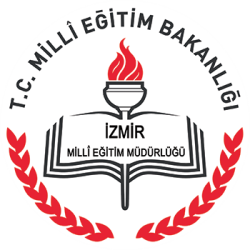 BAYRAKLI KAYMAKAMLIĞISIDIKA DİLEK ÜSTÜN ANAOKULU2015- 2019STRATEJİK PLANI T.C.BAYRAKI KAYMAKAMLIĞISIDIKA DİLEK ÜSTÜN ANAOKULU 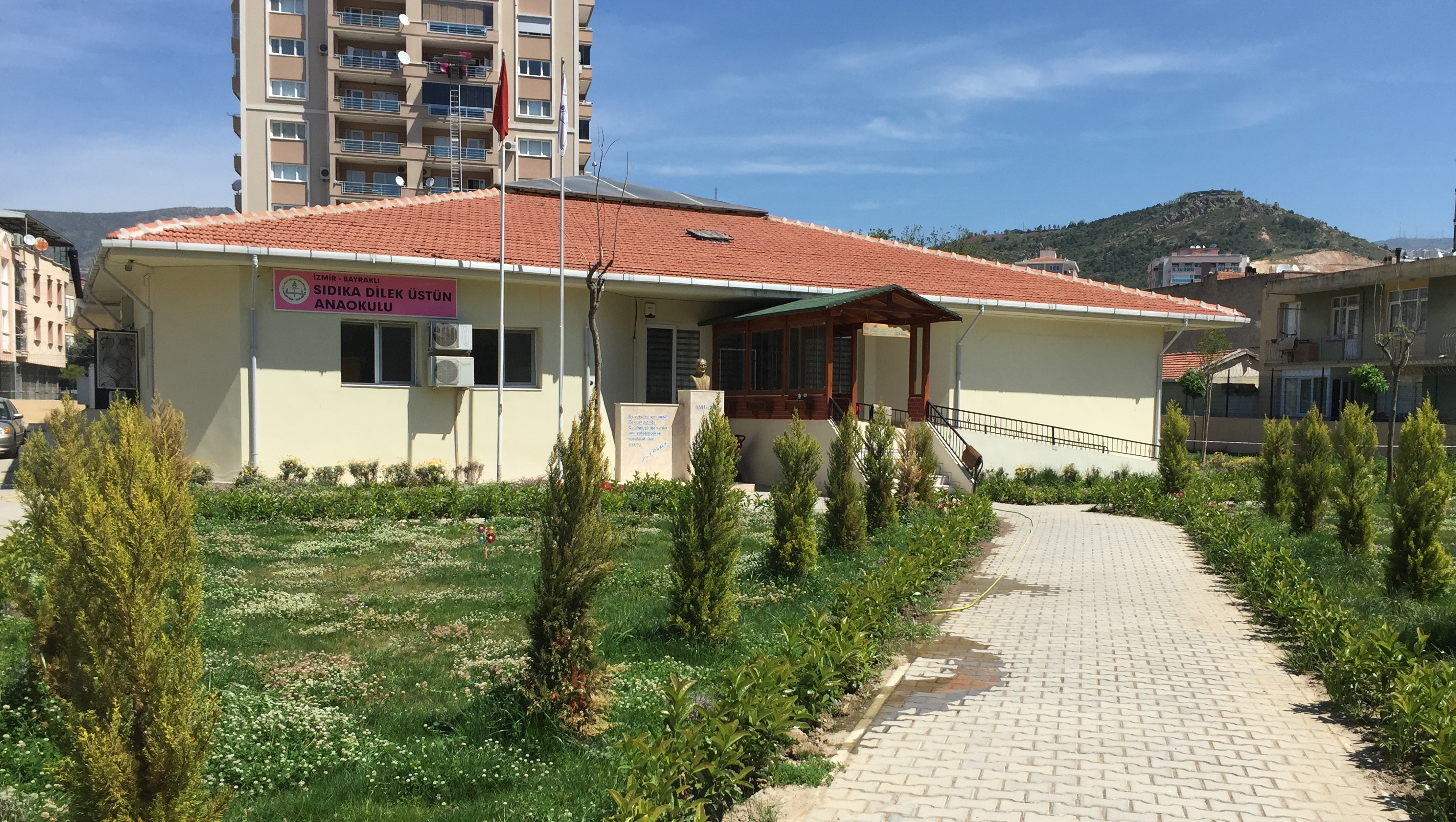 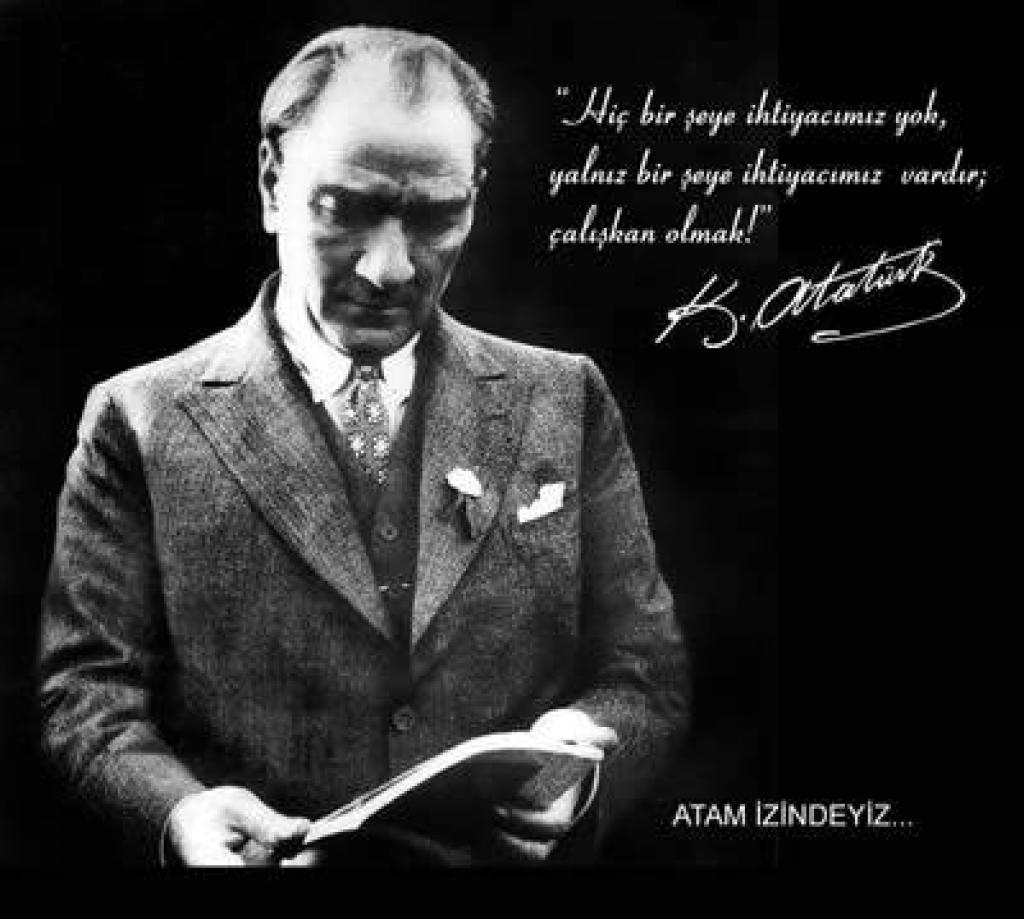 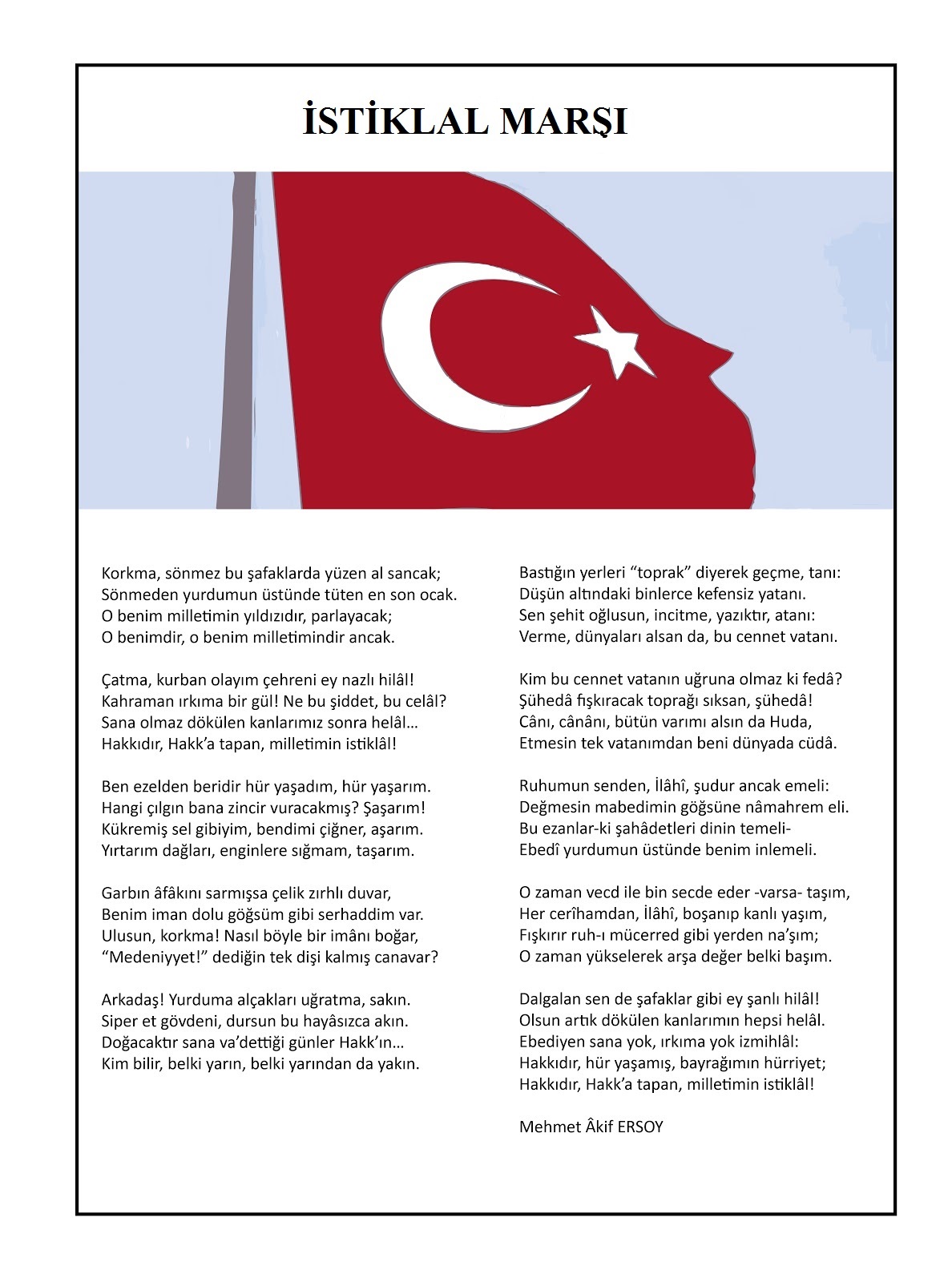 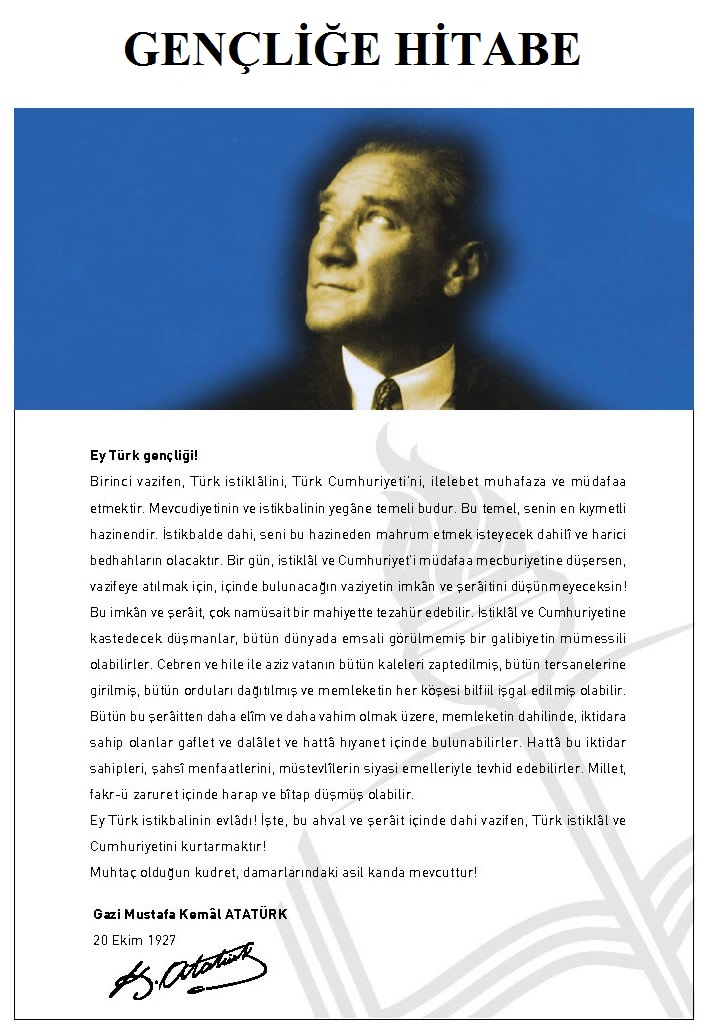 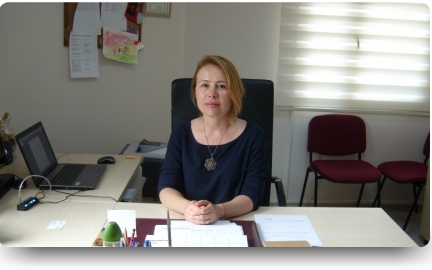 Okul Müdürünün ÖnsözüOkul Öncesi yıllarında yaşadığı ve gördüğü olaylar çocuğun kişiliğini temel taşlarını oluşturur. Bu dönemde çocuğun çeşitli alanlardaki gelişimini desteklemek için iyi bir düzenleme yapılmalıdır. Çünkü zekânın gelişimi üzerinde çevresel faktörlerin etkisi azımsanmayacak ölçüdedir.	Eğitim anlayışımız sorgulamaya ve meraka dayalı olmakla birlikte eğlenerek tüm duyularını kullanarak, deneyerek ve en önemlisi severek öğrenebilecekleri etkinlikler, uygulamalar ve materyaller ile zengin öğrenme ortamları çocuklarımıza sunulmaktadır. 	Sıdıka Dilek Üstün Anaokulu olarak okulumuzda çocuklarımıza kendileri gibi olmalarını öğretmeye çalışıyoruz. Oyunlar bizim vazgeçilmezimiz. Yeni keşifler, ilk öğrenmeler ve ilk arkadaşlıklar işte tamda bu nedenlerden dolayı okul öncesi büyük önem taşımaktadır. 	Kurumumuzun amacını gerçekleştirmek için tüm ekip olarak özveriyle çalıştığımız okulumuzun “Stratejik Planını” sizlere tanıtmak istiyorum.									     Özlem AKSU								Okul MüdürüİÇİNDEKİLERBİRİNCİ BÖLÜM               STRATEJİK PLANLAMA SÜRECİStratejik Planlama Süreci Sıdıka Dilek Üstün Anaokulu Müdürlüğünün 2015-2019 yıllarını kapsayacak stratejik planı hazırlık çalışmaları 2013/26 Sayılı Stratejik Planlama Genelgesi ve Eki Hazırlık Programı ile Kalkınma Bakanlığı’nın Stratejik Planlama Kılavuzuna uygun olarak başlatılmış ve yürütülmüştür. Dayanak olarak alınan üst politika belgeleri, stratejik planlamaya başlama, planlama aşamaları ve planın yasal çerçevesini belirlemiştir. Bu belgeler:5018 sayılı Kamu Mali Yönetimi ve Kontrol Kanunu10. Kalkınma Planı2014 Yılı Hükümet Programı2014-2016 Orta Vadeli ProgramAB Katılım öncesi 2013-2015 Ekonomik ProgramıMEB 2015-2019 Stratejik Plan Hazırlık Programı2014-2023 İzmir Bölge PlanıStratejik Planlamaya İlişkin Usul ve Esaslar Hakkında YönetmelikMilli Eğitim ile ilgili MevzuatMilli Eğitim Strateji BelgesiBakanlık faaliyet alanı ile ilgili ulusal, bölgesel ve sektörel plan ve programlarMilli Eğitim Şura KararlarıTÜBİTAK Vizyon 2023 Eğitim ve İnsan Kaynakları RaporlarıStratejik Planlamaya İlişkin Usul ve Esaslar Hakkındaki Yönetmelik doğrultusunda Stratejik Plan Hazırlama Koordinasyon Ekibi kurulmuştur.Stratejik Plan Hazırlama Koordinasyon Ekibi kurulurken üyelerin daha önce stratejik plan çalışmalarında bulunmuş ve bakanlığımızın düzenlediği Toplam Kalite Yönetimi (TKY) ya da Stratejik Yönetim ve Planlama Seminerlerinden birisini almış olmasına özen gösterilmiştir. Stratejik Planın AmacıBu stratejik plan dokümanı, okulumuzun güçlü ve zayıf yönleri ile dış çevredeki fırsat ve tehditler göz önünde bulundurularak, eğitim alanında ortaya konan kalite standartlarına ulaşmak üzere yeni stratejiler geliştirmeyi ve bu stratejileri temel alan etkinlik ve hedeflerin belirlenmesini amaçlamaktadır.Stratejik Planın KapsamıBu stratejik plan dokümanı Sıdıka Dilek Üstün Anaokulu’nun 2015–2019  yıllarına dönük stratejik amaçlarını, hedeflerini ve performans göstergelerini kapsamaktadır.Stratejik Planlama Yasal Dayanakları5018 sayılı Kamu Mali Yönetimi ve Kontrol Kanunu10. Kalkınma Planı2014 Yılı Hükümet Programı2014-2016 Orta Vadeli ProgramAB Katılım öncesi 2013-2015 Ekonomik ProgramıMEB 2015-2019 Stratejik Plan Hazırlık Programı2014-2023 İzmir Bölge PlanıStratejik Planlamaya İlişkin Usul ve Esaslar Hakkında YönetmelikMilli Eğitim ile ilgili MevzuatMilli Eğitim Strateji BelgesiBakanlık faaliyet alanı ile ilgili ulusal, bölgesel ve sektörel plan ve programlarMilli Eğitim Şura KararlarıTÜBİTAK Vizyon 2023 Eğitim ve İnsan Kaynakları RaporlarıStratejik Plan Üst KuruluStratejik Planlama EkibiİKİNCİ BÖLÜMDURUM ANALİZİ2.1. Tarihi Gelişim            Hayırseverlerimiz Cenker ÜSTÜN ve Özge ÜSTÜN anneleri Sıdıka Dilek ÜSTÜN adına Valilik makamıyla “Eğitime %100 Destek” kampanyası dâhilinde imzalanan anaokulu protokolüyle okulumuz Eylül 2009 yılında yapımına başlanmış ve Eylül 2011 yılında tamamlanarak Bayraklı İlçesi Postacılar Mahallesi 7610/2 sokak No:3 adresinde eğitim-öğretime açılmıştır.Okulumuzda beş derslik, Müdür Odası, Müdür Yardımcısı Odası, yemek salonu, oyun salonu, mutfak, giriş bölümü ve kazan dairesi bulunmaktadır.Geçmiş Yıllarda Görev Yapan Okul Müdürleri2.2.  Yasal Yükümlülükler  ( Mevzuat Analizi )Sıdıka Dilek Üstün Anaokulu Müdürlüğü temel faaliyet alanlarına ve misyonuna götürecek ilgili mevzuat kısaca aşağıda belirtilmiştir.1702 Sayılı İlk ve Orta Tedrisat Muallimlerinin Terfi ve Tecziyeleri Hakkında Kanun222 Sayılı İlköğretim ve Eğitim KanunuMEB Okul Öncesi Eğitim ve İlköğretim Kurumları Yönetmeliği7126 Sayılı Sivil Savunma KanunuBinaların Yangından Korunması Hakkında YönetmelikMEB İle Sağlık Bakanlığı Arasında İmzalanan “Okul Sağlığı Hizmetleri İşbirliği Protokolü”MEB İlköğretim ve Orta Öğretim Kurumları Sosyal Etkinlikler YönetmeliğiMEB Okul ve Kurumların Yönetici ve Öğretmenlerin Norm Kadrolarına İlişkin YönetmelikMEB Okul-Aile Birliği YönetmeliğiMEB Öğretmenleri Atama ve Yer Değiştirme YönetmeliğiMEB Özel Öğretim Kurumları YönetmeliğiMEB Özel, Özel Eğitim ve Rehabilitasyon Merkezleri YönetmeliğiMEB Strateji Geliştirme Başkanlığı “Stratejik Planlama” Konulu GenelgesiMEB Taşımalı İlköğretim YönetmeliğiMEB Taşra Teşkilatı TKY Uygulama ProjesiMEB Temel Eğitim Genel Müdürlüğü’nün YazılarıMEB TKY Uygulamaları Ödül YönergesiÖzel Eğitim Hakkında Kanun Hükmünde KararnameÖzel Eğitim Hizmetleri YönetmeliğiÖzel Eğitim Rehberlik ve Danışma Hizmetleri Genel Müdürlüğünün YazısıResmî Yazışmalarda Uygulanacak Esas ve Usuller Hakkında YönetmelikStrateji Geliştirme Birimlerinin Çalışma Usul ve Esasları İle Hakkında YönetmelikTaşınır Mal Yönetmeliği Genel Tebliği 1-2-3Toplam Kalite Yönetimi Uygulama YönergesiUlusal ve Resmî Bayramlar ile Mahalli Kurtuluş Günleri, Atatürk Günleri ve Tarihi Günlerde Yapılacak Tören ve Kutlamalar YönetmeliğiFaaliyet Alanları, Ürün/HizmetlerPaydaş Analizi2.4.1 Paydaş Listesi Paydaş  ListesiNot:√:Tamamı    O:Bir Kısmı2.4.2 Paydaş Önceliklendirme Matrisi Paydaş Önceliklendirme MatrisiNot: X: Tamamı    O:Bir Kısmı2.4.3. Paydaş Önem  / Etki MatrisiPaydaş Önem  / Etki MatrisiNot: √: Tamamı    O:Bir Kısmı2.4.4 Yararlanıcı Ürün/Hizmet MatrisiYararlanıcı Ürün/Hizmet Matrisi√: Tamamı    O: Bir kısmı2.4.5. İÇ PAYDAŞLARLA İLETİŞİM VE İŞBİRLİĞİ ÇALIŞMALARIİç paydaşlarla 23/10/2014 toplantı düzenlenerek kurumun olumlu, geliştirmeye açık alanları, beklentiler, değerlendirme ve iletişim üzerinde beyin fırtınası tekniği kullanılarak çalışma yapıldı.2.4.5.1. İç Paydaşların Okulumuz Hakkındaki GörüşleriOkulun bulunduğu çevrenin sosyo ekonomik çeşitliliğiFiziki yetersizlikler.Ailelerin eğitim düzeylerinin çeşitliliğiSosyal yaşam becerilerini geliştirecek atölye ve spor alanlarının olmaması.2.4.5.1.1 Kurumun Olumlu YönleriBağımsız bir Anaokulu olması.Çalışan personelin deneyimli olması.Okul idaresinin öğretmenlere destek olması.Öğretim ve yönetim kadrosunun kadrolu öğretmenlerden oluşması.Okul çalışanları arasındaki uyum ve işbirliğinin güçlü olmasıBeyaz Bayrak belgesine sahip okul olmasıBeslenme dostu okul sertifikasına sahip olması.Veli-okul iletişiminin sağlıklı olması.Konum olarak merkezi bir yerleşim yerinde olması.Kalite Standartlarını uygulayan bir okul olması.Sosyo Ekonomik yönden yüksek bir bölgede sayılması.Eğitim Kalitesinden Ödün verilmemesi.Dış paydaşlara yakın bir konumda bulunması.2.4.5.1.2. Kurumun Geliştirilmesi Gereken YönleriSosyal - Kültürel Çalışmaların Çeşitlendirilmesi. Halkla ilişkiler çalışmaları.Dış Paydaşlarla Sıcak İlişkiler KurulmasıOkul Personeline yönelik okul dışı etkinliklerin çoğaltılması.Ulusal Sergi ve Yarışmalara Katılım Sayısının Arttırılması.Hizmet İçi Faaliyetlerin arttırılması.Bölgesel seminerler düzenlenmesi.Sivil toplum kuruluşları ile işbirliği yapılması.Okul veli işbirliğinin arttırılması.Personel verimliliğinin arttırılması.Okul güvenliği.Derslik sayısının yetersiz oluşu nedeniyle ikili öğretim yapılması ve bazı sınıfların mevcutlarının fazla olması.Avrupa Birliği Erasmus projelerinin yapılması		2.4.5.1.3. Kurumdan Beklentilerİlkokula hazır bireyler yetiştirmek.Eğitim ortamını öğrencilerin beklentilerine uygun hale getirmek.Okul Aile işbirliğini geliştirmek.Çevresine duyarlı, canlıların yaşam alanlarına saygılı bireyler yetiştirmek.Hedefi olan vizyon sahibi bireyler yetiştirmek.Fiziki imkânların iyileştirilmesi.Teknolojik donanımın artırılması.2.4.6.  Personelin Değerlendirmesi ve BeklentileriOkul yöneticilerimiz,  insan kaynaklarına ilişkin politika,  strateji ve planların oluşturulması ve bu sürece çalışanların katılımlarını onlar da içindeyken oluşturulan misyon ve vizyonun birer yaratıcısı olduklarını hissettirerek,  olayların içerisinde yer almalarını sağlayarak,  bilgi ve düşüncelerine saygı göstererek,  dinleyerek,  önemseyerek,  bize ait olma kavramını sürekli empoze ederek sağlarlar. Çalışanların,  mevcut ve gelecekteki yeterlilik gereksinimlerinin uygun hale getirilmesi amacıyla eğitim ve geliştirme planlarını,  tarafsız güvenilir ve herhangi bir baskı olmaması amacıyla gizli (isimsiz) olarak yapılan geri bildirimli anketler kullanırlar. 	Ayrıca anketlere tam katılımın olmasını sağlayarak var olabilecek sapmayı aza indirgerler. Geri bildirim alınacak birçok yol olmasına karşın,  bu yolların çoğunun güvenirlilikleri tarafsızlıkları da göz önünde bulundurularak uygulanırlar. Bunların başında dilek kutusu,  gözlemler ve memnuniyet anketleri gelir.	Okulumuzun insan kaynakları yönetimine ilişkin temel politika ve stratejileri Milli Eğitim Bakanlığının politika ve stratejisine uyumlu olarak “çalışanların yönetimi süreci” kapsamında yürütülmektedir. İnsan kaynaklarına ilişkin politika ve stratejiler okulumuzun kilit süreçleri ile uyum içerisindedir. Okulumuzun kilit süreçleri “eğitim-öğretim süreci”,  ”okul-veli ve öğrenci işbirliği süreci” olarak belirlenmiştir. 	Destek personel alımı,  mesleki yetkinlikleri ve yapılan işin niteliğine uygunluğu dikkate alınarak,  belirtilen yasa ve yönetmelikleri kapsayan şartlara uygun olarak yapılmaktadır. 	 Kanun ve yönetmeliklerde belirtilen ders saati sayısına ve norm kadro esasına göre insan kaynakları planlaması yapılmaktadır. 	Çalışanın işten ayrılması (emekli olma, yer değiştirme) durumunda,  yerine atama Milli Eğitim Bakanlığı prosedürleri doğrultusunda yapılmaktadır. Çalışanların kısa süreli (rapor,  izin vb.) ayrılmaları durumunda ise dersin boş geçmemesi için gerekli planlama yapılmaktadır. Yöneticiler derslere girmektedir.	İş dağılımı yapılmadan önce çalışanların (yazılı veya sözel olarak) istekleri göz önüne alınarak ders planlamaları ve nöbet uygulamaları yapılmaktadır. Çeşitli görevlendirilmelerde ve görev dağılımında çalışanların uzmanlık alanları ve yetkinlikleri esas alınmaktadır. 	Çalışanların bilgi birikimi ve yeteneklerini artırmak,  performans gelişimlerini sağlamak amacıyla hizmet içi eğitimler planlanmakta ve uygulanmaktadır. İnsan kaynaklarına ilişkin politika ve stratejiler belirlenirken çalışanlar bu sürece dâhil edilmektedir. Kaliteli ve çağdaş eğitim politikamızın amacı evrensel düşüncelere sahip, yaratıcı,  demokratik, insan haklarına saygılı, yeniliklere açık, katılımcı ve çağdaş bireyler yetiştirmektir. 	Okul yöneticilerimiz, ilgili mevzuat ve kuruma özgü uygulamalar dâhilinde ödül sürecinin gerçekleştirilmesine ve geliştirilmesine; doğru zamanlama, tutarlılık, demokratik ve etik kurallar çerçevesinde katkıda bulunurlar. 	Okul yöneticilerimiz, iyileştirme çalışmalarına birey ve ekip düzeyinde katılımı doğru görevlendirmelerle,  doğru süreç tanımlamalarıyla, gönüllülük esasını kullanarak davet ederler. Okul yöneticilerimiz, çalışanların ekip halinde çalışmalarının etkili halde gerçekleşmesini,  özverili,  uyumlu ekipler oluşturarak,  onlara her konuda yardımcı ve önder olarak, okulun imkânlarını sunarak, çalışanları yüreklendirip zamanında ödüllendirerek sağlamaktadırlar. 	Okulumuzda iyileştirme çalışmalarına katılım, takım ruhuna sahip olma ilkemiz de göz önüne alınarak değişmeye ve gelişmeye açık olma ilkemizden yola çıkarak gönüllülük ve yetkilendirme yapılarak sağlanmaktadır. Okulumuz çalışanlarının grup dayanışmasını sağlamak için en az bir kere çalışanların katılımıyla yemekler düzenlenmektedir. Ayrıca, özel çalışma proje toplantılarında kahvaltı ve yemek organizasyonları yapılmaktadır. 	Okul yöneticilerimiz, bireysel ve ekip düzeyinde,  okulun bütününde öğrenme olanaklarını,  okulun tüm araç ve gereçlerini kullanıma sokarak, zaman vererek, öğrenme olanaklarını oluşturmakta,  katılımın davet yoluyla sağlanmasını,  istekleri karşılayıp çalışmayı istekli ve özenli hale getirmektedir. 	Ekip düzeyinde ise ekibin yanında yer alarak onlarında kendi içlerinde misyon ve vizyon yaratmasını sağlayıp,  yapılan işleri önemli ve önemsiz olarak ayırmadan saygı, sevgi ve güven ortamı yaratarak, öğrenme olanaklarını oluşturmakta ve katılımları özendirmektedirler. 	Okul yöneticilerimizin öncülüğünde belirlenen,  birey ve ekip düzeyindeki hedefler,  tüm birey ve ekiplerin ortak birer yansıması olarak ortaya çıktığından kurumun hedefleri ile uyumlu olmaktan öteye birbirini destekler nitelik taşımaktadır. . 	Çalışanların performans göstermeleri için geri bildirimler alarak ve işin yakın takipçisi olarak,  gözlemlerini de özdeğerlendirmelerine ekleyerek belirleyip işin içinde yer alırlar. Çalışanların performansının her adımını takip ederler, benimserler,  imkânlarını gerektiğinde zorlayarak isteklerini karşılayarak yardımcı olurlar. 	Okulumuzda eğitim-öğretim kalitesi yüksek, kendi alanlarında yetkin öğretmen kadrosu bulunmaktadır. Çalışanlar Milli Eğitim Bakanlığı mevzuatındaki değişikliklere göre bilgilendirilmekte, öğretmenlere yapılan anketlerde ihtiyaç duyulan konularla ilgili programlar Milli Eğitim Müdürlüğü ile işbirliğine gidilip hizmet içi eğitim planları yapılmaktadır. Misyon ve vizyonumuzdaki değerlere ulaşmak için çağdaş eğitim anlayışı ve çağdaş eğitim kalitesinde eğitim yapabilmek amacıyla çalışanlara kurumumuz örgüt kültürüne uygun,  hizmet içi eğitimleri verilmektedir. Öğretmenlerimizin bireysel düzeyde ilgi ve yetenekleri doğrultusunda ders dışı etkinlikler,  sosyal kulüpler,  ders dağıtım çizelgeleri planlanmaktadır. Ekip düzeyinde ise örgüt kültürünü yansıtmak, bireysel farklılıklara önem vermek ve takım ruhuna sahip olmak ilkelerimizle hareket eden, birbirleri ile işbirliğine açık öğretmenlerimiz tarafından öğrenme olanakları oluşturulmakta ve katılıma özendirilmektedir. Öğrenme faaliyetlerine ilişkin bilgiler çeşitli ortamlardan elde edilmektedir. Çalışanların kendilerini geliştirmeleri amacıyla öğrenme faaliyetleri desteklenmekte ve seminer,  toplantı,  eğitim vb. katılmaları sağlanmaktadır. 	Okul yöneticilerimiz, çalışanların katılımını (örneğin okul içi seminer, konferans ve törenler düzenlenerek özendirilmesi) performanslarını doğru değerlendirerek, çalışanların başarılarını paylaşarak, onların kendilerini ortaya koymaları için olanak yaratarak,  kendilerini tanıtma süreçlerinde önderlik ederek, çalışanların katılımını özenli hale getirmekte ve desteklemektedir. 	Yöneticilerimiz, insan kaynaklarına ilişkin, politika, strateji ve planların oluşturulmasını ve bu sürece çalışanların katılımını,  öncelikle çalışanlarını tanımayla başlayan süreçte, onların yeterliliklerini göz önüne alarak, doğru görevlendirmeler de bulunarak ödül mekanizmasını sağlarlar. Okul yöneticilerimiz, iletişim gereksinimlerini anket, soru-cevap, birebir görüşme yöntemi ile saptarlar. Bu çerçevede iletişim politikalarını oluştururlar. Oluşan politika doğrultusunda teknolojiyi yakın takip edip, bu teknolojiyi okula getirerek kullanırlar. Yukarıdan aşağıya, aşağıdan yukarıya ve yatay iletişim kanallarını düzenledikleri etkinliklerle oluştururlar. (özel toplantılar, seminerler, piknik v.b.). Bu kanalların sürekli açık olup olmadığını denetleyerek, doğru zamanda doğru müdahalelerde bulunarak,  okulun hedeflerini gerçekleştirmek amacıyla kullanırlar. 	Okul yöneticilerimiz, çalışanların görevleri ile ilgili kararları, duyduğu güvenle tam yetkilendirip, bu kararların içinde olarak cesaret vermektedirler. 	Yöneticilerimiz, çalışanların kararlara katılımını, yenilikçi ve yaratıcı girişimleri çalışanların fikirlerine saygı duyarak, ön yargısız, dinleyerek doğru ve özel zaman yaratarak onları cesaretlendirmekte ve bunları desteklemektedirler. 	Yöneticilerimiz,  kariyer geliştirme sürecini çalışanların yetenekleri doğrultusunda görev vererek,  istekli hale getirerek, özenti sağlayarak verimli olunabilecek, doğru zamanda doğru kararları alabilecek, öğrenciyi istenilen sürekli gelişme ile Atatürk’ün izinde başarılı saygılı ve öz değerlerini önemseyen,  koruyan yeni nesil yetiştirmek üzerine tasarlar.	Okul yöneticilerimiz, sosyal, kültürel ve sportif faaliyetleri çalışanları iyi organize ederek öğrencilere bu tip etkinliklerin sağlayacağı bedensel ve ruhsal yararları doğru anlatarak özendirmekte. Sosyal ve kültürel tüm faaliyetlerinde tam katılımı esas almaktadır. Bu çerçevede okul içinde yazılı ve sözlü güncel duyurularla en üst makamların da katılımlarını sağlayarak,  faaliyetlere önem vererek, takdir ederek, ödüllendirerek desteklemektedir. Okulumuz insan kaynaklarına ait bilgiler aşağıya çıkarılmıştır.2.4.7 Dış Paydaşların Okulumuz Hakkındaki GörüşleriYapılan anket uygulamalarıyla dış paydaşların okulumuz hakkındaki görüşleri değerlendirilmiştir.Kurumun Olumlu Yönleri	Yaratıcı, yenilikçi eğitim modelleri oluşturma konusunda istekli bir çalışan gurubuna sahip olunması.Okul yönetici ve öğretmenlerinin ihtiyaç duyduğunda İlçe Milli Eğitim Müdürlüğü yöneticilerine ulaşabilmesiLiderlik davranışlarını sergileyebilen yönetici ve çalışanların bulunmasıÖğretmen yönetici iş birliğinin güçlü olmasıBilgi paylaşım sürecinde, ekip üyelerinin, karşılıklı uyum içinde, açık ve ulaşılabilir bir yapıya sahip olmaları.Genç ve tecrübeli öğretmen kadrosunun olmasıKendini geliştiren gelişime açık ve teknolojiyi kullanan öğretmenlerin olmasıProje hazırlama konusunda deneyimli ve istekli personele sahip olunması.Okulun sosyal, kültürel, sportif etkinliklerdeki başarısıOkul Aile Birliğinin iş birliğine açık olmasıHer sınıfta bilgisayar ve projeksiyon makinesi olmasıokulun tüm bölümlerinde ve sınıflarda ADSL bağlantısının olmasıDers dışı faaliyetlerin yapılması.Güvenlik kameralarının olmasıProje odaklı Çalışmaların yoğun olarak yapılması.                       2.4.7.2 Kurumun Geliştirilmesi Gereken YönleriDers araç-gereçleri ve donatımının iyileştirilmesi ve eksiklerin giderilmesi.Velilerden gelen dilek ve önerilerin oranının arttırılması.Ulusal ve uluslararası yarışmalara katılan proje sayılarının arttırılması.Okulun çıkardığı gazete, dergi vb. yayınların arttırılması.Sosyal Kültürel Faaliyetler.Okul Aile Birliği Çalışmaları.AB Projelerinde yer alma.Okul Genel Güvenliği.Halkla İlişkiler.Paydaşlarla olan ilişkiler.Personele Hizmet içi eğitim faaliyetleri.	2.4.7.3 Kurumdan BeklentilerEğitim ve öğretimin nitelik ve verimliliğini arttırmak için verilere dayanan planlama, etkin uygulama ve düzenli bir izleme ve değerlendirme süreci oluşturulması.Sınıf fiziki yapılarının zenginleştirilmesi..Mevcut öğrenci kayıt kapasitesinin arttırılması.Okul güvenlik tedbirlerinin arttırılması.Veli Katılım çalışmalarının arttırılması.Sosyal ve Kültürel Çalışmaların arttırılması.Sivil toplum kuruluşları ile gerçekleştirilen etkinliklerin arttırılması.Okul dışı etkinliklere yer verilmesi.Öğrenci kulüp çalışmalarının gerçekleştirilmesi.Halkla ilişkiler çalışmalarının güçlendirilmesi.Sertifika Programlarının arttırılması.KURUM İÇİ ANALİZ Örgütsel Yapı 2.5.1.1.Çalışanların Görev DağılımıÇalışanların Görev Dağılımı2.5.1.2. Kurul,  Komisyonların GörevleriTablo … Kurul,  Komisyonların Görevleri2.5.2 İnsan Kaynakları 2.5.2.1. 2014 Yılı Kurumdaki Mevcut Personel2.5.2.2. Personelin Hizmet Süresine İlişkin BilgilerTablo … Personelin Hizmet Süresine İlişkin Bilgiler2.5.2.3. Personelin Yaş İtibari ile Dağılımı:2.5.2.4. Personelin Katıldığı Hizmet-içi Eğitim Programları:Personelin Katıldığı Hizmet-içi Eğitim Programları:2.5.2.5. Destek Personele (Hizmetli- Memur) İlişkin Bilgiler:2014 Yılı Kurumdaki Mevcut Hizmetli/Memur Sayısı:2.5.2.6. İç İletişim ve Karar Alma Süreci	2.5.2.6.1. İç İletişimÜst yönetimden gelen ve okul içerisinde gerekli olan bilgiler paydaşlara yazılı imza sirküleriyle ve sözlü olarak duyurulmaktadır. 	Okulumuza kayıt olan öğrenciler için hazırlanan öğrenci bilgi formları dosyalanarak e-okul yönetim bilgi sistemine kaydedilmektedir. Bu sisteme okul idaresi yetkilileri kendi görev tanımları içinde ulaşabilmekte ve bilgiler güncellenmektedir. Bu bilgilerin kaybolmaması için arşivlenmesi ve yedeklenmesi yapılmaktadır. 	Okulumuzda çalışanlarla ilgili bilgiler yasal mevzuat doğrultusunda üst kurumdan gelen atama, özlük dosyaları teslim alınarak personel ile ilgili kademe, terfi işlemleri MEBBİS sistemine işlenmektedir. Öğretmen özlük dosyalarında tüm bilgiler arşivlenmekte ve yedeklenmektedir. 	Ayrıca kurumumuzda tüm paydaşlara ait gizlilik içeren yazı ve işlemler Okul Müdürü tarafından özel olarak arşivlenmektedir. Öğrenciyi ilgilendiren gelişim gözlem formları anekdot kayıtları arşive alınarak belirli periyotlarla saklanmaktadır. Bu bilgiler; öğretmenlerin yaptığı planlar aracılığı ile şube, zümre ve çeşitli toplantılarla öğretmen, veli ve öğrencilerle paylaşılmaktadır. 	Öğrenci ve velinin bilgiye ulaşımı; duyuru panoları, birebir görüşmeler, web sayfası, e-okul veli bilgilendirme sistemi, telefon zinciri ve toplantılar ile sağlanmaktadır. Çalışanların bilgiye erişimi ise birebir görüşmeler, internet, telefon zinciri, duyurular,  panolar ve dosyalar ile gerçekleştirilmektedir. Okulumuzda Müdür ve Müdür yardımcıları arasındaki iç iletişim bilgi işlem merkezinde oluşturulan evrak-net aracılığı ile sağlanmaktadır. İdareciler, kendi alanlarını ilgilendiren öğrenci bilgilerini e-okul yönetim bilgi sistemine aktarmakta ve kullandıkları şifre ile bu bilgilere ulaşmaktadır. Ayrıca okulumuzda dâhili telefonlarla haberleşme sağlanmaktadır. Okulumuzda bilginin geçerliliği sürekli güncellenerek yapılmaktadır. Bilgiler güncelliğini yitirdiğinde kamu ve Milli Eğitim Bakanlığı yönetmeliklerine uygun olarak arşivlenmektedir. Ayrıca okulumuzda defterler ve desimal dosya sistemi, mevzuata uygun olarak tutulmaktadır.	Evraklar, desimal dosya sistemine uygun olarak numaralandırılmakta, gelen ve giden evraklar evrak- net programına kaydedilmektedir. Liderlerimiz, okulumuz çalışanlarının bilgi birikimlerini artırmak için basını ve eğitim-öğretimle ilgili seminerleri sürekli izlemektedir. 	Okul yöneticilerimiz okulun var olan teknolojik donanımının amaçlara yönelik kullanımını,  var olan teknolojik donanımlarını başlangıçta ortaya konulan çalışma planlarına göre sınıflandırır ve zaman çizelgesi oluşturarak sağlarlar.	2.5.2.7.2. Karar Alma SüreciKurum çalışanları, kamu hizmetlerini yasalara, kamu yararına, disiplin kurallarına ve 657sayılı yasanın 6. maddesindeki “yemine” uygun yapar.Sıdıka Dilek Üstün Anaokulu’nda hizmet almak üzere başvuran her bireye her zaman saygı gösterilir, dileği içtenlikle dinlenir. Bireyin isteği yasalara veya kurum prensiplerine uygun değilse, bu durum inandırıcı biçimde anlatılır.Yasaların öngördüğü işlemler dışında zaman alıcı, bıktırıcı formalitelere girilmez.Hizmet, eşitlik kurallarına özen gösterilerek yapılır. Bazı kişi ve kurumların diğerlerine üstünlüğü ve önceliği olmaz.Yazışmalar Türkçe dil kurallarına uygun, kesin, sade ve anlaşılır olup yabancı sözcük ve deyimlerin kullanılmamasına özen gösterilir. Yazışmalar resmi yazışma kurallarına uygun olarak yapılır.Yapılan işlemlerin ve alınan kararların hukuksal dayanağı(Anayasa, kanun, tüzük, yönetmelik, genelge gibi yazılı emirler) kesinlikle bilinir.Yönetim tarafından verilen bütün görevler zamanında ve ciddi biçimde yapılır; görevi savsaklayıcı tutum ve davranışlara girilmez.Okul müdürü, verilen görevleri kendisi yapması gerekiyorsa bizzat yapar. Alt kademeler yapacaksa onlara havale ederek görevin yapılışını izler, denetler ve sonuçlanmasını sağlar.Hizmete özel, özel, kişiye özel, ivedi, gizli, günlü, önemli yazılara özen gösterilir. Bunların gereği zamanında yapılır, cevapları verilir, işlemlerde öncelik tanınır.Üst makamlardan gelen ve hizmetin yapılış biçimini gösteren yönetmelik, genelge, yazılı emir ve benzeri yazılar bütün görevlilere imza karşılığı duyurulur; öğrenmeleri ve anlamaları sağlanır.Düzenlenen toplantı ve görüşmelere, ilgililer zamanında ve hazırlıklı katılır.Yapılan işlemler, alınan kararlar yasalara uygun ve tutarlıdır. Sık sık karar ve uygulama değişikliğine gidilmez.Okul Müdürlüğü’ne yapılan yazılı başvurular, şikâyetler değerlendirilir; gereği yapılarak işlem hakkında ilgililere yasal süre içerisinde cevap verilir.Tüm çalışanlar vatandaşın işini yaparken kendilerini işin sahibi gibi görüp işleri hemen yapar ve anlayışlı davranırlar.Okul Yöneticileri kendilerine bağlı hizmet birimlerinin ve personelin disiplinli çalışmasından sorumludur. Amir, hukuka uygun aldığı emri yapar, hukuka uygun verdiği emri yaptırır.Okul idarecileri çalışma programı yaparak hedefleri ortaya koyar. Yapılacak ve takip edilecek işler not edilir.“Kamu Kurum ve Kuruluşlarında Çalışan Personelin Kılık ve Kıyafetine Dair Yönetmelik” titizlikle uygulanır.Bölümler, her zaman temiz ve düzenlidir. Demirbaş araç ve gereçler, dikkatli kullanılır; bakım ve denetimi yapılır.Sıdıka Dilek Üstün Anaokulu karar alma işlem ve süreçlerini gözden geçirme, öz değerlendirme yapmak, iletişim ve nitelikli karar verebilmek için okul müdürü, müdür yardımcıları, zümre başkanları ya da temsilcileri ile sistematik olarak veya gerek gördüğünde toplanır.2.5.3 Teknolojik Düzey2.5.3.1 Okul/Kurumun Teknolojik Altyapısı:2.5.4. Okulun Fiziki Altyapısı:     	2.5.4.1.  Okulun Fiziki Durumu2.5.4.2. Yerleşim Alanı2.5.4.3. Sosyal Alanlar;2.5.5. Mali Kaynaklar2.5.5.1. Okul Kaynak Tablosu:2.5.5.2. Okul Gelir-Gider Tablosu: İstatistiki Veriler2.5.6.1. Karşılaştırmalı Öğretmen/Öğrenci Durumu2.5.6.1.1. Okul Öncesi Eğitim  Bilgileri	:Tablo … Kurumumuzda Yıllar Bazında Servis Kullanan Öğrenci Sayıları Sosyal Sorumluluk kapsamında yapılan faaliyetlerKurumumuzda Düzenlenen Kurs, Seminer ve Katılımcı SayısıKurumumuzda Düzenlenen Diğer Faaliyetler ve Katılımcı SayısıSosyal, Kültürel ve Sportif FaaliyetlerKurumumuzda Düzenlenen Sosyal, Kültürel ve Sportif Faaliyetler ve Katılımcı SayısıÇEVRE ANALİZİ 2.6.1.DIŞ ÇEVRE ANALİZİ	Sanayi, ulaşım, tarım, ticaret ve turizm açısından Ege Bölgesinin merkezi konumunda olan İzmir İlinin nüfusu her geçen gün hızla artmakta ve yoğun göç merkezi olma özelliğini korumaktadır.2000 yılı genel nüfus sayımı sonuçlarına göre ;Toplam Nüfus : 3 370 866Şehir Nüfusu : 2 732 669Köy Nüfusu : 638 197Metropol Nüfus : 2 273 388İlin Nüfus Yoğunluğu (Km 2 /Kişi) : 281Yıllık Nüfus Artış Hızı (%0) : 22.38 Nüfus büyüklüğü bakımından Türkiye'nin 3. Büyük kenti olan İzmir ilinin nüfusu 1927–2000 döneminde sürekli artış göstermiştir. Son 73 yılda Türkiye'nin nüfusu 5 kat artarken, İzmir'in nüfusu 6.3 kat artış göstermiş ve 2000 yılında 3.370.866'ya yükselmiştir. Bu nüfusun 2.732.669'u ( % 81) kentte, 638.197'si ( % 19) ise kırsal kesimde yaşamaktadır.  Ancak 23.7.2004 tarihli 25531 sayılı Resmi Gazetede yayınlanarak yürürlüğe giren 5216 sayılı Büyükşehir Belediyesi Kanunu ile mahalle statüsü kazanan köyler ve Büyükşehir sınırları içerisinde kalan orman köyleri ve belde belediyeleri ile birlikte şehirde yaşayan nüfus 2 788 847 köyde yaşayan nüfus 582 019 olmuştur. Hem Ege Bölgesi hem de Türkiye değerlerinden yüksek olan ilimizin şehirleşme oranı ve nüfus yoğunluğu bu son düzenlemeyle daha da artmıştır. İlgili kanunun geçici 2. maddesine göre 50 km içinde kalan orman köyleri ve mahalle statüsü kazanan köylerle birlikte Metropol nüfusu 592 657 kişi artarak 2 273 388'den 2 866 045 kişiye yükselmiştir. Köy sayısında da bir düşüş görülen İzmir İlinde son gelişmelere göre köy sayısı 582'ye inmiştir.Okulumuz, İzmir İli Bayraklı İlçesi, Postacılar Mahallesi’nde yer almaktadır. Okulumuzun merkeze yakın bulunması; sosyal-kültürel etkinlik ve eğitimle ilgili yerlere ulaşımı kolaylaştırmakta, öğrenciler okula kısa sürede ulaşabilmekte, birçok ihtiyaçlarını çevrede bulunan mağaza ve alışveriş yerlerinden karşılayabilmektedirler. Okul öğretmen ve idarecileri; okula otobüs ve taksi ile ulaşabilmektedir. Aileler çocuklarının temel ihtiyaçlarını karşılamakta, fakat öncelik sıralamasında eğitim alt sıralarda yer almaktadır. Ailelerin ekonomik bakımdan düşük seviyede olmaları, yaşam koşullarını olumsuz etkilemektedir. Bazı öğrencimiz kötü şartlardaki mekânlarda yaşamaktadırlar. Öğretmenlerin spor, sanat vb. etkinliklere öğrencileri yönlendirmektedirler.2.6.2. İÇ ÇEVRE ANALİZİOkulumuzda; 2 idari oda, 5 derslik, 1 mutfak, 1 kazan dairesi ile öğretmen ve öğrenci WC’ leri bulunmaktadır.Sınıflarımızda her yıl yenilenen oyuncak ve ders araç-gereçleri mevcuttur. Okul bahçemiz etkinlik ve faaliyetler için yeterli gelmektedir. Okulumuzda 176 öğrenci mevcuttur. Bu öğrencilerin 3’ü kaynaştırma öğrencisidir. Bu öğrencilerden bazıları özel eğitim kurumlarından destek alarak eğitilmektedirler. 	Okulumuzda 1 Müdür, 1 Müdür Yardımcısı, 8 kadrolu Öğretmen,  2 hizmetli,       2 mutfak çalışanı ve 1 memur görev yapmaktadır. Öğretmenler arasında birlik ve beraberlik içinde verimli çalışmalar yapılmaktadır.	Okulumuzda Bayraklı Halk Eğitim yardımıyla çocuk yetiştirme, beslenme, sağlık, iletişim, yönelik aile eğitimleri düzenlenmektedir.2.7.GZFTANALİZİOkulumuzun performansını etkileyecek iç ve dış stratejik konuları belirlemek ve bunları yönetebilmek amacıyla gerçekleştirilen durum analizi çalışması kapsamında Stratejik Planlama Ekibi tarafından GZFT Analizi yapılmıştır. İç paydaşlarla çalıştay tekniği ile iki aşamada gerçekleştirilen çalışmalar,dış paydaş mülakatları kapsamında elde edilen görüş ve öneriler ve Stratejik Planlama Ekibi tarafından GZFT Analizine temel girdiyi sağlamıştır. Paydaşlarla yapılan çalışmalar ile Stratejik Planlama Ekibi tarafından gerçekleştirilen diğer analizlerin birleştirilmesi neticesinde okulumuzun güçlü ve zayıf yanları, fırsat ve tehditlerini içeren uzun bir liste oluşturulmuştur. Analiz çerçevesinde ortaya konacak stratejik konuların daha gerçekçi ve ulaşılabilir bir çerçevede ele alınması amacıyla GZFT analizinde bir önceliklendirme yapılması kararlaştırılmıştır. Önceliklendirmede; bir yandan analizde yer alan hususların ağırlıklandırılması, diğer yandan Stratejik Planlama Ekibinin bilgi birikimi ve tecrübesi ışığında konuların önem derecesine göre sıralanması yöntemleri uygulanmıştır. 	Fırsatlar, okulumuzun kontrolü dışında gerçekleşen ve okulumuza avantaj sağlaması muhtemel olan etkenler ya da durumlardır. Tehditler ise, okulumuzun kontrolü dışında gerçekleşen, olumsuz etkilerinin engellenmesi veya sınırlandırılması gereken unsurlardır. 	Çevre analizinde; okulumuzu etkileyebilecek dışsal değişimler ve eğilimler değerlendirilmiştir.2.8. TOWS MatrisiYöntemSıdıka Dilek Üstün Anaokulu Müdürlüğü’ne ait verilerin incelenmesi sonucunda GZFT analizi oluşturulmuştur. GZFT sonuçları incelenmiş ve okulumuzun genel özellikleri değerlendirilmiştir. Bu sonuçlar doğrultusunda oluşturulan TOWS analizi ile zayıf yönlerin ve tehditlerin azaltılması ya da ortadan kaldırılması amacıyla, Sıdıka Dilek Üstün Anaokulu Müdürlüğünün güçlü yönlerinin ve fırsatlarının, zayıf yönleri olumlu şekilde etkilemesi açısından nasıl kullanılacağı belirlenmiştir.2.8.1 GF Stratejileri2.8.2. GT Stratejileri2.8.3. ZF Stratejileri2.8.4. ZT StratejileriÜÇÜNCÜ BÖLÜMGELECEĞE YÖNELİMMisyon, Vizyon, Temel DeğerlerMİSYONUMUZEvrensel değerlerle aklı ve vicdanı hür doğru karar verebilen, üst düzey düşünme becerilerini kazanmış, kendine, çevresindeki bireylere ve dünyaya karşı sorumluluk sahibi, geleceği aydınlatan bireyler yetiştirmekVİZYONUMUZOkulöncesi eğitimde lider, girişimci ve fark yaratan bir okul olmakTEMEL DEĞERLERİMİZ1. Eğitimde çocuğun ve ailenin etkin katılımını sağlamak esastır.
2. Çocuğa verilen eğitim, onun gereksinimlerine uygun olmak zorundadır.
3. Çocukların gereksinimlerini karşılamak amacıyla demokratik eğitim anlayışına uygun eğitim ortamları hazırlanır. 
4. Etkinlikler düzenlenirken çocukların ilgi ve gereksinimlerinin yanı sıra, okulun ve çevrenin olanakları da göz önünde bulundurulur.
5. Çocukların Türkçeyi doğru ve güzel konuşmalarına gereken önem verilir. 
6. Eğitim çocuğun bildiklerinden başlar ve deneyerek öğrenmesine olanak tanır. 
7. Oyun çocuklar için en uygun öğrenme yöntemidir. 
8. Eğitimde çocuğun, kendine saygı ve güven duyması sağlanır, öz denetim kazandırılır.
9. Çocukla iletişimde, kişiliğini zedeleyici şekilde davranılmaz, baskı ve kısıtlamalara yer verilmez.
10. Okul öncesi dönemde verilen eğitim ile çocukların sevgi, saygı, işbirliği, sorumluluk, hoşgörü, yardımlaşma, dayanışma ve paylaşma davranışları geliştirilir.
11. Çocukların bağımsız davranışlar geliştirmesi desteklenir. Yardıma gereksinim duyduğunda yetişkin desteği, rehberliği ve güven verici yakınlığı sağlanır.
12. Çocuğun kendisinin ve başkalarının duygularını fark etmesi desteklenir.
13. Çocukların hayal güçleri, yaratıcı ve eleştirel düşünme becerileri, iletişim kurma ve duygularını anlatabilme davranışları geliştirilir.
14. Okul öncesi eğitimde çocuğun gelişimi ve okul öncesi eğitim programı düzenli olarak değerlendirilir.
15. Programlar hazırlanırken ailelerin ve içinde bulunulan çevrenin özellikleri dikkate alınır.STRATEJİK PLAN GENEL TABLOSUSTRATEJİK AMAÇ 1.Ekonomik, sosyal, kültürel ve demografik farklılıkların yarattığı dezavantajlardan etkilenmeksizin her bireyin hakkı olan eğitime eşit ve adil şartlar altında ulaşabilmesini ve bu eğitimi tamamlayabilmesini sağlamak.STRATEJİK HEDEF 1. 1.2014-2015 Eğitim Öğretim yılında sabah grubunda 1 tane olan 4 yaş sınıfını 2015-2016 Eğitim Öğretim yılında 2’ye çıkarmak STRATEJİK HEDEF 1. 2.         2015-2016 Eğitim Öğretim yılında kayıt alanı bölgesinde bulunan öğrencileri okula   kazandırmak ve ücretsiz öğrenci sayısını arttırmak.STRATEJİK AMAÇ 2.	Her kademedeki bireye ulusal ve uluslararası ölçütlerde bilgi, beceri, tutum ve davranışın kazandırılması ile girişimci yenilikçi, yaratıcı, dil becerileri yüksek, iletişime ve öğrenmeye açık, özgüven ve sorumluluk sahibi sağlıklı ve mutlu bireylerin yetişmesini sağlamak.STRATEJİK HEDEF 2. 1.           Öğretmenlerin zümre çalışmalarıyla her yıl öğrencilerin gelişim alanlarını destekleyici etkinlikler planlayarak etkinlik arşivini oluşturmaları            STRATEJİK HEDEF 2. 2.          Okulumuzun beş yıllık stratejik planlama süresince Erasmus projeleri kapsamında en                az bir K1 öğrenme hareketliği ve K2 projesi hazırlamak.STRATEJİK AMAÇ 3Kurumsal kapasiteyi geliştirmek için, mevcut beşeri, fiziki ve mali alt yapı eksikliklerini gidererek, enformasyon teknolojilerinin etkililiğini artırıp çağın gereklerine uygun, yönetim ve organizasyon yapısını etkin hale getirmek.STRATEJİK HEDEF 3. 1           Çevre bilinci oluşturulması kapsamında Okul koruluğunun oluşturulmasında 2019 yılında 4000 ağaç sayısına oluşmak.STRATEJİK HEDEF 3. 2Hizmetiçi kurs ve seminerle personelin kendini geliştirmesini sağlamak   STRATEJİK HEDEF 3. 3Çalışanlar arasında kurum kültürünü zenginleştirmekTEMA 1- EĞİTİM VE ÖĞRETİME ERİŞİMİN ARTTIRILMASIEğitime ve Öğretime Erişim: Her bireyin hakkı olan eğitime ekonomik, sosyal, kültürel ve demografik farklılık ve dezavantajlarından etkilenmeksizin eşit ve adil şartlar altında ulaşabilmesi ve bu eğitimi tamamlayabilmesidir.STRATEJİK AMAÇ 1.Ekonomik, sosyal, kültürel ve demografik farklılıkların yarattığı dezavantajlardan etkilenmeksizin her bireyin hakkı olan eğitime eşit ve adil şartlar altında ulaşabilmesini ve bu eğitimi tamamlayabilmesini sağlamak.STRATEJİK HEDEF 1. 1.2014-2015 Eğitim Öğretim yılında sabah grubunda 1 tane olan 4 yaş sınıfını 2015-2016 Eğitim Öğretim yılında 2’ye çıkarmakPerformans GöstergeleriHedefin Ne Olduğu ve Neden Gereksinim Duyulduğu?Okul öncesi eğitimin kalitesi arttırılarak eşit ve adil şartlarda gerçekleştirilmesi her çocuğun hakkıdır. Bu nedenle fiziki ve maddi koşullar doğrultusunda sınıf sayılarımızı arttırarak her çocuğun daha kaliteli bir eğitim öğretim yaşantısı hedeflenmektedirHedefin Mevcut Durumu?Bilindiği üzere 4 yaş çocukta pek çok değişikliğin yaşandığı karakter oluşumunun büyük bir kısmının tamamlandığı bir dönemdir. Bu dönemde okul öncesi eğitiminin önemi yadsınamaz. Bu sebeple okulumuzda 2013-2014 eğitim öğretim yılında sabah grubunda yer almayan 4 yaş grubu sınıfını 2014-2015 eğitim öğretim yılında sabah grubuna 1 şube açılmış, 2015-2016 eğitim öğretim yılında sabah grubunun 2 şube olması hedeflenmektedir.Neyin Elde Edilmesinin Umulduğu? Sınıf sayılarının arttırılarak öğrencilerin sınıfta kendini daha rahat ifade edebilmesine, öğretmen tarafından daha çabuk keşfedilerek daha doğru şekilde yönlendirilmesi hedeflenmektedir.Tedbirler 1. 1.1.Erişim2014-2015 Eğitim Öğretim yılında 2 olan 3 yaş sınıfını 2015-2019 Eğitim Öğretim yılında 3’e çıkartmak.Performans GöstergeleriHedefin Ne Olduğu ve Neden Gereksinim Duyulduğu?Günümüz yaşam şartlarının getirdiği kentleşme, mahalle kültüründen uzaklaşma, çocukların teknolojik aletlerle vakit geçirmektedir. 3 yaştan itibaren çocuklar da sosyal duygusal ve bilişsel açıdan sorunlar yaşanmaktadır. Okul öncesi eğitimde bu tür sorunların  ortadan kaldırılması için 3 yaş grubunda okul öncesi eğitime olanak sağlanmaktadır. Hedefin Mevcut Durumu?Eğitimin ilk basamağı olan okul öncesi Çocuğun grup içine katılması, sağlıklı ilişkiler kurması, kültürel değerlerine sahip çıkması, sosyalleşmesi, zihinsel aktivite olgularını geliştirir, bu açıdan okul öncesi eğitimin erken yaşlarda başlaması bu olguların daha sağlam temellerle oluşmasına katkıda bulunur. Okul öncesi eğitimin 3 yaştan itibaren alınması çocuğun ileriki akademik ve sosyal becerilerini üst düzeye taşımasında çok önemli bir yere sahiptir.Bu amaçla biz 2014-2015 eğitim öğretim yılında 2’ye çıkardığımız 3 yaş sınıf sayısını 2015-2016 eğitim öğretim yılında öğlenci grup arasında yer verilip daha sonraki yıllarda 3 sınıf sayısına yükseltmeyi hedefliyoruz.Neyin Elde Edilmesinin Umulduğu? 3 yaş dan itibaren çocukların okul öncesi eğitimle sosyalleşmesi bilişsel, sosyal duygusal ve dil gelişimlerinin arttırılması daha sonraki yıllarda çocukların zihinsel kapasitelerinin arttırılarak daha etkin aktif bir eğitim öğretimin gerçekleştirilmesi hedeflenmektedir.Tedbirler 1. 1.2.Erişim2014-2015 Eğitim-Öğretim yılında sayısı 3 olan kaynaştırma öğrencisini 2015-2019 Stratejik plan dönemi süresince her yıl 1 öğrenci artmasını sağlamak.1.1.3.Performans GöstergeleriHedefin Ne Olduğu ve Neden Gereksinim Duyulduğu?Kaynaştırma öğrencilerinin okul öncesi eğitim ve öğretime katılımı, onların toplum tarafından kabul görülmesi için önemli bir etken olarak görülmektedir. Bu nedenle kaynaştırma öğrencilerinin eğitim ve öğretime katılımın artırılması, öğretimin tamamlanması ve eğitim hizmetinin bütün bireylere adil şartlarda sunulması hedeflenmektedir.Hedefin Mevcut Durumu?Eğitim kalitemizden ödün vermeden ilerlemek ve bu eğitimi her çocuğa eşit şartlarda sunarak öğrencilerin bilişsel sosyal-duygusal alanlarında gelişimlerini desteklemek gayesinde olduğumuz için kaynaştırma öğrencilerine okulöncesi eğitime dâhil etmeyi amaçlamaktayız.2013-2014 eğitim öğretim yılında 2 olan kaynaştırma öğrencisi 2014-2015 eğitim öğretim döneminde 3 çıkarılmıştır. 2015-2016 eğitim öğretim yılında 5 kaynaştırma öğrenci sayısı hedeflenmektedir.Neyin Elde Edilmesinin Umulduğu? Kaynaştırma öğrencilerinin eğitim öğretime katılarak diğer çocuklar tarafından kabul görmeleri bu bilincin okul öncesinden çağından itibaren çocuklara aşılanması, engelli çocukların da kendilerini toplumun bir parçası olduklarını görmeleri hedeflenmektedir.Tedbirler 1. 1.3.Öğretime ErişimSTRATEJİK HEDEF 1. 2.1.2.1. 2015-2016 Eğitim Öğretim yılında kayıt alanı bölgesinde bulunan öğrencileri okula kazandırmak ve ücretsiz öğrenci sayısını arttırmak.Performans Göstergeleri 1. 2.1.Hedefin Ne Olduğu ve Neden Gereksinim Duyulduğu?Okul öncesi eğitim tüm farklılık ve eşitsizlikler göz önünde bulundurulmadan her çocuğa verilmesi haktır. Bu nedenle eğitim ve öğretime katılımın artırılması, öğretimin tamamlanması ve eğitim hizmetinin bütün çocuklara adil şartlarda sunulması hedeflenmektedir.Hedefin Mevcut Durumu?Eğitimde eşitlik ilkesini göz önünde bulundurarak dezavantajlı çocuklarında okul öncesi eğitimden faydalanmaları adına okulumuzda 2013-2014 eğitim öğretim yılında 5 olan ücretsiz öğrenci sayısı 2014-2015 eğitim öğretim yılında 8’e yükseltilmiştir. 2019 plan dönemi sonunda 20 ücretsiz öğrenci hedeflenmektedir.Neyin Elde Edilmesinin Umulduğu? Çocukların fiziksel ve maddi avantaj ve dezavantajları okul öncesi eğitim kurumuna yalıtılarak eşitlik ilkesiyle eğitim verilmesi çocukların da bu bilinçle davranış kazanması beklenmektedir.Tedbirler 1. 2.1.rTEMA 2- EĞİTİM-ÖĞRETİMDE KALİTE Kaliteli Eğitim ve Öğretim: Eğitim ve öğretim kurumlarının mevcut imkânlarının en iyi şekilde kullanılarak her kademedeki bireye ulusal ve uluslararası ölçütlerde bilgi, beceri, tutum ve davranışın kazandırılmasıdır. STRATEJİK AMAÇ 2.	Her kademedeki bireye ulusal ve uluslararası ölçütlerde bilgi, beceri, tutum ve davranışın kazandırılması ile girişimci yenilikçi, yaratıcı, dil becerileri yüksek, iletişime ve öğrenmeye açık, özgüven ve sorumluluk sahibi sağlıklı ve mutlu bireylerin yetişmesini sağlamak.STRATEJİK HEDEF 2. 1.2.1.1.Öğretmenlerin zümre çalışmalarıyla her yıl öğrencilerin gelişim alanlarını destekleyici etkinlikler planlayarak etkinlik arşivini oluşturmalarıHedefin Ne Olduğu ve Neden Gereksinim Duyulduğu?Okul öncesinde çocukların yaparak, yaşayarak öğrendikleri, deneyimledikleri öğrenmeler çocuğun gerçek anlamda bilgiyi benimsemesini ve kullanabilmesini sağlamaktadır. Bu nedenle öğretmenlerin bu etkinliklerden arşiv oluşturmaları bu etkinlikleri çoğaltarak eğitimi daha kaliteli olarak sürmesi hedeflenmektedir. Hedefin Mevcut Durumu?Çocukların bilişsel, duyuşsal, psikomotor gelişimleri başarılı eğitim etkinlikleriyle gerçekleşir. Öğretmenlerin zümreleriyle yaptıkları çalışmalar sonucu hem öğretmenlerin eğitim etkinlikleriyle ilgili zengin arşivleri hem de çocuklar için farklı deneyim kazandırma fırsatları oluşur. 2014-2015 eğitim öğretim yılında oluşturulan etkinlik arşivleri bir önceki seneden %10 artış sağlanmıştır.Neyin Elde Edilmesinin Umulduğu? Öğretmenlerin okul öncesi eğitime yönelik etkinlikleri, yenilikleri takip etmesi bilgilerini güncelleye bilmeleri meslektaşlarıyla işbirliği içinde daha yaratıcı etkinliklerle aktif öğrenmeyi hayata geçirmesi beklenmektedir.Tedbirler 1.2.1.işim2.1.2. Öğretmenlerin öğrencilerin bireysel gelişimlerini destekleyici sorumluluk projeleri düzenleyip uygulanmasıPerformans Göstergeleri2.1. 2.Hedefin Ne Olduğu ve Neden Gereksinim Duyulduğu?Okul öncesi eğitim çocukların öncelikle sosyal duygusal alan gelişimlerinin ilerlemesinde çok büyük yere sahiptir. Bu nedenle çocuklara birbirine saygılı, sorumlu davranabilmek gibi toplum içinde kabul gören davranışların kazandırılması hedeflenmektedir.Hedefin Mevcut Durumu?Kurumumuz 2013-2014 eğitim öğretim yılında yıl boyunca okulda yapılan hijyen çalışmalarıyla beyaz bayrak ödülünü almıştır. 2014-2015 eğitim öğretim yılında doğru ve dengeli beslenme sağlıklı yaşam koşullarını desteklemek amaçla “Beslenme Dostu Okul” projesini gerçekleştirerek ödülünü almıştır. 2014-2015 eğitim öğretim yılında “Eko-Okul” başvurusunu yapmış 2015-2016 eğitim öğretim yılında çalışmalarına devam edecektir.Neyin Elde Edilmesinin Umulduğu? 	Öğretmenlerin sınıfın ve çocukların bireysel olarak sosyal duygusal alandaki artılarını ve eksilerini tespit edip buna bağlı olarak sorumluluklarını geliştirmeye yönelik proje ve etkinlikler düzenleyerek sınıf içerisindeki sorunları en aza indirgemek, aileleri de bu projeye dahil ederek sorumlulukları çocuk da davranış haline getirmek beklenmektedir.Tedbirler 2.1.2...e ErişimSTRATEJİK HEDEF 2. 2.2.2.1.Okulumuzun beş yıllık stratejik planlama süresince Erasmus projeleri kapsamında en az bir K1 öğrenme hareketliği ve K2 projesi hazırlamak.Performans Göstergeleri 2. 2. 1.Hedefin Ne Olduğu ve Neden Gereksinim Duyulduğu?En üst düzeyde eğitim kalitesini yakalayabilmek için kurumların yenilikleri takip etmesi evrensel bir bakış açısına sahip olması gerekmektedir. Bu sebeple kurumumuzda Avrupa düzeyinde bir okul öncesi eğitimi hedeflenmektedir.Hedefin Mevcut Durumu?Hızla gelişen dünyada yenilikleri kolay takip edebilmek ve Avrupa ülkelerinin uyguladıkları eğitim sistemlerini yerinde incelemek açısından Erasmus projeleri eğitimde önemli yer tutmaktadır. Bunun için okulumuzda 2014-2015 Eğitim öğretim yılında K1 ve K2 projele başvurusu yapılmıştır. Projeler Temmuz 2015 tarihinde kabul olduğu takdirde 2015-2016 Eğitim öğretim yılında uygulamaya geçilecektir.Neyin Elde Edilmesinin Umulduğu? 	Avrupa ülkelerinde okul öncesi kurumlarının fiziki yapılarının, eğitim modellerinin, etkinliklerinin, öğretmen donanımlarının nasıl olduğunu incelemek kendi eğitim model ve uygulamalarımızda eksi ve artı yönlerimizi görerek geliştirmek hedeflenmektedir.Tedbirler 2.2.1.Öğretime ErişimTEMA 3 - KURUMSAL KAPASİTENİN GELİŞTİRİLMESİKurumsal Kapasite Geliştirme:  Kurumsallaşmanın geliştirilmesi adına kurumun beşeri, fiziki ve mali altyapı süreçlerini tamamlama, yönetim ve organizasyon süreçlerini geliştirme, enformasyon teknolojilerinin kullanımını artırma süreçlerine bütünsel bir yaklaşımdır.STRATEJİK AMAÇ 3Kurumsal kapasiteyi geliştirmek için, mevcut beşeri, fiziki ve mali alt yapı eksikliklerini gidererek, enformasyon teknolojilerinin etkililiğini artırıp çağın gereklerine uygun, yönetim ve organizasyon yapısını etkin hale getirmek.STRATEJİK HEDEF 3. 13.1.1. Çevre bilinci oluşturulması kapsamında Okul koruluğunun oluşturulmasında 2019 yılında 4000 ağaç sayısına oluşmak. 3.1.1.Performans Göstergeleri Hedefin Ne Olduğu ve Neden Gereksinim Duyulduğu?Günümüzde insanoğlunun çevreye duyarsızlığı gelecek kuşakların yaşam alanlarını tehlikeye atmaktadır. Bu nedenle okul öncesi eğitimden başlanarak bireylere çevre bilinci kazandırılmak hedeflenmektedir.Hedefin Mevcut Durumu?“Ağaç yaşken eğilir” atasözünden yola çıkarak çevre bilincinin oluşturulmasının okul öncesi eğitimden itibaren başlanması gerektiğine inanarak 2014-2015 eğitim öğretim yılında okulumuz koruluğu oluşturulmuş ve gelecek eğitim öğretim yıllarında da bu geleneğin sürdürülmesi kararı alınmıştır.Neyin Elde Edilmesinin Umulduğu? Okul öncesi eğitiminden başlanarak çocuklara ağaçların önemini, bir ağacın ne kadar zor ve emek isteyerek büyüdüğünü göstermek, böylece çevreyi korumanın herkesin görevi olduğunu göstermek ve bireysel sorumluluklarının yerine getirmeyi davranış olarak kazanmaları hedeflenmektedir.Tedbirler 3.1.1.Öğretime ErişimSTRATEJİK HEDEF 3. 2.1.3.2.1. Hizmetiçi kurs ve seminerle personelin kendini geliştirmesini sağlamak   Performans Göstergeleri 3.2.1.Hedefin Ne Olduğu ve Neden Gereksinim Duyulduğu?Eğitimde ileri seviyeye ulaşabilmek için öğretmenlerin öğrencilerin ihtiyaçlarına cevap verebilmesi mesleğini severek yapabilmesi gerekmektedir. Bu ise Öğretmenin alanıyla ilgili araştırma ve yenilikleri takip etmesini gerektirmektedir. Hedefin Mevcut Durumu?Çağımızda hızla ilerleyen eğitim faaliyetlerinde yeniliği takip etmek öğretmenin mesleki doyuma ulaşması çağın gerekliliklerini yakalayabilmesi ve öğrenci ihtiyaçlarına cevap verebilmesi adına çeşitli seminerlerle bilgisini güncel tutabilmelidir. Bu nedenle kurumumuzdaki öğretmenlere mesleki ihtiyaçları doğrultusunda destek verilmektedir.Neyin Elde Edilmesinin Umulduğu?Öğretmenin katıldığı seminerlerle okul öncesi alanındaki yeni uygulamalardan haberdar olması, öğrencilere yeni uygulamalar sunması hedeflenmektedir. Tedbirler 3.2.1.Öğretime ErişimSTRATEJİK HEDEF 3. 33.3.1.Çalışanlar arasında kurum kültürünü zenginleştirmekPerformans Göstergeleri3.3.1Hedefin Ne Olduğu ve Neden Gereksinim Duyulduğu?Bir kurumun gelişimi ve ilerlemesi için kurum çalışanlarının takım ruhuyla çalışmaları en önemli unsurlardan biridir. Bu sebeple kurumda personelin katılımının sağlandığı etkinlikler düzenlenmelidir.Hedefin Mevcut Durumu?Okulun ileri eğitim düzeyine ulaşması sadece eğitim etkinliklerinin uygulanması değil bu etkinlikleri uygulayan öğretmenlerine ve idarecilerine yardımda bulunan okul personelinin işbirliği ile gerçekleşir. Okulun kurum kültürünün oluşturulması bu amaca hizmet eder. Kurum kültürünün oluşturulması için tüm okul personeli ve okul çevresi “kurumumuzda ben yerine biz, bireysel çalışma yerine takım çalışması ruhu” ideolojisini benimsemelidir.Okulumuz yeni açılan bir kurum olması nedeniyle kurumsal değerlerini yeni yeni oluşturabilen bir okuldur. Yapılan eğitim etkinlikleri bu üç yıllık süreçte kurum kültürünü yansıtırken okul personelinde kurum kültürü kavramı gelişime açıktır. Öğretmenlerin kuruma yeni atanmış olması, daha önceki kurum müdürünün vekil olarak görevde kalmış olması ve ücretli öğretmenlerin çalışıyor olması bu konuda kuruma dezavantaj getirmiştirTedbirler 3.3.1Öğretime ErişimNeyin Elde Edilmesinin Umulduğu?Kurum personellerinin katılımıyla gerçekleşen etkinliklerle kurum personelinin iletişim becerileri kuvvetlenir. Doğum günü gibi özel günlerin kurumca kutlanmasıyla personelin kuruma olan aitlik duygusunu geliştirmesi beklenmektedir. 3.3.2. Kurumsal kapasiteyi geliştirmek için, okulun fiziki yapısını geliştirerek okulun eğitim öğretim kalitesinin arttırılmasını sağlamakPerformans Göstergeleri3.3.2.Hedefin Ne Olduğu ve Neden Gereksinim Duyulduğu?Eğitim etkinliklerinin, uygun ortamda ve uygun materyallerle yapılması çocukların dikkatlerini etkinliklere vererek aktif öğrenmeyi gerçekleştirir. Bu nedenle sanat ve spor gibi faaliyetlerin olması eğitimin daha olanaklı şekilde gerçekleşmesi; bu da hem öğrencinin hem de öğretmenin etkinliğe hazzını artırmaktadır.Hedefin Mevcut Durumu?Eğitim kalitesi öğretmen donanımı kadar fiziki şartların uygunluyla da doğru orantılı olarak artmaktadır. Okulumuzda düzenlenen jimnastik, İngilizce ve dans dersleri çocukların hem fiziksel ve ruhsal gelişimlerine katkı sağlamak da hem de sınıf dışı etkinliklerin yapılmasıyla da çocuğun dikkatini toplayabilmesini kolaylaştırır. Bu nedenle yapılan etkinliklerin amacına uygun ortamlar yaratarak etkinlik sayısı artırılabilir.Neyin Elde Edilmesinin Umulduğu? Okul bahçesinde spor salonu ve sanat merkezlerinin oluşturulmasıyla öğrenciler sınıf dışı etkinliklerde yer almış ve öğrenmenin sadece sınıfta olmadığını görerek, aktif bir katılımla öğrenmeyi gerçekleştirmesi beklenmektedir.Tedbirler 3.3.2.ÖğretimeBÖLÜM 4MALİYETLENDİRME/BÜTÇELEMEMALİYET TABLOSUİl Stratejik Plan Tema, Stratejik Amaç, Hedef Maliyet İlişkisiTablo: SP Tema, SA, SH, Maliyet İlişkisi TablosuKAYNAK TABLOSUBÖLÜM 5İZLEME VE DEĞERLENDİRMESTRATEJİK PLAN FAALİYET İZLEME VE DEĞERLENDİRME RAPORUSTRATEJİK PLAN FAALİYET İZLEME VE DEĞERLENDİRME RAPORUSTRATEJİK PLAN FAALİYET İZLEME VE DEĞERLENDİRME RAPORUSTRATEJİK PLAN FAALİYET İZLEME VE DEĞERLENDİRME RAPORU,STRATEJİK PLAN FAALİYET İZLEME VE DEĞERLENDİRME RAPORUSTRATEJİK PLAN FAALİYET İZLEME VE DEĞERLENDİRME RAPORUSTRATEJİK PLAN FAALİYET İZLEME VE DEĞERLENDİRME RAPORUSTRATEJİK PLAN FAALİYET İZLEME VE DEĞERLENDİRME RAPORUSTRATEJİK PLAN FAALİYET İZLEME VE DEĞERLENDİRME RAPORUSTRATEJİK PLAN FAALİYET İZLEME VE DEĞERLENDİRME RAPORUSTRATEJİK PLAN FAALİYET İZLEME VE DEĞERLENDİRME RAPORUİlçe, okul/kurum Birimleri İzleme Değerlendirme Zaman Kapsamı TablosuSIDIKA DİLEK ÜSÜTÜN ANAOKULU OKULU MÜDÜRLÜĞÜ 2015–2019 STRATEJİK PLANI BİRİMLER SORUMLULUK İMZA SİRKÜSÜ5018 sayılı Kamu Mali Yönetimi ve Kontrol Kanunu’nun 9 uncu maddesinde;“Kamu idareleri; kalkınma planları, programlar, ilgili mevzuat ve benimsedikleri temel ilkeler çerçevesinde geleceğe ilişkin misyon ve vizyonlarını oluşturmak, stratejik amaçlar ve ölçülebilir hedefler  saptamak,  performanslarını  önceden  belirlenmiş  olan göstergeler doğrultusunda ölçmek ve bu sürecin izleme ve değerlendirmesini yapmak amacıyla katılımcı yöntemlerle stratejik plan hazırlarlar”  denilmektedir. 5018 sayılı Kamu Mali Yönetimi ve Kontrol Kanunu ve diğer mevzuatın zorunlu kıldığı Sıdıka Dilek Üstün Anaokulu Müdürlüğü 2015-2019 Stratejik Planı ilgili birimlerin katkısıyla hazırlanmıştır.   Stratejik planın uygulamaya geçebilmesi için kurum yöneticilerinin planda yer alan tüm amaç, hedef ve faaliyetleri benimsedikleri ve uygulama yükümlülüklerini kabul ettiklerini imza karşılığı beyan etmeleri gerekmektedir.Buna göre tüm yöneticilerin aşağıdaki ifade doğrultusunda stratejik planı Bayraklı İlçe Milli Eğitim Müdürlüğü Makamına gönderilmek üzere imzalamaları gerekmektedir.  	 “Sıdıka Dilek Üstün Anaokulu Müdürlüğü’nün 2015–2019 yılları arasını kapsayan stratejik planını inceledim, tüm stratejik planın stratejik amaçlar doğrultusunda uygulanması ile ilgili sorumluluk alanıma giren amaç hedef ve faaliyetlerin okulumuza uygunluğu ve yürütülmesi konusunda tüm yasal sorumlulukları kabul ediyorum” 	03.07.2015Özlem AKSUOkul MüdürüKONULAR                                                                                                                    SAYFAÖNSÖZ 6GİRİŞ BÖLÜM 1BÖLÜM 1STRATEJİK PLANLAMA SÜRECİ11STRATEJİK PLANIN AMACI12STRATEJİK PLANIN KAPSAMI12STRATEJİK PALANLAMA YASAL DAYANAKLARI12STRATEJİK PLAN ÜST KURULU13STRATEJİK PLANLAMA EKİBİ		13BÖLÜM 2BÖLÜM 2DURUM ANALİZİ 14A) TARİHİ GELİŞİM14OKULUN TARİHÇESİ VE YAPISI14B) MEVZUAT ANALİZİ	15C) FAALİYET ALANLARI ÜRÜN VE HİZMETLER16-18D) PAYDAŞ ANALİZİ19PAYDAŞLARIN BELİRLENMESİ20PAYDAŞLARIN DEĞERLENDİRİLMESİ20-30E) KURUM İÇİ ANALİZ31OKULUN ÖRGÜT YAPISI31-35OKUL/KURUMUN İNSAN KAYNAKLARI35-42OKUL/KURUMUN TEKNOLOJİK DÜZEYİ42OKUL/KURUMUN FİZİKİ ALT YAPISI42OKUL/KURUMUN MALİ YAPISI43-45OKUL/KURUMUN İSTATİSTİKÎ BİLGİLERİ 45-46F) ÇEVRE ANALİZİ 47-48G) GZFT (SWOT) ANALİZİ49KURUM İÇİ ANALİZ49KURUM DIŞI ANALİZ50H) TOWS MATRİS51-54BÖLÜM 3BÖLÜM 3GELECEĞE YÖNELİM	54MİSYONUMUZ54VİZYONUMUZ54TEMEL DEĞERLERİMİZ54-55STRATEJİK PLAN GENEL TABLOSU55-56TEMALAR, STRATEJİK AMAÇLAR, HEDEFLER, PERFORMANS GÖSTERGELERİ 56-69STRATEJİK AMAÇ 156-61STRATEJİK AMAÇ 261-64STRATEJİK AMAÇ 365-69BÖLÜM 4BÖLÜM 4MALİYETLENDİRME/BÜTÇELEME70MALİYET TABLOSU70KAYNAK TABLOSU70BÖLÜM 5BÖLÜM 5İZLEME VE DEĞERLENDİRME71-81OKUL KURUM İZLEME DEĞERLENDİRME ZAMAN KAPSAMI TABLOSU82SORUMLULUK BELGESİ83İLİ:                                         İZMİRİLİ:                                         İZMİRİLİ:                                         İZMİRİLÇESİ:                                  BAYRAKLIİLÇESİ:                                  BAYRAKLIİLÇESİ:                                  BAYRAKLIOKULUN ADI:  SIDIKA DİLEK ÜSTÜN ANAOKULUOKULUN ADI:  SIDIKA DİLEK ÜSTÜN ANAOKULUOKULUN ADI:  SIDIKA DİLEK ÜSTÜN ANAOKULUOKULUN ADI:  SIDIKA DİLEK ÜSTÜN ANAOKULUOKULUN ADI:  SIDIKA DİLEK ÜSTÜN ANAOKULUOKULUN ADI:  SIDIKA DİLEK ÜSTÜN ANAOKULUOKULA İLİŞKİN GENEL BİLGİLEROKULA İLİŞKİN GENEL BİLGİLEROKULA İLİŞKİN GENEL BİLGİLERPERSONEL İLE İLGİLİ BİLGİLERPERSONEL İLE İLGİLİ BİLGİLERPERSONEL İLE İLGİLİ BİLGİLEROkul Adresi: Postacılar Mahallesi 7610/2 Sokak No:3 Bayraklı-İZMİROkul Adresi: Postacılar Mahallesi 7610/2 Sokak No:3 Bayraklı-İZMİROkul Adresi: Postacılar Mahallesi 7610/2 Sokak No:3 Bayraklı-İZMİRKURUMDA ÇALIŞAN PERSONEL SAYISISayılarıSayılarıOkul Adresi: Postacılar Mahallesi 7610/2 Sokak No:3 Bayraklı-İZMİROkul Adresi: Postacılar Mahallesi 7610/2 Sokak No:3 Bayraklı-İZMİROkul Adresi: Postacılar Mahallesi 7610/2 Sokak No:3 Bayraklı-İZMİRKURUMDA ÇALIŞAN PERSONEL SAYISIErkekKadınOkul Telefonu0(232)38282080(232)3828208Yönetici2Faks0(232)38282080(232)3828208Okul Öncesi Öğretmeni8Elektronik Posta Adresi739588@meb.k12.tr739588@meb.k12.trWeb sayfa adresiSidikadilekustunanaokulu.meb.k12.rSidikadilekustunanaokulu.meb.k12.rÖğretim ŞekliNormal(     )İkili(    X  )Memur1Okulun Hizmete Giriş Tarihi2012-2013 2012-2013 Yardımcı Personel4Kurum Kodu739588739588Toplam15OKUL VE BİNA DONANIM BİLGİLERİOKUL VE BİNA DONANIM BİLGİLERİOKUL VE BİNA DONANIM BİLGİLERİOKUL VE BİNA DONANIM BİLGİLERİOKUL VE BİNA DONANIM BİLGİLERİOKUL VE BİNA DONANIM BİLGİLERİToplam Derslik Sayısı55Kütüphane Var(    )Yok(   X )Kullanılan Derslik Sayısı55Çok Amaçlı SalonVar(   )Yok( X  )İdari Oda Sayısı22Çok Amaçlı SahaVar(    )Yok(X    )SIRA NOADI SOYADIGÖREVİ1ÖZLEM AKSUOKUL MÜDÜRÜ2ÖZLEM ÖZKULELİMÜDÜR YARDIMCISI3ÖZNUR KAPLANÖĞRETMEN4FERHUNDE ÇINAROKUL AİLE BİRLİĞİ BAŞKANI5ŞAHSİNE GÜNAYDINOKUL AİLE BİRLİĞİ YÖNETİM KURULU ÜYESİSIRA NOADI SOYADI                GÖREVİ               İMZA1ÖZLEM ÖZKULELİMÜDÜR YARDIMCISI 2HÜNKAR DEMİRÖĞRETMEN3FATMA İLKE KAVAKÖĞRETMEN4FERHUNDE ÇINARGÖNÜLLÜ VELİSıraAdı – SoyadıGörev Yılları1GÜLŞAH ÇOKER2011-20112KEMAL GÜZEL2011-20123NAZMİYE ERDAĞ2012-20134ÖZLEM AKSU2013-FAALİYET ALANI 1: EĞİTİMFAALİYET ALANI 1: EĞİTİMFAALİYET ALANI 1: EĞİTİMÜrün / HizmetÜrün / HizmetGörev / Faaliyet / Çalışma1.2.Sosyal ve Kültürel Etkinlikler1.2.Sosyal ve Kültürel EtkinliklerTiyatro1.2.Sosyal ve Kültürel Etkinlikler1.2.Sosyal ve Kültürel EtkinliklerMüze Gezileri1.2.Sosyal ve Kültürel Etkinlikler1.2.Sosyal ve Kültürel EtkinliklerKonser 1.2.Sosyal ve Kültürel Etkinlikler1.2.Sosyal ve Kültürel EtkinliklerÇevre Gezileri1.2.Sosyal ve Kültürel Etkinlikler1.2.Sosyal ve Kültürel EtkinliklerSinema 1.2.Sosyal ve Kültürel Etkinlikler1.2.Sosyal ve Kültürel EtkinliklerSergi 1.2.Sosyal ve Kültürel Etkinlikler1.2.Sosyal ve Kültürel EtkinliklerKermes ve Şenlikler1.2.Sosyal ve Kültürel Etkinlikler1.2.Sosyal ve Kültürel EtkinliklerSosyal sorumluluk projeleri1.2.Sosyal ve Kültürel Etkinlikler1.2.Sosyal ve Kültürel EtkinliklerSeminer ve Konferanslar1.2.Sosyal ve Kültürel Etkinlikler1.2.Sosyal ve Kültürel EtkinliklerOkul Piknikleri1.3.Spor Etkinlikleri1.3.Spor EtkinlikleriJimnastik 1.3.Spor Etkinlikleri1.3.Spor EtkinlikleriGeleneksel Çocuk oyunlarıFAALİYET ALANI 2: ÖĞRETİMFAALİYET ALANI 2: ÖĞRETİMFAALİYET ALANI 2: ÖĞRETİMÜrün / HizmetÜrün / HizmetGörev / Faaliyet / Çalışma2.1.Öğretimin Planlanması2.1.Öğretimin PlanlanmasıÖğretmenler Kurulu2.1.Öğretimin Planlanması2.1.Öğretimin PlanlanmasıZümre toplantıları2.1.Öğretimin Planlanması2.1.Öğretimin PlanlanmasıAylık Planlar2.1.Öğretimin Planlanması2.1.Öğretimin PlanlanmasıGünlük Zaman Akışları2.2.Öğretimin uygulanması2.2.Öğretimin uygulanmasıOyun Aktiviteleri yapılması2.2.Öğretimin uygulanması2.2.Öğretimin uygulanmasıGünlük zaman akışlarının uygulanması2.2.Öğretimin uygulanması2.2.Öğretimin uygulanmasıAylık Planların uygulanması.2.2.Öğretimin uygulanması2.2.Öğretimin uygulanmasıAile Katılım Etkinliklerinin Yapılması.2.3.Öğretimin Değerlendirilmesi2.3.Öğretimin DeğerlendirilmesiAylık Planların Değerlendirilmesi2.3.Öğretimin Değerlendirilmesi2.3.Öğretimin DeğerlendirilmesiPortfolyo sunumlarının yapılması2.3.Öğretimin Değerlendirilmesi2.3.Öğretimin DeğerlendirilmesiGelişim Raporlarının Dönem Sonlarında doldurularak öğrencilere dağıtılması.2.3.Öğretimin Değerlendirilmesi2.3.Öğretimin DeğerlendirilmesiÖğretmenler kurulu toplantılarında dönem değerlendirmelerinin yapılması.FAALİYET ALANI 3:YÖNETİM İŞLERİFAALİYET ALANI 3:YÖNETİM İŞLERİFAALİYET ALANI 3:YÖNETİM İŞLERİÜrün / HizmetGörev / Faaliyet / ÇalışmaGörev / Faaliyet / Çalışma3.1.Öğrenci İşleri HizmetiAday Kayıt İşlemleriAday Kayıt İşlemleri3.1.Öğrenci İşleri HizmetiKesin Kayıt İşlemleriKesin Kayıt İşlemleri3.1.Öğrenci İşleri HizmetiÖğrenci Devam Devamsızlık İşlemleri.Öğrenci Devam Devamsızlık İşlemleri.3.1.Öğrenci İşleri HizmetiÖğrenci Belgesi Talep İşlemleri.Öğrenci Belgesi Talep İşlemleri.3.1.Öğrenci İşleri HizmetiÖğrenci Nakil İşlemleriÖğrenci Nakil İşlemleri3.2.Öğretmen İşleri HizmetiDerece /Kademe Terfi İşlemleri Derece /Kademe Terfi İşlemleri 3.2.Öğretmen İşleri HizmetiEk Ders İşlemleriEk Ders İşlemleri3.2.Öğretmen İşleri HizmetiHizmet içi EğitimHizmet içi Eğitim3.2.Öğretmen İşleri Hizmetiİzin İşlemleriİzin İşlemleri3.2.Öğretmen İşleri HizmetiSendikal HizmetlerSendikal Hizmetler3.2.Öğretmen İşleri HizmetiÖzlük HaklarıÖzlük Hakları3.3.Personel İşleri HizmetiDerece /Kademe Terfi İşlemleriDerece /Kademe Terfi İşlemleri3.3.Personel İşleri HizmetiHizmet içi EğitimHizmet içi Eğitim3.3.Personel İşleri HizmetiÖzlük HaklarıÖzlük Hakları3.3.Personel İşleri HizmetiSendikal HizmetlerSendikal Hizmetler3.3.Personel İşleri Hizmetiİzin İşlemleriİzin İşlemleri3.4.Mali işlemlerOkul Aile Birliği işleriOkul Aile Birliği işleri3.4.Mali işlemlerBütçe işlemleriBütçe işlemleri3.4.Mali işlemlerBakım-onarım işlemleriBakım-onarım işlemleri3.4.Mali işlemlerBurs işlemleriBurs işlemleri3.4.Mali işlemlerTaşınır Mal işlemleriTaşınır Mal işlemleriFAALİYET ALANI 4: DESTEK HİZMETLERİFAALİYET ALANI 4: DESTEK HİZMETLERİFAALİYET ALANI 4: DESTEK HİZMETLERİÜrün / Hizmet4.1.Okul Aile BirliğiOkul Aile Birliği işleriOkul Aile Birliği işleri4.1.Okul Aile BirliğiSivil toplum kuruluşlarıyla işbirliğiSivil toplum kuruluşlarıyla işbirliği4.1.Okul Aile BirliğiVelilerle işbirliğiVelilerle işbirliği4.2.Bütçe İşleriYıllık bütçe planlamasıYıllık bütçe planlaması4.2.Bütçe İşleriTebbis İşlemleriTebbis İşlemleri4.3.Bakım-onarım İşleriBakım ve onarım işleriBakım ve onarım işleri4.3.Bakım-onarım İşleriTaşınır mal hizmetleriTaşınır mal hizmetleriPaydaşLiderÇalışanlarHizmet AlanTemel OrtakStratejik OrtakTedarikçiMillî Eğitim Bakanlığıxİl Milli Eğitim MüdürlüğüxKaymakamlıkxİlçe Milli Eğitim MüdürlüğüxÖğretmenlerXHizmetlilerXÖğrencilerXVelilerxMüdür YardımcılarıXOkul Aile Birliği Yönetimi ve Denetleme KurullarıXTemel Eğitim KurumlarıxOrtaöğretim KurumlarıxBayraklı Belediyesixİzmir Büyükşehir BelediyesixSivil Toplum KuruluşlarıxÖzel Öğretim KurumlarıoSendikalaroMeslek KuruluşlarıoSağlık Kurum ve KuruluşlarıoMal ve Hizmet Satan Ticari KuruluşlarxHalk Eğitim MerkezlerioMedyaxSıra NoPaydaş Adıİç PaydaşDış PaydaşHizmet AlanÖnceliği1Millî Eğitim BakanlığıX12İl Milli Eğitim MüdürlüğüX13KaymakamlıkX14İlçe Milli Eğitim MüdürlüğüX15ÖğretmenlerX16HizmetlilerX17ÖğrencilerX18VelilerX19Müdür YardımcılarıX110Okul Aile Birliği Yönetimi ve Denetleme KurullarıX111Temel Eğitim KurumlarıX112Ortaöğretim KurumlarıX13Bayraklı BelediyesiX14İzmir Büyükşehir BelediyesiX15Sivil Toplum KuruluşlarıX16Özel Öğretim KurumlarıX17SendikalarX18Meslek KuruluşlarıX19Sağlık Kurum ve KuruluşlarıX20Mal ve Hizmet Satan Ticari KuruluşlarX21Halk Eğitim MerkezleriX22MedyaXÖnemli PaydaşlarPaydaşın Okula EtkisiPaydaşın Okula EtkisiTaleplerine Verilen ÖnemTaleplerine Verilen ÖnemÖnemli PaydaşlarZayıfİzleGüçlüBilgilendirÖnemsizÇıkarlarını Gözet Çalışmalara dâhil etÖnemliBirlikte çalışMillî Eğitim BakanlığıxXİzmir İl Milli Eğitim MüdürlüğüXXBayraklı KaymakamlığıOOBayraklı İlçe Milli Eğitim MüdürlüğüXXOkul MüdürüXXÖğretmenlerXxHizmetlilerXxÖğrencilerXxVelilerXxMüdür YardımcılarıXxOkul Aile Birliği Yönetimi ve Denetleme KurullarıXxTemel Eğitim KurumlarıXxOrtaöğretim KurumlarıOOİzmir Büyükşehir BelediyesiOOSivil Toplum KuruluşlarıOOÖzel Öğretim KurumlarıOOSendikalarOOMeslek KuruluşlarıOOSağlık Kurum ve KuruluşlarıOOMal ve Hizmet Satan Ticari KuruluşlarOOHalk Eğitim MerkezleriOOoMedyaXOÜrün/Hizmet PaydaşPersonel işleri Rehberlik ve Yönlendirme Öğrenci başarısının değerlendirilmesi Öğrenci kayıt, kabul ve devam işleri  
Öğrencilere Ücretsiz Ders Kitabı DağıtımıSınav işleri Sınıf geçme işleri Öğrenim belgesi Sportif FaaliyetlerSosyal ve Kültürel FaaliyetlerÖğrenci davranışlarının değerlendirilmesiÖğrenci sağlığı ve güvenliği Mezunlar (Öğrenci) Öğrenci ServisleriEğitim-Öğretimi ve Yönetimi Geliştirme Çalışmaları    Eğitim-Öğretimi ve Yönetimi Geliştirme Çalışmaları    Fiziki Nitelik Geliştirme ÇalışmalarıFiziki Nitelik Geliştirme ÇalışmalarıStaj işleri Staj işleri Okul çevre ilişkileri Milli Eğitim Bakanlığı√√√√√√√√√√√İzmirValiliği√√√√√√İzmir İl Milli Eğitim Müdürlüğü√√√√√√√√√√√√√Bayraklı Kaymakamlığı√√√√√√√Bayraklı İlçe Milli Eğitim Müdürlüğü√√√√√√√√√√√√√√√√√√√√√Okullar /Kurumlar√√√√√√√√√Özel Öğretim Kurumları√√√√√Yöneticilerimiz√√√√√√√√√√√√√√√√√√√√Öğretmenler √√√√√√√√√√√√√√√√Öğrenciler√√√√√√√√√√Okul aile birlikleri√√√Memur ve Hizmetli√√√√Belediye√√√√√İlçe Sağlık Müdürlüğü√Meslek odaları√√Eğitim Sendikaları√√√√Vakıflar√√√Muhtarlıklar√√√Tarım İlçe Müdürlüğü√√Sivil Savunma İl Müdürlüğü√√√Türk Telekom İlçe Müdürlüğü√√Medya√√√√√√S.NOUNVANGÖREVLERİ1Okul müdürü Madde 60    Anaokulu, demokratik eğitim-öğretim ortamında diğer çalışanlarla birlikte müdür tarafından yönetilir. Okul müdürü; ders okutmanın yanında kanun, tüzük, yönetmelik, yönerge, program ve emirlere uygun olarak görevlerini yürütmeye, okulu düzene koymaya ve denetlemeye yetkilidir. Müdür, okulun amaçlarına uygun olarak yönetilmesinden, değerlendirilmesinden ve geliştirmesinden sorumludur.Okul müdürü, görev tanımında belirtilen diğer görevleri de yapar.a) Okulda bütün çalışmaları ilgililerle iş birliği yaparak eğitim yılı başlamadan önce planlar ve düzenler.
b) Eğitim ve yönetimin verimliliğini artırmak, eğitimin kalitesini yükseltmek ve bu konuda sürekli gelişimi sağlamak için gerekli araştırmaları yapar, eğitimle ilgili gelişmeleri izler ve sonuçlarını değerlendirir.
c) Yıllık ve günlük plânların eğitim programlarına göre hazırlanmasında ve diğer çalışmalarda öğretmenlere rehberlik eder, plânlarını imzalar ve 
çalışmalarını denetler.
d) Kurumun temizlik ve düzeni ile öğretmen ve diğer personelin sağlık, 
temizlik ve beslenme işleriyle ilgili çalışmalarını izler. Aylık yemek 
listesinin çocukların gelişim özellikleri, ihtiyaçları ve çevre şartları 
doğrultusunda hazırlanmasında müdür yardımcısı ve öğretmenlerle işbirliği 
yapar.
e) Okul bina ve tesislerinin kullanımı, bakımı, temizliği, doğal afete 
karşı korunması, binanın fiziksel durumu ve donanımından kaynaklanan 
kazalara neden olabilecek merdiven, radyatör, soba, korniş, kapı, pencere, 
kaygan zemin, oyun materyali ve benzeri unsurlara karşı okulun iç ve dış 
güvenliğinin sağlanması yönünde gereken önlemleri alır.
f) Özel eğitim gerektiren çocukların eğitimi için gerekli önlemleri alır.
g) Eğitim materyallerinin sağlanması, kullanılması, korunması, bakımı, 
temizliği ve düzeni için gerekli önlemleri alır.
h) Çocukların periyodik olarak sağlık kontrollerinin yapılmasını sağlar.
ı) Okulun yıllık bütçesini hazırlar, ödeneklerin zamanında ve yöntemine 
uygun kullanılmasına ilişkin işlemleri izler, bütçenin ilgili makamlara 
gönderilmesini izler.
j) Eğitim istatistiklerinin, ödenek istem çizelgelerinin ve resmî 
yazıların hatasız ve eksiksiz hazırlanmasını ve ilgili makamlara zamanında 
gönderilmesini sağlar.
k) Okulla ilgili olağanüstü durumları ilgili makama bildirir. 
l) Eğitimle ilgili kanun, tüzük, yönetmelik, yönerge, genelge ve emirleri 
personeline zamanında duyurur.
m) Göreve başlama veya görevden ayrılma durumunda, okulun demirbaş 
eşyasını Ayniyat Talimatnamesi hükümlerine göre devir-teslim eder.
n) Okul öncesi eğitimin tanıtımı ve yaygınlaştırılması amacıyla toplantı, 
panel, sempozyum ve benzeri etkinliklerin düzenlenmesi için gerekli 
çalışmaları yapar.
o) Çocuklara verilen günlük yemek örneklerinin uygun ortamda 24 saat 
saklanmasını sağlar.
p) Personelin disiplin ve sicili ile ilgili iş ve işlemlerini yürütür.
r) Velilerden alınan ücretlerin harcanmasında ita amirliği görevini yerine 
getirir.
s) Görev tanımlarında belirtilen diğer görevleri yapar. 
yürütülmesinden müdüre karşı sorumludur.2Müdür yardımcısı Müdür Yardımcısı
Madde 18- Müdür yardımcısı; okulun işleyişinden ve işlerin düzenli olarak 
Madde 62     (Değişik birinci fıkra: 2.5.2006/26156 RG) Müdür yardımcıları ders okutmanın yanında okulun her türlü eğitim-öğretim, yönetim, öğrenci, personel, tahakkuk, ayniyat, yazışma, sosyal etkinlikler, yatılılık, bursluluk, güvenlik, beslenme, bakım, nöbet, koruma, temizlik, düzen, halkla ilişkiler gibi işleriyle ilgili olarak okul müdürü tarafından verilen görevleri yapar.      Müdür yardımcıları bu görevlerin yapılmasından ve okulun amaçlarına uygun olarak işleyişinden müdüre karşı sorumludurlar. Müdür yardımcıları, görev tanımında belirtilen diğer görevleri de yapar.a) Okulun yönetim, eğitim ve büro işleriyle ilgili olarak müdür tarafından 
verilen görevleri yapar. 
b) Öğretmenlerce tutulan çocuk gelişim kayıtlarını izler. 
c) Aylık yemek listesini hazırlar veya hazırlatır. 
d) Yemekhane ve okulun genel temizlik işlerini organize eder. 
e) Okula gelen erzakın muayenesini ve günlük erzakın ambardan 
çıkarılmasını sağlar. 
f) Gerektiğinde okul müdürüne vekâlet eder. 
g) Velilerden alınan ücretlerin harcanmasında tahakkuk memurluğu görevini 
yürütür. 
h) Okul müdürü tarafından verilen diğer görevleri yapar. 3Öğretmenler a) Eğitim programına uygun olarak yıllık ve günlük plânları hazırlar ve 
uygular. Öğretmen Çalışma (Eğitim) Saatleri Devam Takip Defterini imzalar.    b)Etkinlikler için gereken eğitim materyallerini hazırlar. Araç-gereç ve 
eğitim materyallerinin korunmasını, bakım ve onarımını sağlar.
c) (Değişik: 20.2.2006/26086 RG) Çocukların Kişisel Bilgi Formları ile 
Okul Öncesi Eğitim Programında yer alan Davranış Değerlendirme Formunu 
doldurur, gelişim ve sağlık kayıtlarını tutar, yıl sonu gelişim raporları 
ile öğrenci dosyalarını hazırlar.
d) Aile eğitimiyle ilgili çalışmaların plânlanmasına katılır ve uygular. 
e) Okulda kutlanacak özel günleri planlar ve uygular.
f) Okulun genel etkinliklerine katılır.
g) Özel eğitim gerektiren çocukların eğitimi için önlemler alır.
h) Nöbet çizelgesine uygun olarak nöbet görevini yerine getirir.
ı) Kanun, Tüzük, Yönerge, Genelge ve Tebliğler Dergisini okur ve imzalar. 
J) Öğretmenler kurulu ve zümre öğretmenler kurulu toplantılarına katılır.
k) İhtiyaç ve görevlendirme halinde tahakkuk memurluğu görevini yerine 
getirir.
l) Yönetimin vereceği eğitimle ilgili diğer görevleri yapar.
4Yönetim İşleri ve Büro MemuruMadde 77  Yönetim İşleri ve büro memurları, müdür veya müdür yardımcıları tarafından kendilerine verilen yazı ve büro işlerini yaparlar. Gelen ve giden yazılarla ilgili dosya ve defterleri tutar, yazılanların asıl veya örneklerini dosyalar ve saklar, gerekenlere cevap hazırlarlar. Memurlar, teslim edilen gizli ya da şahıslarla ilgili yazıların saklanmasından ve gizli tutulmasından sorumludurlar. Öğretmen, memur ve hizmetlilerin özlük dosyalarını tutar ve bunlarla ilgili değişiklikleri günü gününe işlerler. Arşiv işlerini düzenlerler. Bu memurların birden fazla olması hâlinde okul müdürlüğünce aralarında iş bölümü yapılır. Müdürün vereceği hizmete yönelik diğer görevleri de yaparlar.S.NOKurul/Komisyon AdıGÖREVLERİ1Öğretmenler Kuruluİlköğretim Kurumları Yönetmeliği / Madde 942Zümre Öğretmenler Kuruluİlköğretim Kurumları Yönetmeliği / Madde:953Okul Gelişim Yönetim Ekibiİlköğretim Kurumları Yönetmeliği / Madde:994Satın Alma Komisyonuİlköğretim Kurumları Yönetmeliği / Madde:1005Muayene ve Kabul Komisyonuİlköğretim Kurumları Yönetmeliği / Madde:1016Okul-Aile Birliği Denetleme KuruluMEB. Okul-Aile Birliği Yönetmeliği / Madde: 147Taşınır Değer Tespit KomisyonuTaşınır Mal Yönetmeliği/Madde:13/38Taşınır Sayım KuruluTaşınır Mal Yönetmeliği/Madde:32/29Sosyal Etkinlikler Kurulu   MEB İlköğretim ve Ortaöğretim Kurumları Sosyal Etkinlikler Yönetmeliği / Madde: 810İnceleme KuruluSeçme KuruluMEB İlköğretim ve Ortaöğretim Kurumları Sosyal Etkinlikler Yönetmeliği / Madde: 2411Törenler ve Kutlama KomisyonuMEB İlköğretim ve Ortaöğretim Kurumları Sosyal Etkinlikler Yönetmeliği / Madde: 2812Bireyselleştirilmiş Eğitim Programı Geliştirme BirimiÖzel Eğitim Hizmetleri Yönetmeliği/ Madde: 7213Okul Zümre Başkanları KuruluMEB Eğitim Bölgeleri ve Eğitim Kurulları Yönergesi/ Madde: 14-1614Eğitim Bölgesi Danışma KuruluMEB Eğitim Bölgeleri ve Eğitim Kurulları Yönergesi/ Madde: 1715Eğitim Bölgesi Müdürler KuruluMEB Eğitim Bölgeleri ve Eğitim Kurulları Yönergesi/ Madde: 1816Yangın Önleme EkipleriMEB Yangın Önleme ve Söndürme Yönergesi / Madde: 6417Çocuk Kulübü Yönetim Kurulu ve Diğer GörevlilerMEB Okul Öncesi Eğitim Kurumları Çocuk Kulüpleri Yönergesi/Madde: 15-16-1718Okul Risk Takip Kurulu (Okul RİTA)Aşamalı Devamsızlık  Yönetimi (ADEY) Genelgesi/  25/08/2011---2011/4719Okullarda Şiddetin Önlenmesi Çalışma EkibiOkullarda Şiddetin Önlenmesi Genelgesi/ 24/03/2006---2006/26SıraGöreviNormMevcutErkekKadınToplam1 Müdür110112 Müdür Baş. Yrd.000003 Müdür Yrd.110114Okul Öncesi Öğretmeni88088Hizmet Süreleri2014 Yılı İtibari İle2014 Yılı İtibari İleHizmet SüreleriKişi Sayısı%1–3 Yıl 004–6 Yıl 5%507–10 Yıl 4%4011–15 Yıl 0016–20 Yıl 1%1021+.......üzeri00Yaş Düzeyleri2014  Yılı İtibari İle2014  Yılı İtibari İle2014  Yılı İtibari İle2014  Yılı İtibari İleYaş DüzeyleriKişi SayısıKişi SayısıKişi Sayısı%Yaş DüzeyleriErkekKadınToplam%20–30011%1030–40088%8040–50011%1050+...0Adı ve SoyadıGöreviKatıldığı Çalışmanın AdıKatıldığı YılÖzlem AKSUOkul MüdürüProje Tabanlı Öğretim Yöntemi Semineri20092009000688Özlem AKSUOkul MüdürüStratejik Yönetim ve Planlama Uygulamaları Semineri20102010000189Özlem AKSUOkul MüdürüYenilikçi Öğretmen Eğitimi Kursu20082008000176Özlem AKSUOkul MüdürüYenilikçi Öğretmen Eğitimi Kursu (II.Kademe)20082008000559Özlem AKSUOkul MüdürüErgenlerin Sağlık Bilincinin Geliştirilmesi Formatör Yetiştirme Kursu20052005000520Özlem AKSUOkul MüdürüOkul Sağlığı Formatörlük Kursu (II. Kademe)20072007000450Özlem AKSUOkul MüdürüFormatör Rehber Öğretmen20002000350110Özlem AKSUOkul MüdürüAnne-Baba Eğitimi ve Cinsel Eğitim Sem.20012001350110Özlem AKSUOkul MüdürüTKY ISO 9002 Semineri20022002350053Özlem AKSUOkul MüdürüPsikososyal Eğitimi Semineri20032003350015Özlem AKSUOkul MüdürüUyuşturucu ve Madde Bağıımlılığı Semineri20042004350227Özlem AKSUOkul MüdürüA.B. Socrates Programları Tanıtım Semineri20052005350358Özlem AKSUOkul MüdürüOKULLARDA ŞİDDETİN ÖNLENMESİ SEMİNERİ20062006351400Özlem AKSUOkul MüdürüİLKÖĞRETİM VE ORTAÖĞRETİM KURUMLARI SINIF REHBERLİK PROGRAMI TANITIM SEMİNERİ20062006351472Özlem AKSUOkul Müdürü-BİREYSELLEŞTİRİLMİŞ EĞİTİM PRGRAMLARI VE DAVRANIŞ DEĞİŞTİRMİ YÖNTEMLERİ SEMİNERİ20072007350796Özlem AKSUOkul MüdürüSINIF REHBERLİK PROGRAMI TANITIM SEMİNERİ20072007351893Özlem AKSUOkul MüdürüSTRATEJİK PLANLAMA SEMİNERİ20082008351714Özlem AKSUOkul MüdürüÖLÇME DEĞERLENDİRME SEMİNERİ20082008351717Özlem AKSUOkul MüdürüTOPLAM KALİTE YÖNETİMİ SEMİNERİ20082005351734Özlem AKSUOkul MüdürüYETİŞTİRİCİ SINIFLAR ÖĞRETİM PROGRAMI20082008352462Özlem AKSUOkul MüdürüTKY SEMİNERİ20092009352029Özlem AKSUOkul MüdürüT.K.Y Değerlendirme Eğitimi Semineri20092009352403Özlem AKSUOkul MüdürüEtkili İletişim ve İkna Teknikleri Semineri 13:00 -17:00 i İletişim ve İkna Teknikleri Semineri 13:00 -17:0020102010350150Özlem AKSUOkul MüdürüRuhsal Sorunları Olan Çocuklarda Okulda Ön Değerlendirme ve Yönlendirme Semineri20102010351576Özlem AKSUOkul MüdürüİLKÖĞRETİM KURUMLARI STANDARTLARI EĞİTİMİ SEMİNERİ20112011351357Özlem AKSUOkul MüdürüTOPLAM KALİTE YÖNETİMİ RAPOR DEĞERLENDİRİCİ SEMİNERİ20142014350719Özlem AKSUOkul MüdürüSTRATEJİK PLANLAMA SEMİNERİ20142014350817Özlem AKSUOkul MüdürüKBS TAŞINIR KAYIT YÖNETİM SİSTEMİ SEMİNERİ 08:00-12:3020152015350046Özlem AKSUOkul MüdürüBilgisayar Kursu20002000350048Özlem AKSUOkul Müdürü7 Ay süreli Temel İngilizce Kursu20052005350234Özlem AKSUOkul MüdürüPratik İngilizce Kursu20082008350416Özlem AKSUOkul Müdürüİleri Düzey Excel Kursu 08:30-12:3020092009351322Özlem AKSUOkul MüdürüYÖNETİCİLİK FORMASYONU KAZANDIRMA l.KADEME KURSU20152015350513Özlem AKSUOkul MüdürüYÖNETİCİLİK FORMASYONU KAZANDIRMA ll. KADEME KURSU20152015350531Özlem AKSUOkul MüdürüYÖNETİCİLİK FORMASYONU KAZANDIRMA lll.KADEME KURSU20152015350553Özlem AKSUOkul MüdürüOkul Geliştirme Çalışmaları Semineri20072007000465Özlem AKSUOkul MüdürüOkul Geliştirme Uygulamaları Semineri20082008000224Özlem AKSUOkul MüdürüAraştırma Teknikleri Semineri20102010000521Özlem ÖZKULELİMüdür Yard.Temel Eğitim Öğretmenlerinin Mesleki Geliştirme Uzaktan Eğitim Semineri20122012341231Özlem ÖZKULELİMüdür Yard.Çevreye Uyum Eğitimi Semineri20072007342232Özlem ÖZKULELİMüdür Yard.İlk Yardım-İlk Müdahale Semineri20092009341337Özlem ÖZKULELİMüdür Yard.OKUL ÖNCESİ EĞİTİMİN GÜÇLENDİRİLMESİ PROJESİ SEMİNERİ20132013350960Özlem ÖZKULELİMüdür Yard.Temel Eğitim Kursu20072007342693Özlem ÖZKULELİMüdür Yard.Hazırlayıcı Eğitim20072007342696Özlem ÖZKULELİMüdür Yard.Çocukları Tanıma Teknikleri Semineri (Okuma Yazmaya Hazırlık ve Türkçe Etkinlikleri)20102010000449Özlem ÖZKULELİMüdür Yard.Okul Öncesi Eğitim Programı Semineri20112011000539Fatma İlke KAVAKOkul Öncesi ÖğretmeniÖzel Eğitim Semineri20092009420373Fatma İlke KAVAKOkul Öncesi ÖğretmeniOKUL ÖNCESİ EĞİTİMİN GÜÇLENDİRİLMESİ PROJESİ EĞİTİMİ SEMİNERİ20132013350967Fatma İlke KAVAKOkul Öncesi ÖğretmeniOkul Öncesi Eğitimde Kaynaştırma Kursu20062006000315Fatma İlke KAVAKOkul Öncesi ÖğretmeniOkul Öncesinde Aile Eğitimi Kursu20062006000427Fatma İlke KAVAKOkul Öncesi ÖğretmeniFen ve Matematik Etkinlikleri Kursu20082008000512Göknur DUMANOkul Öncesi ÖğretmeniTEMEL EĞİTİM ÖĞRETMENLERİNİN MESLEKİ GELİŞİM EĞİTİMİ SEMİNERİ20122012350759Göknur DUMANOkul Öncesi ÖğretmeniOKUL ÖNCESİ EĞİTİMİN GÜÇLENDİRİLMESİ PROJESİ EĞİTİMİ SEMİNERİ20132013350967Göknur DUMANOkul Öncesi ÖğretmeniADAYLIK TEMEL EĞİTİM KURSU20092009450677Göknur DUMANOkul Öncesi ÖğretmeniHazırlayıcı Eğitim Kursu20102010450055Göknur DUMANOkul Öncesi ÖğretmeniÖzel Eğitim Kursu20122012350003Hünkar DEMİROkul Öncesi ÖğretmeniOKUL ÖNCESİ EĞİTİMİN GÜÇLENDİRİLMESİ PROJESİ EĞİTİMİ SEMİNERİ20132013350967Hünkar DEMİROkul Öncesi ÖğretmeniEKOLOJİK OKUR YAZARLIK SEMİNERİ20142014351310Hünkar DEMİROkul Öncesi ÖğretmeniTEMEL EĞİTİM KURSU20092009490049Hünkar DEMİROkul Öncesi ÖğretmeniHAZIRLAYICI EĞİTİM KURSU20092009490053Nilay YÜCELOkul Öncesi ÖğretmeniÇevreye Uyum Eğitimi Semineri20092009480230Nilay YÜCELOkul Öncesi ÖğretmeniEKOLOJİK OKUR YAZARLIK SEMİNERİ20142014351134Nilay YÜCELOkul Öncesi ÖğretmeniTEMEL EĞİTİM KURSU20092009480240Nilay YÜCELOkul Öncesi ÖğretmeniADAYLIK HAZIRLAYICI EĞİTİM KURSU20102010480182Nilgün KARAOkul Öncesi ÖğretmeniTOPYEKÜN SAVUNMA SİVİL HİZMETLERİ EĞİTİM SEMİNERİ20102010640062Nilgün KARAOkul Öncesi ÖğretmeniREHBERLİK ANLAYIŞI KAZANDIRMA SEMİNERİ20112011640028Nilgün KARAOkul Öncesi ÖğretmeniTEMEL EĞİTİM ÖĞRETMENLERİNİN MESLEKİ GELİŞİM EĞİTİMİ VE ÇALIŞMALARI20122012640147Nilgün KARAOkul Öncesi ÖğretmeniOKUL ÖNCESİ EĞİTİMİN GÜÇLENDİRİLMESİ PROJESİ EĞİTİMİ SEMİNERİ20132013350967Nilgün KARAOkul Öncesi ÖğretmeniEKOLOJİK OKUR YAZARLIK SEMİNERİ20142014351310Nilgün KARAOkul Öncesi Öğretmeni7 AYLIK YABANCI DİL İNGİLİZCE KURSU20062006640096Nilgün KARAOkul Öncesi ÖğretmeniİNTEL ÖĞRETMEN PROGRAM TEMEL KURSU KARMA EĞİTİM MODELİ20102010640197Nilgün KARAOkul Öncesi ÖğretmeniV.B. NET KURSU (I.KADEME)20122012640004Nilgün KARAOkul Öncesi ÖğretmeniV.B.NET KURSU (II.KADEME)20122012640039Pınar IŞIKHANOkul Öncesi ÖğretmeniÇevreye Uyum Eğitimi Semineri20102010650235Pınar IŞIKHANOkul Öncesi ÖğretmeniOkullarda İlk Yardım İlk Müdahale Semineri20102010650321Pınar IŞIKHANOkul Öncesi ÖğretmeniOKUL ÖNCESİ EĞİTİMİN GÜÇLENDİRİLMESİ PROJESİ EĞİTİMİ SEMİNERİ20132013350966Pınar IŞIKHANOkul Öncesi ÖğretmeniEKOLOJİK OKUR YAZARLIK SEMİNERİ20142014351134Pınar IŞIKHANOkul Öncesi ÖğretmeniTemel Eğitim Kursu20092009670096Pınar IŞIKHANOkul Öncesi ÖğretmeniHazırlayıcı Eğitim Kursu20092009670097Zeliha KAYA ÇIRPANOkul Öncesi ÖğretmeniOKUL ÖNCESİ EĞİTİMİN GÜÇLENDİRİLMESİ PROJESİ EĞİTİMİ SEMİNERİ20132013350967Zeliha KAYA ÇIRPANOkul Öncesi ÖğretmeniBİLGİSAYAR VE İNTERNET KULLANIM KURSU20062006810052GöreviErkekErkekKadınEğitim DurumuHizmet YılıToplam1 Memur Memur 010112 Hizmetli Hizmetli 03033Araç-Gereçler2011/ 20122012/ 20132013/ 2014Donanım YeterliliğiDonanım YeterliliğiİhtiyaçAraç-Gereçler2011/ 20122012/ 20132013/ 2014YeterliYetersizİhtiyaçBilgisayar099Yeterli--Yazıcı 033Yeterli--Tarayıcı 011Yeterli--Projeksiyon055Yeterli--İnternet Bağlantısı011Yeterli--Fen Lab.000---Oyun Salonu011Yeterli--Konferans Salonu000---Oyun Bahçesi011Yeterli--Kum Havuzu011Yeterli--Yemek Hane011Yeterli--Mutfak011Yeterli--Fiziki Mekânın AdıSayısıİhtiyaçAçıklamaMüdür Odası10Müdür Yardımcısı Odası10Öğretmenler Odası00Rehberlik Servisi00Derslik50Toplam Alan (m2)Bina Alanı (m2)Bahçe alanı (m2)                2395 m2518,58 m21876,42 m2Tesisin adı Kapasitesi (Kişi Sayısı) Alanı (m2) Toplantı SalonuBulunmamaktadır0Seminer SalonuBulunmamaktadır0Kaynaklar201220132014Aidat Gelirleri-65.097,50150.167,00Okul Aile Birliği Gelirleri-7.056,5020.491,00TOPLAM-72.154,00170.658,00YILLAR 201220122013201320142014HARCAMA KALEMLERİ GELİR GİDER GELİR GİDER GELİR GİDER Bilişim Araçları Alımı72.154,002260,00170.658,003013,08Bilişim Araçları Bakım Onarım72.154,0083,00170.658,00561,49Araç Bakım ve Onarım72.154,00179,21170.658,00Diğer Kurumlara Aktarım72.154,00210,00170.658,002470,00Kırtasiye Malzemesi Alımı72.154,00368,00170.658,00Mefruşat Alımı72.154,001.000,00170.658,003900,00Mutfak Gereçleri Bakım Onarım72.154,00502,00170.658,00168,40Müzik Malzemesi Alımı72.154,00900,00170.658,00Personel Gider ve Ödemeleri72.154,0037.674,42170.658,0050363,12Sınıf Donatım Malzemeleri Alımı72.154,00350,00170.658,006102,18Tanıtım Temsil Ağırlama72.154,00100,00170.658,00145,00Yayın ve Basım Gideri72.154,00100,00170.658,00Elektrik Tesisatı Onarımı72.154,0080,83170.658,00302,67Isınma Yakacak Gideri49,33Güvenlik Gideri3.078,14Temizlik Malzeme Alımı2.772,528788,86Yiyecek ve İçecek Alımı2.785,70Bakım ve Onarım Malzemesi Alımı477,35Eğitim Araçları ve Materyal Alımı8403,13Etkinlik Organizasyon Mal ve Malzeme Alımı1422,23Genel Hizmetler2456,63Genel Onarım2554,01Aidat İadesi420,00Bahçe Düzenlemesi74,93İşçi ve Taşıma Hizmeti Satın Alımı250,00Demirbaş Alımı637,20Su Tesisatı Bakım ve Onarımı94,40Yiyecek ve İçecek Alımı64.803,00TOPLAM52.493,15 TL157.407,62 TLTablo …  Okul Öncesi  Yıllara Göre Öğretmen, Öğrenci ve Derslik DurumuTablo …  Okul Öncesi  Yıllara Göre Öğretmen, Öğrenci ve Derslik DurumuTablo …  Okul Öncesi  Yıllara Göre Öğretmen, Öğrenci ve Derslik DurumuTablo …  Okul Öncesi  Yıllara Göre Öğretmen, Öğrenci ve Derslik DurumuTablo …  Okul Öncesi  Yıllara Göre Öğretmen, Öğrenci ve Derslik DurumuTablo …  Okul Öncesi  Yıllara Göre Öğretmen, Öğrenci ve Derslik DurumuTablo …  Okul Öncesi  Yıllara Göre Öğretmen, Öğrenci ve Derslik DurumuTablo …  Okul Öncesi  Yıllara Göre Öğretmen, Öğrenci ve Derslik DurumuTablo …  Okul Öncesi  Yıllara Göre Öğretmen, Öğrenci ve Derslik DurumuTablo …  Okul Öncesi  Yıllara Göre Öğretmen, Öğrenci ve Derslik DurumuÖğrenci SayısıÖğrenci SayısıÖğrenci SayısıÖğretmen SayısıDerslik SayısıŞube SayısıDer. Baş. Öğr.Şube Baş. Öğr.Öğret. Baş. Öğr.Öğretim YılıErkekKızToplamÖğretmen SayısıDerslik SayısıŞube SayısıDer. Baş. Öğr.Şube Baş. Öğr.Öğret. Baş. Öğr.2011-2012------2012-201331 2960  55 10 2013-201458 58 116 55       10Öğretim YılıÖğrenci SayısıAraç SayısıServise Binen Öğrenci Sayısı2011-2012---2012-2013---2013-20141472252011-20122011-20122012-20132012-20132013-20142013-2014Toplam KatılımcıDüzenlenen FaaliyetKatılımcı SayısıDüzenlenen FaaliyetKatılımcı SayısıDüzenlenen FaaliyetKatılımcı SayısıToplam KatılımcıKurs - - - - 1 2020Seminer - - - - - - -Toplam - - - - - -202011-20122011-20122012-20132012-20132013-20142013-2014Toplam KatılımcıFaaliyetin AdıFaaliyet SayısıKatılımcı SayısıFaaliyet SayısıKatılımcı SayısıFaaliyet SayısıKatılımcı SayısıToplam KatılımcıTiyatro - - - - 4 110 110Sinema - - - - 2 100 100Veli Ziyareti----222Geziler ----35555Toplam - - - - 11 267 2672011-20122011-20122012-20132012-20132013-20142013-2014Toplam KatılımcıFaaliyetin AdıHedef KitleFaaliyet SayısıKatılımcı SayısıFaaliyet SayısıKatılımcı SayısıFaaliyet SayısıKatılımcı SayısıToplam KatılımcıJimnastikÖğrenci  1 35 35İngilizceÖğrenci  1 35 35DramaÖğrenci 13535SatrançÖğrenci 11616Toplam 3 35121 Güçlü YönlerGüçlü YönlerGüçlü YönlerEğitim ve Öğretime ErişimEğitim ve Öğretimde KaliteKurumsal KapasiteÖğrencilerimize yönelik kültürel, sportif, sanatsal ve sosyal faaliyetlerin düzenlenmesine önem verilmesiOkulumuzun binasında sadece okulöncesi eğitim yapılıyor olmasıÖğrenci devamsızlığının az olması Öğretmenlerin kadrolu olmasıÖğrencilerimizi yaş aralığına uygun olarak sınıf oluşturmamızGenç ve öğrenmeye açık bir öğretmen kadrosunun olmasıOkulun proje üretmedeki başarısıHer sınıfının teknolojik donanımın güçlü olmasıAile etkinliklerine önem verilmesiOkulun maddi kaynaklarının planlı ve amaca uygun olarak kullanılmasıMutfağımızın olması ve yemeklerin günlük olarak hazırlanmasıBeyaz Bayrak ödüllü bir okul olmasıBeslenme Dostu okul olmamızEko-Okul çalışmalarına önem vermemizOkulun STK ve Diğer kurumlarla işbirliği içinde olmasıİlçemizde OKAP projesinin yürütülüyor olmasıMüdürlüğümüzün iç paydaşlar ve dış paydaşlarla iletişimin güçlü olmasıBahçemizin geniş ve ağaçlı yeşil alanın olmasıÜreten, yenilikçi, inovasyona açık yöneticilere sahip olması Kurum bazında işbirliğine dayalı bir çalışma stiline sahip olmasıGüvenlik kameralarının olmasıDestek personelinin özverili çalışmasının güçlü olmasıOyun parklarının olmasıOkulumuzun duvarının güvenlik telleriyle kaplı olmasıZayıf YönlerZayıf YönlerZayıf YönlerEğitim ve Öğretime ErişimEğitim ve Öğretimde KaliteKurumsal KapasiteÖğretmenlerin genç olmasından kaynaklı mesleki tecrübelerinin yetersiz olmasıRehberlik Servisinin olmamasıOkulda Kurum Kültürünün oluşmamış olmasıPersonel arasında birliktelik bağlarının zayıf olmasıVelilerin Eğitim Öğretim dışındaki isteklerinin fazla olmasıÖğretmenlerin hizmetiçi eğitimlere yeteri kadar önem vermemesiİzmir’deki Bağımsız Anaokullarına yapılan ziyaretlerin az olmasıÖğretmenler odasının bulunmamasıÇok amaçlı salonun bulunmamasıOkulun yıldız proje kapsamında olması nedeniyle fiziki yapının yetersizliğiSpor salonunun olmamasıMutfak araç gereçlerimizin sanayi tipi olmamasıOkul personel sayısının yetersiz olmasıOkul bahçesinde gece aydınlatmalarının olmamasıFırsatlarFırsatlarFırsatlarEğitim ve Öğretime ErişimEğitim ve Öğretimde KaliteKurumsal KapasiteEge üniversitesi Eğitim Fakültesiyle okulumuzun işbirliği içinde olmasıProjelerin uygulanması yönünden okulumuzun yeterli ve donanımlı olmasıOkul öncesi eğitimi destekleyen ve önemseyen bir İlçe Milli Eğitim Müdürümüzün olmasıVelilerin okul yönetimiyle işbirliği içinde olmasıMerkezi bir okul olmasıÇocukların gidebileceği özel ve devlet tiyatrolarının olmasıOkulumuzun veliler arasında ve bulunduğu çevrede güçlü imajıOkul müdürümüzün kaymakamlığın yürüttüğü OKAP proje ekibinde olmasıİl Milli Eğitim Müdürlüğü Ar-Ge Biriminin işbirliğine açık olmasıOkulun STK ve Diğer kurumlarla işbirliği içinde olmasıOkula ulaşımın kolay olmasıİlçemize yakın büyük bir hayvanat bahçemizin olmasıSağlık ocağına yakın olmamızVelilerin okula yakın yerde ikamet etmesi sonucu okula çabuk ulaşılabilirlikleriYapılan çalışmalarda velilerin okula destek vermesiTehditlerTehditlerTehditlerEğitim ve Öğretime ErişimEğitim ve Öğretimde KaliteKurumsal KapasiteAnaokullarında Rehberlik kadrosunun kaldırılmasıVelilerin çalışmalarından dolayı aile eğitimlerine yetersiz katılım göstermeleriAilelerin televizyon programı seçmedeki duyarsızlığıİlçe Milli Eğitim Müdürlüğünün okulumuza uzak olmasıYerel yönetimlerden gerekli desteğin alınamamasıYanımızdaki okulun ortaokul olması sebebiyle servis giriş çıkış saatlerinde sorun yaşanmasıOkulda ikili eğitim yapılmasıOkul kapısında güvenliğin olmamasıAcil durum ve afet durumunda sığınağın bulunmamasıGüçlü yönlerimizGüçlü yönlerle hangi fırsatlardan yararlanılacak?GF stratejileriMüdürlüğümüzün iç paydaşlar ve dış paydaşlarla iletişimin güçlü olmasıOkul öncesi eğitimi destekleyen ve önemseyen bir ilçe milli eğitim müdürümüzün olmasıYapılan çalışmaları gösteren raporların İlçe Milli Eğitim Müdürlüğü’nce paylaşılmasıÖğrencilerimize yönelik kültürel, sportif, sanatsal ve sosyal faaliyetlerin düzenlenmesine önem verilmesiYapılan çalışmalarda velilerin okula destek vermesiOkul içi ve okul dışı düzenlenen etkinliklerde aile katılım çalışmalarına yer vermekÜreten, yenilikçi, inovasyona açık yöneticilere sahip olmasıEge Üniversitesi Eğitim Fakültesiyle okulumuzun işbirliği içinde olmasıE.Ü. Eğitim Fakültesi Okul Öncesi Öğretmenliği Anabilim Dalı Öğretim Görevlilerinin okulumuz öğretmenlerine seminer vermesiKurum bazında işbirliğine dayalı bir çalışma stiline sahip olmasıOkulumuzun veliler arasında ve bulunduğu çevredeki güçlü imajıOkulun fiziksel ihtiyaçlarının giderilmesinde velilerin sponsor sağlamasıGüvenlik kameralarının olmasıOkulumuzun sadece okulöncesi eğitim ait olmasıÇocukların en çok bulunduğu kısımlarda kamera sayısını yükseltmekGenç ve öğrenmeye açık bir öğretmen kadrosunun olmasıİl Milli Eğitim Müdürlüğü Ar-Ge Biriminin işbirliğine açık olmasıOkulda uygulanan farklı projeleri İlçemiz Ar-Ge birimine sunmakOkulun proje üretmedeki başarısıProjelerin uygulanması yönünden okulumuzun yeterli ve donanımlı olmasıYapılan proje ve uygulamaların örnek olarak diğer anaokullarıyla paylaşılmasıHer sınıfının teknolojik donanımın güçlü olmasıProjelerin uygulanması yönünden okulumuzun yeterli ve donanımlı olmasıHer sınıfın kendine ait farklı proje çalışması yapmasıAile etkinliklerine önem verilmesiVelilerin okul yönetimiyle işbirliği içinde olmasıOkul dışında velilerle birlikte sosyal etkinlik ve aktivite düzenlenmesiDestek personelinin özverili çalışmasının güçlü olmasıOkulumuzun veliler arasında ve bulunduğu çevredeki güçlü imajıDestek personelinin yıl sonunda Okul Aile Birliği tarafından ödüllendirilmesiOkulun maddi kaynaklarının planlı ve amaca uygun olarak kullanılmasıOkulumuzun sadece okulöncesi eğitim ait olmasıOkulun ihtiyaçlarına yönelik farklı ve yeni okul öncesi materyallerinin temin edilmesiOyun parklarının olmasıBahçemizin geniş ve ağaçlı yeşil alanın olmasıPark oyuncaklarının yeşil alana zarar vermeyecek şekilde arttırılmasıMutfağımızın olması ve yemeklerin günlük olarak hazırlanmasıOkulumuzun veliler arasında ve bulunduğu çevredeki güçlü imajıMutfak araç gereçlerinin yenilenmesinde velilerin sponsor konusunda okula yardımcı olmasıBeyaz Bayrak ödüllü bir okul olmasıProjelerin uygulanması yönünden okulumuzun yeterli ve donanımlı olmasıBeyaz Bayrak Projesi kapsamında yapılan düzenlemelerin Beslenme Dostu Okul Projesine temel oluşturmasıBeslenme Dostu okul olmamızProjelerin uygulanması yönünden okulumuzun yeterli ve donanımlı olmasıOkulumuzda oluşturduğumuz hobi bahçesinde sağlıklı besinlerin elde edilmesiEko-Okul çalışmalarına önem vermemizBahçemizin geniş ve ağaçlı yeşil alanın olmasıEko Okul Projesi kapsamında uygulanacak etkinliklerin okul bahçesinde uygulanmasıÖğrencilerimizin yaş aralığına uygun olarak sınıf oluşturmamızVelilerin okul yönetimiyle işbirliği içinde olmasıAile katılım çalışmalarında velilerin yaş grubuna uygun etkinlikler düzenleyerek katılmasıTehditlerimizTehditler hangi güçlüYönlerle azaltılacak?GT stratejileriYerel yönetimlerden gerekli desteğin alınamamasıOkulun maddi kaynaklarının planlı ve amaca uygun olarak kullanılmasıOkula maddi kaynak sağlayacak etkinliklerin düzenlenmesiVelilerin çalışmalarından dolayı aile eğitimlerine yetersiz katılım göstermeleri Müdürlüğümüzün iç paydaşlar ve dış paydaşlarla iletişimin güçlü olmasıÖğrenci devamsızlığının az olması Düzenlenen aile eğitimlerine katılımı için velilerle bireysel görüşmelerin yapılmasıAilelerin televizyon programı seçmedeki duyarsızlığıKurum bazında işbirliğine dayalı bir çalışma stiline sahip olmasıÖğretmenlerin okul öncesi ve televizyonla ilgili aile katılım çalışması yapmalıOkulda ikili eğitim yapılmasıGüvenlik kameralarının olması Destek personelinin özverili çalışmasının güçlü olmasıGiriş çıkış saatlerinde okul personelinin kapıda bulunmasıOkul kapısında güvenliğin olmamasıGüvenlik kameralarının olmasıÖğretmenlerin kadrolu olmasıGiriş Çıkış saatlerinde Nöbetçi öğretmenin öğrencileri ailelere teslim etmesiYanımızdaki okulun ortaokul olması sebebiyle servis giriş çıkışta saatlerinde sorun yaşanmasıGüvenlik kameralarının olmasıDestek personelinin özverili çalışmasının güçlü olmasıGiriş Çıkış saatlerinde okul personelinin denetimiyle sadece veli ve servisleriyle okula alınmasıRehberlik servisimizin olmamasıMüdürlüğümüzün iç paydaşlar ve dış paydaşlarla iletişimin güçlü olmasıGenç ve öğrenmeye açık bir öğretmen sunun olmasıÖğretmenlerin  Rehberlik Hizmetleri ile ilgili seminer almasıAcil durum ve afet durumunda sığınağın bulunmamasıOkulun proje üretmedeki başarısıOkulunun AFAD, AKUT gibi STK larla proje çalışması hazırlamasıZayıf yönlerimizZayıf yönlerimiz hangiFırsatlardanYararlanılarakGüçlendirilecek?ZF stratejileriÖğretmenler odasının bulunmamasıBahçemizin geniş ve ağaçlı yeşil alanın olmasıBahçede Öğretmenlerin kullanabileceği dinlenme alanının oluşturulmasıÇok amaçlı salonun bulunmamasıMerkezi bir okul olmasıEtkinlikler için okul çevresindeki Çok Amaçlı Salonlardan yararlanılmasıOkulun yıldız proje kapsamında olması nedeniyle fiziki yapının yetersizliğiOkul öncesi eğitimi destekleyen ve önemseyen bir İlçe Milli Eğitim Müdürümüzün olmasıFiziki Yapının yetersizliğini İlçe Milli Eğitim Müdürlüğüne bildirilmesiÖğretmenlerin hizmetiçi eğitimlere yeteri kadar önem vermemesiEge Üniversitesi Eğitim Fakültesiyle okulumuzun işbirliği içinde olmasıOkulun proje üretmedeki başarısıE.Ü Eğitim Fakültesi Okul Öncesi Öğretmenliği Ana Bilim Dalı öğretim üyeleri ve öğretmenlerle proje düzenlenmesiSpor salonunun olmamasıBahçemizin geniş ve ağaçlı yeşil alanın olmasıOkul Bahçesinin Spor etkiliklerine uygun olarak düzenlenmesiDiğer kuruluşlara yapılan ziyaretlerin az olmasıProjelerin uygulanması yönünden okulumuzun yeterli ve donanımlı olmasıOkulumuzda uygulanan projelerin diğer kuruluşlara tanıtılması Mutfak araç gereçlerimizin sanayi tipi olmamasıOkulun STK ve Diğer kurumlarla işbirliği içinde olmasıSTK ve diğer kuruluşların sponsorluğu ile Sanayi tipi Mutfak araç gereçlerinin alınmasıÖğretmenlerin genç olmasından kaynaklı mesleki tecrübelerinin yetersiz olmasıEge Üniversitesi Eğitim Fakültesiyle okulumuzun işbirliği içinde olmasıOkulun proje üretmedeki başarısıOkulun STK ve Diğer kurumlarla işbirliği içinde olmasıE.Ü Eğitim Fakültesi Okul Öncesi Öğretmenliği Ana Bilim Dalı öğretim üyelerinin öğretmenlere Mesleki Yeterlilik seminer vermesiTehditlerimizTehditlerimizin Etkisini Hangi Zayıf yönlerimizi Güçlendirerek Azaltabiliriz?ZF stratejileriYerel yönetimlerden gerekli desteğin alınamamasıDiğer kuruluşlara yapılan ziyaretlerin az olmasıYerel yönetimlerin ziyaret edilerek okul etkinliklerinde destek sağlanmasıVelilerin çalışmalarından dolayı aile eğitimlerine yetersiz katılım göstermeleriÇok amaçlı salonun bulunmamasıVelilere verilecek seminerlerin hafta sonu okul çevresindeki çok amaçlı salonlarda gerçekleştirilmesiAilelerin televizyon programı seçmedeki duyarsızlığıVelilere seminer verilebilecek ortam düzenlenmesiAilelerin çocuklara uygun program seyretmeleri hakkında seminer verilmesiOkulda ikili eğitim yapılmasıOkulun yıldız proje kapsamında olması nedeniyle fiziki yapının yetersizliğiGiriş Çıkış saatlerinde okul personelinin kapıda hazır bulunmasıOkul kapısında güvenliğin olmamasıOkul personelinin yetersiz olmasıOkul kameralarının çoğaltılarak giriş çıkış saatlerinde denetiminin arttırılmasıYanımızdaki okulun ortaokul olması sebebiyle çıkış saatlerinde veli kalabalıklığı nedeniyle sorun yaşamasıOkul personelinin yetersiz olmasıGiriş Çıkış saatlerinde okul personelinin denetimiyle sadece veli ve servisleriyle okula alınmasıRehberlik servisimizin olmamasıÖğretmenlerin hizmetiçi eğitimlere yeteri kadar önem vermemesiRehber Öğretmenleri tarafından okuldaki öğretmenlere seminer verilmesiAcil durum ve afet durumunda sığınağın bulunmamasıOkulun yıldız proje kapsamında olması nedeniyle fiziki yapının yetersizliğiTehlike anında okulun en kısa sürede boşaltılması ile ilgili tatbikat yapılmasıİlçe Milli Eğitim Müdürlüğünün okulumuza uzak olmasıOkul personelinin yetersiz olmasıMilli Eğitimle ilgili evrak teslimlerini iş yoğunluğunun az olduğu zamanlarda yapılmasıYerel yönetimlerden gerekli desteğin alınamamasıDiğer kuruluşlara yapılan ziyaretlerin az olmasıYerel yönetimlerden gerekli desteğin alınmamasından diğer kuruluşlara yapılan ziyaretlerin az olmasıHedef 1.1Önceki YıllarÖnceki YıllarÖnceki YıllarPlan Dönemi SonuHedef 1.12013-20142014-20152015-20162019Açılacak sınıf sayısı8910104 yaş sabah grubu sayısı-122Tedbir/StratejiKoordinatör Birimİlişkili Alt Birim/BirimlerTahmini MaliyetKız öğrenci sayılarının eşit olarak belirlemeOkul idaresiOkul idaresi Kayıt KomisyonuKayıt bölgesindeki 4 yaş velilerinin kayıt taleplerini karşılamaOkul idaresiOkul idaresi Kayıt KomisyonuHedef 1.1Önceki YıllarÖnceki YıllarÖnceki YıllarÖnceki YıllarÖnceki YıllarÖnceki YıllarPlan Dönemi SonuHedef 1.12013/20142014-20152015-20162016-20172017-20182018-20192019Açılacak sınıf sayısı9810101010103yaş grubu sınıfı sayısı1222333Tedbir/StratejiKoordinatör Birimİlişkili Alt Birim/BirimlerTahmini MaliyetKız öğrenci sayılarının eşit olarak belirlemeOkul idaresiOkul idaresi Kayıt Komisyonu Maliyeti YokKayıt bölgesindeki 3 yaş velilerinin kayıt taleplerini karşılamaOkul idaresiOkul idaresi Kayıt Komisyonu Maliyeti YokHedef 1.1Önceki YıllarÖnceki YıllarÖnceki YıllarÖnceki YıllarÖnceki YıllarÖnceki YıllarPlan Dönemi SonuHedef 1.12013/20142014-20152015-20162016-20172017-20182018-20192019Açılacak sınıf sayısı981010101010Kaynaştırma öğrenci sayısı23567810Tedbir/StratejiKoordinatör Birimİlişkili Alt Birim/BirimlerTahmini Maliyetİlçe Milli Eğitim Özel Eğitim Bölümüyle işbirliği içine gitmekOkul İdaresiOkul İdaresiMaliyeti YokBayraklı Rehberlik Araştırma Merkezine yanıt verebilmekOkul İdaresiOkul İdaresiMaliyeti YokHedef 1.2Önceki YıllarÖnceki YıllarÖnceki YıllarÖnceki YıllarÖnceki YıllarPlan Dönemi SonuHedef 1.22013/20142014-20152015-20162016-20172017-20182019Açılacak sınıf sayısı8910101010Ücretsiz öğrenci sayısı589101112Tedbir/StratejiKoordinatör Birimİlişkili Alt Birim/BirimlerTahmini MaliyetMahalle muhtarlığıyla işbirliği içerisinde bulunmakOkul İdaresiOkul İdaresiKayıt Komisyonu Maliyeti YokŞehit, Gazi ve Yetim ailelerinin çocuklarına öncelik tanımakOkul İdaresiOkul İdaresiKayıt KomisyonuMaliyeti YokHedef 2.1.1.Önceki YıllarÖnceki YıllarPlan Dönemi SonuHedef 2.1.1.2012/20132013/20142014/20152015/20162019Sanat Etkinlikleri-30425884Türkçe Etkinlikleri-20283970Müzik Etkinlikleri-15212950Oyun Etkinlikleri-15212950Fen-Doğa Etkinlikleri-10142036Geziler -57915Tedbir/StratejiKoordinatör Birimİlişkili Alt Birim/BirimlerTahmini MaliyetEtkinlik havuzlarını her yıl %10 arttırmakOkul İdaresiOkul İdaresiZümre öğretmenleri     Maliyeti YokHedef 2.1.2.Önceki YıllarÖnceki YıllarÖnceki YıllarPlan Dönemi SonuHedef 2.1.2.2012/20132013/20142014/20152015/20162016/20172017/20182019Beslenme Dostu--1-2-2Beyaz Bayrak-1-1-13Eko Okul---1--1Portfolyo--22226Tedbir/StratejiKoordinatör Birimİlişkili Alt Birim/BirimlerTahmini MaliyetProjeler için düzenlenen etkinlikler seçici komisyon kriterlerine uygun olacaktır.Okul idaresiTüm öğretmenler proje eylem grubuMaliyeti yokYapılacak etkinlikler daha önceki senelerde uygulanmamış etkinliklerden düzenlenecektir.Okul İdaresiTüm öğretmenler proje eylem grubuMaliyeti yokProje çalışmalarıyla ilgili daha önce velilere bilgilendirme yapılacaktır.Okul İdaresitüm öğretmenlerMaliyeti yokProjelerle ilgili çalışmalarda öğrencilerin aktif katılımını sağlayacak etkinliklere yer verilecektir.Okul İdaresiTüm öğretmenler proje eylem grubuMaliyeti yokHedef 2.2.1.Plan Dönemi SonuHedef 2.2.1.2013-20142014-20152015-20162019Hazırlanan K1 proje sayısı-112Hazırlanan K2 proje sayısı-112Uygulanan K1 proje sayısı---Uygulanan K2 proje sayısı---Tedbir/StratejiKoordinatör Birimİlişkili Alt Birim/BirimlerTahmini MaliyetOkul idaresi tarafından proje birimi oluşturulmasıOkul idaresiOkul idaresiMaliyeti YokHedef 3.1.1.Önceki YıllarÖnceki YıllarÖnceki YıllarPlan Dönemi SonuHedef 3.1.1.2012/20132013/20142014/20152015/20162016/20172017/20182019Sıdıka Dilek Üstün Anaokulu Koruluğu toplam fidan sayısı--16004000Sürdürülen çevre proje sayısı--122Tedbir/StratejiKoordinatör Birimİlişkili Alt Birim/BirimlerTahmini MaliyetHer yıl veliler sene başı toplantısında okul koruluğu hakkında bilgilendirilir.Okul İdaresiOkul İdaresiMaliyeti YokOkul web sayfasından duyurusu yapılar.Okul İdaresiOkul İdaresiMaliyeti YokYıl boyunca en çok ağaç diken sınıf okul tarafından ödüllendirilir.Okul İdaresiOkul İdaresiMaliyeti YokYıl sonunda tüm öğrencilerimize aldıkları fidan sayısını belirten sertifikalar verilir.Okul İdaresiOkul İdaresiMaliyeti YokHedef 3.2.1.Önceki YıllarÖnceki YıllarPlan Dönemi SonuPlan Dönemi SonuHedef 3.2.1.2012/20132013/20142013/20142019Mahalli hizmetiçi seminerlerine katılım-----10Merkezi hizmetiçi seminerlerine katılım---5Her yıl en az iki öğretmenin hizmetiçi seminerlerinden yararlanması---8Tedbir/StratejiKoordinatör Birimİlişkili Alt Birim/BirimlerTahmini MaliyetHizmetiçi seminer takviminin öğretmenlere bilgilendirilmesiOkul İdaresiOkul İdaresiMaliyeti YokÜniversitelerin sürekli eğitim merkezlerinin bilgilendirilmesinin yapılmasıOkul İdaresiOkul İdaresiMaliyeti YokHedef 3.1Önceki YıllarÖnceki YıllarÖnceki YıllarPlan Dönemi SonuHedef 3.12012/20132013/20142014/20152015/20162016/20172017/20182019Kurum çalışanlarıyla düzenlenen etkinlikler-1222211Kurum adına sosyal sorumluluk projeleri-1222211Tedbir/StratejiKoordinatör Birimİlişkili Alt Birim/BirimlerTahmini MaliyetKurumun tüm personelinin doğum günlerinin kutlanmasıOkul İdaresiTüm öğretmenlerMaliyeti YokHer yıl Mayıs ayında okul pikniğinin gerçekleştirilmesiOkul İdaresiTüm öğretmenlerMaliyeti YokÖğretmenler günü, anneler günü ve bayramların kurum personeli arasında kutlanmasıOkul İdaresiTüm öğretmenlerMaliyeti YokSosyal sorumluluk projeleri için sivil toplum kuruluşlarıyla işbirliğine gitmeOkul İdaresiZümre ÖğretmenleriOkul İdaresiMaliyeti YokHedef 3.1Önceki YıllarÖnceki YıllarÖnceki YıllarPlan Dönemi SonuHedef 3.12012-20132013-20142014-20152015-20162016-20172017-20182019Etkinlik merkezlerinin arttırılması---1233Etkinlik merkezlerine bağlı olarak açılan kurs sayısı---1133Açılan kurslar için görevlendirilen öğretmen sayısı---1133Tedbir/StratejiKoordinatör Birimİlişkili Alt Birim/BirimlerTahmini MaliyetOkul bahçesine spor salonu yapılmasıOkul İdaresi  Okul İdaresi    25000Sanat merkezinin oluşturulmasıOkul İdaresi     Okul İdaresi     5000Okul bahçesine kum havuzu yapılmasıOkul İdaresi Okul İdaresi     2000TEMASTRATEJİK AMAÇLAR / HEDEFLER201520162017201720182019TEMASTRATEJİK AMAÇLAR / HEDEFLERMALİYETİMALİYETİMALİYETİMALİYETİMALİYETİMALİYETİTEMA-1STRATEJİK AMAÇ 1Maliyeti yokTEMA-1Stratejik Hedef 1. 1TEMA-2STRATEJİK AMAÇ 2TEMA-2Stratejik Hedef 2. 1TEMA-2Stratejik Hedef 2. 2TEMA-2Stratejik Hedef 2. 3TEMA-3STRATEJİK AMAÇ 3TEMA-3Stratejik Hedef 3. 1TEMA-3Stratejik Hedef 3. 2TEMA-3Stratejik Hedef 3. 3TEMA-3Stratejik Hedef 3. 4200050001000010000100005000Amaçların Toplam Maliyeti:Amaçların Toplam Maliyeti:STRATEJİK PLAN TOPLAM MALİYETİ:STRATEJİK PLAN TOPLAM MALİYETİ:STRATEJİK PLAN TOPLAM MALİYETİ:STRATEJİK PLAN TOPLAM MALİYETİ:STRATEJİK PLAN TOPLAM MALİYETİ:KAYNAKLAR2014-2015(TL)2015-2016(TL)2016-2017(TL)2017-2018(TL)2018-2019(TL)Genel BütçeBağışlar150.167,00 TL243.000 TL243.000 TL243.000 TL243.000 TLEtkinlikler5.000 TL5.000 TL7.000 TL8.000 TL10.000 TLOkul Aile Birliği20.491 TL31.000 TL32.000 TL35.000 TL35.000 TLDiğerToplam175.658 TL279.000 TL282.000 TL286.000 TL288.000 TLTEMA 1Eğitime ve Öğretime ErişimEğitime ve Öğretime ErişimEğitime ve Öğretime ErişimEğitime ve Öğretime ErişimEğitime ve Öğretime ErişimEğitime ve Öğretime ErişimEğitime ve Öğretime ErişimEğitime ve Öğretime ErişimSTRATEJİK AMAÇ 1Ekonomik, sosyal, kültürel ve demografik farklılıkların yarattığı dezavantajlardan etkilenmeksizin her bireyin hakkı olan eğitime eşit ve adil şartlar altında ulaşabilmesini ve bu eğitimi tamamlayabilmesini sağlamak.Ekonomik, sosyal, kültürel ve demografik farklılıkların yarattığı dezavantajlardan etkilenmeksizin her bireyin hakkı olan eğitime eşit ve adil şartlar altında ulaşabilmesini ve bu eğitimi tamamlayabilmesini sağlamak.Ekonomik, sosyal, kültürel ve demografik farklılıkların yarattığı dezavantajlardan etkilenmeksizin her bireyin hakkı olan eğitime eşit ve adil şartlar altında ulaşabilmesini ve bu eğitimi tamamlayabilmesini sağlamak.Ekonomik, sosyal, kültürel ve demografik farklılıkların yarattığı dezavantajlardan etkilenmeksizin her bireyin hakkı olan eğitime eşit ve adil şartlar altında ulaşabilmesini ve bu eğitimi tamamlayabilmesini sağlamak.Ekonomik, sosyal, kültürel ve demografik farklılıkların yarattığı dezavantajlardan etkilenmeksizin her bireyin hakkı olan eğitime eşit ve adil şartlar altında ulaşabilmesini ve bu eğitimi tamamlayabilmesini sağlamak.Ekonomik, sosyal, kültürel ve demografik farklılıkların yarattığı dezavantajlardan etkilenmeksizin her bireyin hakkı olan eğitime eşit ve adil şartlar altında ulaşabilmesini ve bu eğitimi tamamlayabilmesini sağlamak.Ekonomik, sosyal, kültürel ve demografik farklılıkların yarattığı dezavantajlardan etkilenmeksizin her bireyin hakkı olan eğitime eşit ve adil şartlar altında ulaşabilmesini ve bu eğitimi tamamlayabilmesini sağlamak.Ekonomik, sosyal, kültürel ve demografik farklılıkların yarattığı dezavantajlardan etkilenmeksizin her bireyin hakkı olan eğitime eşit ve adil şartlar altında ulaşabilmesini ve bu eğitimi tamamlayabilmesini sağlamak.STRATEJİK HEDEF 1.1.1.2014-2015 Eğitim Öğretim yılında sabah grubunda 1 tane olan 4 yaş sınıfını 2015-2016 Eğitim Öğretim yılında 2’ye çıkarmak2014-2015 Eğitim Öğretim yılında sabah grubunda 1 tane olan 4 yaş sınıfını 2015-2016 Eğitim Öğretim yılında 2’ye çıkarmak2014-2015 Eğitim Öğretim yılında sabah grubunda 1 tane olan 4 yaş sınıfını 2015-2016 Eğitim Öğretim yılında 2’ye çıkarmak2014-2015 Eğitim Öğretim yılında sabah grubunda 1 tane olan 4 yaş sınıfını 2015-2016 Eğitim Öğretim yılında 2’ye çıkarmak2014-2015 Eğitim Öğretim yılında sabah grubunda 1 tane olan 4 yaş sınıfını 2015-2016 Eğitim Öğretim yılında 2’ye çıkarmak2014-2015 Eğitim Öğretim yılında sabah grubunda 1 tane olan 4 yaş sınıfını 2015-2016 Eğitim Öğretim yılında 2’ye çıkarmak2014-2015 Eğitim Öğretim yılında sabah grubunda 1 tane olan 4 yaş sınıfını 2015-2016 Eğitim Öğretim yılında 2’ye çıkarmak2014-2015 Eğitim Öğretim yılında sabah grubunda 1 tane olan 4 yaş sınıfını 2015-2016 Eğitim Öğretim yılında 2’ye çıkarmakFAALİYET/ PROJELERİZLEMEİZLEMEİZLEMEİZLEMEİZLEMEİZLEMEDEĞERLENDİRMEDEĞERLENDİRMEFaaliyet/ProjelerFaaliyetin Başlama ve Bitiş TarihiFaaliyetten Sorumlu Kurum/birim/kişiMaliyetiÖlçme yöntemi ve raporlama süresiPerformans GöstergeleriFaaliyetin durumuTamamlanmama nedeniÖnerilerKayıt döneminde 4 Yaş grubu öğrenci kayıtlarına ağırlık veren çalışmalar yapmak05/201509/2015Özlem ÖZKULELİNilgün KARAZeliha KAYA ÇIRPAN Yok4 Ay( )Tamamlandı()Devam Ediyor( ) İptal EdildiMuhtarlık işbirliğiyle 4 yaş grubu çocukların listesini oluşturmak05/201509/2015Özlem ÖZKULELİNilgün KARAZeliha KAYA ÇIRPANYok4 Ay( )Tamamlandı()Devam Ediyor( ) İptal EdildiTEMA 1Eğitime ve Öğretime ErişimEğitime ve Öğretime ErişimEğitime ve Öğretime ErişimEğitime ve Öğretime ErişimEğitime ve Öğretime ErişimEğitime ve Öğretime ErişimEğitime ve Öğretime ErişimEğitime ve Öğretime ErişimSTRATEJİK AMAÇ 1Ekonomik, sosyal, kültürel ve demografik farklılıkların yarattığı dezavantajlardan etkilenmeksizin her bireyin hakkı olan eğitime eşit ve adil şartlar altında ulaşabilmesini ve bu eğitimi tamamlayabilmesini sağlamak.Ekonomik, sosyal, kültürel ve demografik farklılıkların yarattığı dezavantajlardan etkilenmeksizin her bireyin hakkı olan eğitime eşit ve adil şartlar altında ulaşabilmesini ve bu eğitimi tamamlayabilmesini sağlamak.Ekonomik, sosyal, kültürel ve demografik farklılıkların yarattığı dezavantajlardan etkilenmeksizin her bireyin hakkı olan eğitime eşit ve adil şartlar altında ulaşabilmesini ve bu eğitimi tamamlayabilmesini sağlamak.Ekonomik, sosyal, kültürel ve demografik farklılıkların yarattığı dezavantajlardan etkilenmeksizin her bireyin hakkı olan eğitime eşit ve adil şartlar altında ulaşabilmesini ve bu eğitimi tamamlayabilmesini sağlamak.Ekonomik, sosyal, kültürel ve demografik farklılıkların yarattığı dezavantajlardan etkilenmeksizin her bireyin hakkı olan eğitime eşit ve adil şartlar altında ulaşabilmesini ve bu eğitimi tamamlayabilmesini sağlamak.Ekonomik, sosyal, kültürel ve demografik farklılıkların yarattığı dezavantajlardan etkilenmeksizin her bireyin hakkı olan eğitime eşit ve adil şartlar altında ulaşabilmesini ve bu eğitimi tamamlayabilmesini sağlamak.Ekonomik, sosyal, kültürel ve demografik farklılıkların yarattığı dezavantajlardan etkilenmeksizin her bireyin hakkı olan eğitime eşit ve adil şartlar altında ulaşabilmesini ve bu eğitimi tamamlayabilmesini sağlamak.Ekonomik, sosyal, kültürel ve demografik farklılıkların yarattığı dezavantajlardan etkilenmeksizin her bireyin hakkı olan eğitime eşit ve adil şartlar altında ulaşabilmesini ve bu eğitimi tamamlayabilmesini sağlamak.STRATEJİK HEDEF 1.1.2.2014-2015 Eğitim Öğretim yılında 2 olan 3 yaş sınıfını 2015-2019 Eğitim Öğretim yılında 3’e çıkartmak.2014-2015 Eğitim Öğretim yılında 2 olan 3 yaş sınıfını 2015-2019 Eğitim Öğretim yılında 3’e çıkartmak.2014-2015 Eğitim Öğretim yılında 2 olan 3 yaş sınıfını 2015-2019 Eğitim Öğretim yılında 3’e çıkartmak.2014-2015 Eğitim Öğretim yılında 2 olan 3 yaş sınıfını 2015-2019 Eğitim Öğretim yılında 3’e çıkartmak.2014-2015 Eğitim Öğretim yılında 2 olan 3 yaş sınıfını 2015-2019 Eğitim Öğretim yılında 3’e çıkartmak.2014-2015 Eğitim Öğretim yılında 2 olan 3 yaş sınıfını 2015-2019 Eğitim Öğretim yılında 3’e çıkartmak.2014-2015 Eğitim Öğretim yılında 2 olan 3 yaş sınıfını 2015-2019 Eğitim Öğretim yılında 3’e çıkartmak.2014-2015 Eğitim Öğretim yılında 2 olan 3 yaş sınıfını 2015-2019 Eğitim Öğretim yılında 3’e çıkartmak.FAALİYET/ PROJELERİZLEMEİZLEMEİZLEMEİZLEMEİZLEMEİZLEMEDEĞERLENDİRMEDEĞERLENDİRMEFaaliyet/ProjelerFaaliyetin Başlama ve Bitiş TarihiFaaliyetten Sorumlu Kurum/birim/kişiMaliyetiÖlçme yöntemi ve raporlama süresiPerformans GöstergeleriFaaliyetin durumuTamamlanmama nedeniÖnerilerKayıt döneminde 3 Yaş grubu öğrenci kayıtlarına ağırlık veren çalışmalar yapmak05/201509/20193 Yaş Zümre ÖğretmenleriYok1 Yıl( )Tamamlandı( )Devam Ediyor( ) İptal EdildiOryantasyon döneminde velilerle toplantı yapılarak karşılaşılacak sorunlarla ilgili ve yapılacak etkinlikler hakkında bilgi vermek09/201509/20193 Yaş Zümre ÖğretmenleriYok1 Yıl( )Tamamlandı( )Devam Ediyor( ) İptal EdildiTEMA 1Eğitime ve Öğretime ErişimEğitime ve Öğretime ErişimEğitime ve Öğretime ErişimEğitime ve Öğretime ErişimEğitime ve Öğretime ErişimEğitime ve Öğretime ErişimEğitime ve Öğretime ErişimEğitime ve Öğretime ErişimSTRATEJİK AMAÇ 1Ekonomik, sosyal, kültürel ve demografik farklılıkların yarattığı dezavantajlardan etkilenmeksizin her bireyin hakkı olan eğitime eşit ve adil şartlar altında ulaşabilmesini ve bu eğitimi tamamlayabilmesini sağlamak.Ekonomik, sosyal, kültürel ve demografik farklılıkların yarattığı dezavantajlardan etkilenmeksizin her bireyin hakkı olan eğitime eşit ve adil şartlar altında ulaşabilmesini ve bu eğitimi tamamlayabilmesini sağlamak.Ekonomik, sosyal, kültürel ve demografik farklılıkların yarattığı dezavantajlardan etkilenmeksizin her bireyin hakkı olan eğitime eşit ve adil şartlar altında ulaşabilmesini ve bu eğitimi tamamlayabilmesini sağlamak.Ekonomik, sosyal, kültürel ve demografik farklılıkların yarattığı dezavantajlardan etkilenmeksizin her bireyin hakkı olan eğitime eşit ve adil şartlar altında ulaşabilmesini ve bu eğitimi tamamlayabilmesini sağlamak.Ekonomik, sosyal, kültürel ve demografik farklılıkların yarattığı dezavantajlardan etkilenmeksizin her bireyin hakkı olan eğitime eşit ve adil şartlar altında ulaşabilmesini ve bu eğitimi tamamlayabilmesini sağlamak.Ekonomik, sosyal, kültürel ve demografik farklılıkların yarattığı dezavantajlardan etkilenmeksizin her bireyin hakkı olan eğitime eşit ve adil şartlar altında ulaşabilmesini ve bu eğitimi tamamlayabilmesini sağlamak.Ekonomik, sosyal, kültürel ve demografik farklılıkların yarattığı dezavantajlardan etkilenmeksizin her bireyin hakkı olan eğitime eşit ve adil şartlar altında ulaşabilmesini ve bu eğitimi tamamlayabilmesini sağlamak.Ekonomik, sosyal, kültürel ve demografik farklılıkların yarattığı dezavantajlardan etkilenmeksizin her bireyin hakkı olan eğitime eşit ve adil şartlar altında ulaşabilmesini ve bu eğitimi tamamlayabilmesini sağlamak.STRATEJİK HEDEF 1.1.3.2014-2015 Eğitim-Öğretim yılında sayısı 3 olan kaynaştırma öğrencisini 2015-2019 Stratejik plan dönemi süresince her yıl 1 öğrenci artmasını sağlamak.2014-2015 Eğitim-Öğretim yılında sayısı 3 olan kaynaştırma öğrencisini 2015-2019 Stratejik plan dönemi süresince her yıl 1 öğrenci artmasını sağlamak.2014-2015 Eğitim-Öğretim yılında sayısı 3 olan kaynaştırma öğrencisini 2015-2019 Stratejik plan dönemi süresince her yıl 1 öğrenci artmasını sağlamak.2014-2015 Eğitim-Öğretim yılında sayısı 3 olan kaynaştırma öğrencisini 2015-2019 Stratejik plan dönemi süresince her yıl 1 öğrenci artmasını sağlamak.2014-2015 Eğitim-Öğretim yılında sayısı 3 olan kaynaştırma öğrencisini 2015-2019 Stratejik plan dönemi süresince her yıl 1 öğrenci artmasını sağlamak.2014-2015 Eğitim-Öğretim yılında sayısı 3 olan kaynaştırma öğrencisini 2015-2019 Stratejik plan dönemi süresince her yıl 1 öğrenci artmasını sağlamak.2014-2015 Eğitim-Öğretim yılında sayısı 3 olan kaynaştırma öğrencisini 2015-2019 Stratejik plan dönemi süresince her yıl 1 öğrenci artmasını sağlamak.2014-2015 Eğitim-Öğretim yılında sayısı 3 olan kaynaştırma öğrencisini 2015-2019 Stratejik plan dönemi süresince her yıl 1 öğrenci artmasını sağlamak.FAALİYET/ PROJELERİZLEMEİZLEMEİZLEMEİZLEMEİZLEMEİZLEMEDEĞERLENDİRMEDEĞERLENDİRMEFaaliyet/ProjelerFaaliyetin Başlama ve Bitiş TarihiFaaliyetten Sorumlu Kurum/birim/kişiMaliyetiÖlçme yöntemi ve raporlama süresiPerformans GöstergeleriFaaliyetin durumuTamamlanmama nedeniÖneriler Bayraklı RAM’ın nakletmiş olan öğrencilere ağırlık vermek05/201505/2019Özlem AKSUÖzlem ÖZKULELİHünkar DEMİRFatma İlke KAVAKYok1 Yıl( )Tamamlandı()Devam Ediyor( ) İptal EdildiKaynaştırma öğrencilerinin sınıfta yaptıkları çalışmalar ve uygulanacak BEP’le ilgili velilerle toplantı yapmak 05/201505/2019Özlem AKSUÖzlem ÖZKULELİHünkar DEMİRFatma İlke KAVAKYok1 Yıl( )Tamamlandı()Devam Ediyor( ) İptal EdildiTEMA 1Eğitime ve Öğretime ErişimEğitime ve Öğretime ErişimEğitime ve Öğretime ErişimEğitime ve Öğretime ErişimEğitime ve Öğretime ErişimEğitime ve Öğretime ErişimEğitime ve Öğretime ErişimEğitime ve Öğretime ErişimSTRATEJİK AMAÇ 1Ekonomik, sosyal, kültürel ve demografik farklılıkların yarattığı dezavantajlardan etkilenmeksizin her bireyin hakkı olan eğitime eşit ve adil şartlar altında ulaşabilmesini ve bu eğitimi tamamlayabilmesini sağlamak.Ekonomik, sosyal, kültürel ve demografik farklılıkların yarattığı dezavantajlardan etkilenmeksizin her bireyin hakkı olan eğitime eşit ve adil şartlar altında ulaşabilmesini ve bu eğitimi tamamlayabilmesini sağlamak.Ekonomik, sosyal, kültürel ve demografik farklılıkların yarattığı dezavantajlardan etkilenmeksizin her bireyin hakkı olan eğitime eşit ve adil şartlar altında ulaşabilmesini ve bu eğitimi tamamlayabilmesini sağlamak.Ekonomik, sosyal, kültürel ve demografik farklılıkların yarattığı dezavantajlardan etkilenmeksizin her bireyin hakkı olan eğitime eşit ve adil şartlar altında ulaşabilmesini ve bu eğitimi tamamlayabilmesini sağlamak.Ekonomik, sosyal, kültürel ve demografik farklılıkların yarattığı dezavantajlardan etkilenmeksizin her bireyin hakkı olan eğitime eşit ve adil şartlar altında ulaşabilmesini ve bu eğitimi tamamlayabilmesini sağlamak.Ekonomik, sosyal, kültürel ve demografik farklılıkların yarattığı dezavantajlardan etkilenmeksizin her bireyin hakkı olan eğitime eşit ve adil şartlar altında ulaşabilmesini ve bu eğitimi tamamlayabilmesini sağlamak.Ekonomik, sosyal, kültürel ve demografik farklılıkların yarattığı dezavantajlardan etkilenmeksizin her bireyin hakkı olan eğitime eşit ve adil şartlar altında ulaşabilmesini ve bu eğitimi tamamlayabilmesini sağlamak.Ekonomik, sosyal, kültürel ve demografik farklılıkların yarattığı dezavantajlardan etkilenmeksizin her bireyin hakkı olan eğitime eşit ve adil şartlar altında ulaşabilmesini ve bu eğitimi tamamlayabilmesini sağlamak.STRATEJİK HEDEF 1.2.1.2015-2016 Eğitim Öğretim yılında kayıt alanı bölgesinde bulunan öğrencileri okula kazandırmak ve ücretsiz öğrenci sayısını arttırmak.2015-2016 Eğitim Öğretim yılında kayıt alanı bölgesinde bulunan öğrencileri okula kazandırmak ve ücretsiz öğrenci sayısını arttırmak.2015-2016 Eğitim Öğretim yılında kayıt alanı bölgesinde bulunan öğrencileri okula kazandırmak ve ücretsiz öğrenci sayısını arttırmak.2015-2016 Eğitim Öğretim yılında kayıt alanı bölgesinde bulunan öğrencileri okula kazandırmak ve ücretsiz öğrenci sayısını arttırmak.2015-2016 Eğitim Öğretim yılında kayıt alanı bölgesinde bulunan öğrencileri okula kazandırmak ve ücretsiz öğrenci sayısını arttırmak.2015-2016 Eğitim Öğretim yılında kayıt alanı bölgesinde bulunan öğrencileri okula kazandırmak ve ücretsiz öğrenci sayısını arttırmak.2015-2016 Eğitim Öğretim yılında kayıt alanı bölgesinde bulunan öğrencileri okula kazandırmak ve ücretsiz öğrenci sayısını arttırmak.2015-2016 Eğitim Öğretim yılında kayıt alanı bölgesinde bulunan öğrencileri okula kazandırmak ve ücretsiz öğrenci sayısını arttırmak.FAALİYET/ PROJELERİZLEMEİZLEMEİZLEMEİZLEMEİZLEMEİZLEMEDEĞERLENDİRMEDEĞERLENDİRMEFaaliyet/ProjelerFaaliyetin Başlama ve Bitiş TarihiFaaliyetten Sorumlu Kurum/birim/kişiMaliyetiÖlçme yöntemi ve raporlama süresiPerformans GöstergeleriFaaliyetin durumuTamamlanmama nedeniÖnerilerMuhtarlık işbirliğiyle kayıt bölgesindeki maddi durumu iyi olmayan ailelerin listesini oluşturmak05/201509/2019Özlem AKSUÖzlem ÖZKULELİHünkar DEMİRFatma İlke KAVAKYok1 Yıl( )Tamamlandı()Devam Ediyor( ) İptal EdildiTEMA 2Kaliteli Eğitim ve ÖğretimKaliteli Eğitim ve ÖğretimKaliteli Eğitim ve ÖğretimKaliteli Eğitim ve ÖğretimKaliteli Eğitim ve ÖğretimKaliteli Eğitim ve ÖğretimKaliteli Eğitim ve ÖğretimKaliteli Eğitim ve ÖğretimSTRATEJİK AMAÇ 2Her kademedeki bireye ulusal ve uluslararası ölçütlerde bilgi, beceri, tutum ve davranışın kazandırılması ile girişimci yenilikçi, yaratıcı, dil becerileri yüksek, iletişime ve öğrenmeye açık, özgüven ve sorumluluk sahibi sağlıklı ve mutlu bireylerin yetişmesini sağlamak.Her kademedeki bireye ulusal ve uluslararası ölçütlerde bilgi, beceri, tutum ve davranışın kazandırılması ile girişimci yenilikçi, yaratıcı, dil becerileri yüksek, iletişime ve öğrenmeye açık, özgüven ve sorumluluk sahibi sağlıklı ve mutlu bireylerin yetişmesini sağlamak.Her kademedeki bireye ulusal ve uluslararası ölçütlerde bilgi, beceri, tutum ve davranışın kazandırılması ile girişimci yenilikçi, yaratıcı, dil becerileri yüksek, iletişime ve öğrenmeye açık, özgüven ve sorumluluk sahibi sağlıklı ve mutlu bireylerin yetişmesini sağlamak.Her kademedeki bireye ulusal ve uluslararası ölçütlerde bilgi, beceri, tutum ve davranışın kazandırılması ile girişimci yenilikçi, yaratıcı, dil becerileri yüksek, iletişime ve öğrenmeye açık, özgüven ve sorumluluk sahibi sağlıklı ve mutlu bireylerin yetişmesini sağlamak.Her kademedeki bireye ulusal ve uluslararası ölçütlerde bilgi, beceri, tutum ve davranışın kazandırılması ile girişimci yenilikçi, yaratıcı, dil becerileri yüksek, iletişime ve öğrenmeye açık, özgüven ve sorumluluk sahibi sağlıklı ve mutlu bireylerin yetişmesini sağlamak.Her kademedeki bireye ulusal ve uluslararası ölçütlerde bilgi, beceri, tutum ve davranışın kazandırılması ile girişimci yenilikçi, yaratıcı, dil becerileri yüksek, iletişime ve öğrenmeye açık, özgüven ve sorumluluk sahibi sağlıklı ve mutlu bireylerin yetişmesini sağlamak.Her kademedeki bireye ulusal ve uluslararası ölçütlerde bilgi, beceri, tutum ve davranışın kazandırılması ile girişimci yenilikçi, yaratıcı, dil becerileri yüksek, iletişime ve öğrenmeye açık, özgüven ve sorumluluk sahibi sağlıklı ve mutlu bireylerin yetişmesini sağlamak.Her kademedeki bireye ulusal ve uluslararası ölçütlerde bilgi, beceri, tutum ve davranışın kazandırılması ile girişimci yenilikçi, yaratıcı, dil becerileri yüksek, iletişime ve öğrenmeye açık, özgüven ve sorumluluk sahibi sağlıklı ve mutlu bireylerin yetişmesini sağlamak.STRATEJİK HEDEF 2.1.1.Öğretmenlerin zümre çalışmalarıyla her yıl öğrencilerin gelişim alanlarını destekleyici etkinlikler planlayarak etkinlik arşivini oluşturmalarıÖğretmenlerin zümre çalışmalarıyla her yıl öğrencilerin gelişim alanlarını destekleyici etkinlikler planlayarak etkinlik arşivini oluşturmalarıÖğretmenlerin zümre çalışmalarıyla her yıl öğrencilerin gelişim alanlarını destekleyici etkinlikler planlayarak etkinlik arşivini oluşturmalarıÖğretmenlerin zümre çalışmalarıyla her yıl öğrencilerin gelişim alanlarını destekleyici etkinlikler planlayarak etkinlik arşivini oluşturmalarıÖğretmenlerin zümre çalışmalarıyla her yıl öğrencilerin gelişim alanlarını destekleyici etkinlikler planlayarak etkinlik arşivini oluşturmalarıÖğretmenlerin zümre çalışmalarıyla her yıl öğrencilerin gelişim alanlarını destekleyici etkinlikler planlayarak etkinlik arşivini oluşturmalarıÖğretmenlerin zümre çalışmalarıyla her yıl öğrencilerin gelişim alanlarını destekleyici etkinlikler planlayarak etkinlik arşivini oluşturmalarıÖğretmenlerin zümre çalışmalarıyla her yıl öğrencilerin gelişim alanlarını destekleyici etkinlikler planlayarak etkinlik arşivini oluşturmalarıFAALİYET/ PROJELERİZLEMEİZLEMEİZLEMEİZLEMEİZLEMEİZLEMEDEĞERLENDİRMEDEĞERLENDİRMEFaaliyet/ProjelerFaaliyetin Başlama ve Bitiş TarihiFaaliyetten Sorumlu Kurum/birim/kişiMaliyetiÖlçme yöntemi ve raporlama süresiPerformans GöstergeleriFaaliyetin durumuTamamlanmama nedeniÖnerilerZümre çalışmalarında kullanılmak üzere kaynak site ve kitap araştırılmasının yapılması09/201509/2019Zümre öğretmenleriYok6 Ay( )Tamamlandı()Devam Ediyor( ) İptal EdildiZümreler arası etkinlik alış verişi yapılması09/201509/2019Zümre öğretmenleriYok6 Ay( )Tamamlandı()Devam Ediyor( ) İptal EdildiZümrelerin aylık toplantı düzenlemeleri09/201509/2019Zümre öğretmenleriYok1 Yıl( )Tamamlandı()Devam Ediyor( ) İptal EdildiTEMA 2Kaliteli Eğitim ve ÖğretimKaliteli Eğitim ve ÖğretimKaliteli Eğitim ve ÖğretimKaliteli Eğitim ve ÖğretimKaliteli Eğitim ve ÖğretimKaliteli Eğitim ve ÖğretimKaliteli Eğitim ve ÖğretimKaliteli Eğitim ve ÖğretimSTRATEJİK AMAÇ 2Her kademedeki bireye ulusal ve uluslararası ölçütlerde bilgi, beceri, tutum ve davranışın kazandırılması ile girişimci yenilikçi, yaratıcı, dil becerileri yüksek, iletişime ve öğrenmeye açık, özgüven ve sorumluluk sahibi sağlıklı ve mutlu bireylerin yetişmesini sağlamak.Her kademedeki bireye ulusal ve uluslararası ölçütlerde bilgi, beceri, tutum ve davranışın kazandırılması ile girişimci yenilikçi, yaratıcı, dil becerileri yüksek, iletişime ve öğrenmeye açık, özgüven ve sorumluluk sahibi sağlıklı ve mutlu bireylerin yetişmesini sağlamak.Her kademedeki bireye ulusal ve uluslararası ölçütlerde bilgi, beceri, tutum ve davranışın kazandırılması ile girişimci yenilikçi, yaratıcı, dil becerileri yüksek, iletişime ve öğrenmeye açık, özgüven ve sorumluluk sahibi sağlıklı ve mutlu bireylerin yetişmesini sağlamak.Her kademedeki bireye ulusal ve uluslararası ölçütlerde bilgi, beceri, tutum ve davranışın kazandırılması ile girişimci yenilikçi, yaratıcı, dil becerileri yüksek, iletişime ve öğrenmeye açık, özgüven ve sorumluluk sahibi sağlıklı ve mutlu bireylerin yetişmesini sağlamak.Her kademedeki bireye ulusal ve uluslararası ölçütlerde bilgi, beceri, tutum ve davranışın kazandırılması ile girişimci yenilikçi, yaratıcı, dil becerileri yüksek, iletişime ve öğrenmeye açık, özgüven ve sorumluluk sahibi sağlıklı ve mutlu bireylerin yetişmesini sağlamak.Her kademedeki bireye ulusal ve uluslararası ölçütlerde bilgi, beceri, tutum ve davranışın kazandırılması ile girişimci yenilikçi, yaratıcı, dil becerileri yüksek, iletişime ve öğrenmeye açık, özgüven ve sorumluluk sahibi sağlıklı ve mutlu bireylerin yetişmesini sağlamak.Her kademedeki bireye ulusal ve uluslararası ölçütlerde bilgi, beceri, tutum ve davranışın kazandırılması ile girişimci yenilikçi, yaratıcı, dil becerileri yüksek, iletişime ve öğrenmeye açık, özgüven ve sorumluluk sahibi sağlıklı ve mutlu bireylerin yetişmesini sağlamak.Her kademedeki bireye ulusal ve uluslararası ölçütlerde bilgi, beceri, tutum ve davranışın kazandırılması ile girişimci yenilikçi, yaratıcı, dil becerileri yüksek, iletişime ve öğrenmeye açık, özgüven ve sorumluluk sahibi sağlıklı ve mutlu bireylerin yetişmesini sağlamak.STRATEJİK HEDEF 2.2.1.Öğretmenlerin öğrencilerin bireysel gelişimlerini destekleyici sorumluluk projeleri düzenleyip uygulanmasıÖğretmenlerin öğrencilerin bireysel gelişimlerini destekleyici sorumluluk projeleri düzenleyip uygulanmasıÖğretmenlerin öğrencilerin bireysel gelişimlerini destekleyici sorumluluk projeleri düzenleyip uygulanmasıÖğretmenlerin öğrencilerin bireysel gelişimlerini destekleyici sorumluluk projeleri düzenleyip uygulanmasıÖğretmenlerin öğrencilerin bireysel gelişimlerini destekleyici sorumluluk projeleri düzenleyip uygulanmasıÖğretmenlerin öğrencilerin bireysel gelişimlerini destekleyici sorumluluk projeleri düzenleyip uygulanmasıÖğretmenlerin öğrencilerin bireysel gelişimlerini destekleyici sorumluluk projeleri düzenleyip uygulanmasıÖğretmenlerin öğrencilerin bireysel gelişimlerini destekleyici sorumluluk projeleri düzenleyip uygulanmasıFAALİYET/ PROJELERİZLEMEİZLEMEİZLEMEİZLEMEİZLEMEİZLEMEDEĞERLENDİRMEDEĞERLENDİRMEFaaliyet/ProjelerFaaliyetin Başlama ve Bitiş TarihiFaaliyetten Sorumlu Kurum/birim/kişiMaliyetiÖlçme yöntemi ve raporlama süresiPerformans GöstergeleriFaaliyetin durumuTamamlanmama nedeniÖnerilerDeğerler eğitimi kapsamında sorumluluk temasını alarak etkinlik planlamak09/201509/2019Özlem AKSUÖzlem ÖZKULELİFatma İlke KAVAKHünkar DEMİRYok1 Yıl( )Tamamlandı()Devam Ediyor( ) İptal EdildiHer sınıfın kendine ait sorumluluk projesi oluşturması09/201509/2019Özlem AKSUÖzlem ÖZKULELİFatma İlke KAVAKHünkar DEMİRYok1 Yıl( )Tamamlandı()Devam Ediyor( ) İptal EdildiTEMA 2Kaliteli Eğitim ve ÖğretimKaliteli Eğitim ve ÖğretimKaliteli Eğitim ve ÖğretimKaliteli Eğitim ve ÖğretimKaliteli Eğitim ve ÖğretimKaliteli Eğitim ve ÖğretimKaliteli Eğitim ve ÖğretimKaliteli Eğitim ve ÖğretimSTRATEJİK AMAÇ 2   Her kademedeki bireye ulusal ve uluslararası ölçütlerde bilgi, beceri, tutum ve davranışın kazandırılması ile girişimci yenilikçi, yaratıcı, dil becerileri yüksek, iletişime ve öğrenmeye açık, özgüven ve sorumluluk sahibi sağlıklı ve mutlu bireylerin yetişmesini sağlamak.   Her kademedeki bireye ulusal ve uluslararası ölçütlerde bilgi, beceri, tutum ve davranışın kazandırılması ile girişimci yenilikçi, yaratıcı, dil becerileri yüksek, iletişime ve öğrenmeye açık, özgüven ve sorumluluk sahibi sağlıklı ve mutlu bireylerin yetişmesini sağlamak.   Her kademedeki bireye ulusal ve uluslararası ölçütlerde bilgi, beceri, tutum ve davranışın kazandırılması ile girişimci yenilikçi, yaratıcı, dil becerileri yüksek, iletişime ve öğrenmeye açık, özgüven ve sorumluluk sahibi sağlıklı ve mutlu bireylerin yetişmesini sağlamak.   Her kademedeki bireye ulusal ve uluslararası ölçütlerde bilgi, beceri, tutum ve davranışın kazandırılması ile girişimci yenilikçi, yaratıcı, dil becerileri yüksek, iletişime ve öğrenmeye açık, özgüven ve sorumluluk sahibi sağlıklı ve mutlu bireylerin yetişmesini sağlamak.   Her kademedeki bireye ulusal ve uluslararası ölçütlerde bilgi, beceri, tutum ve davranışın kazandırılması ile girişimci yenilikçi, yaratıcı, dil becerileri yüksek, iletişime ve öğrenmeye açık, özgüven ve sorumluluk sahibi sağlıklı ve mutlu bireylerin yetişmesini sağlamak.   Her kademedeki bireye ulusal ve uluslararası ölçütlerde bilgi, beceri, tutum ve davranışın kazandırılması ile girişimci yenilikçi, yaratıcı, dil becerileri yüksek, iletişime ve öğrenmeye açık, özgüven ve sorumluluk sahibi sağlıklı ve mutlu bireylerin yetişmesini sağlamak.   Her kademedeki bireye ulusal ve uluslararası ölçütlerde bilgi, beceri, tutum ve davranışın kazandırılması ile girişimci yenilikçi, yaratıcı, dil becerileri yüksek, iletişime ve öğrenmeye açık, özgüven ve sorumluluk sahibi sağlıklı ve mutlu bireylerin yetişmesini sağlamak.   Her kademedeki bireye ulusal ve uluslararası ölçütlerde bilgi, beceri, tutum ve davranışın kazandırılması ile girişimci yenilikçi, yaratıcı, dil becerileri yüksek, iletişime ve öğrenmeye açık, özgüven ve sorumluluk sahibi sağlıklı ve mutlu bireylerin yetişmesini sağlamak.STRATEJİK HEDEF 2.2.1.Okulumuzun beş yıllık stratejik planlama süresince Erasmus projeleri kapsamında en az bir K1 öğrenme hareketliği ve K2 projesi hazırlamak.Okulumuzun beş yıllık stratejik planlama süresince Erasmus projeleri kapsamında en az bir K1 öğrenme hareketliği ve K2 projesi hazırlamak.Okulumuzun beş yıllık stratejik planlama süresince Erasmus projeleri kapsamında en az bir K1 öğrenme hareketliği ve K2 projesi hazırlamak.Okulumuzun beş yıllık stratejik planlama süresince Erasmus projeleri kapsamında en az bir K1 öğrenme hareketliği ve K2 projesi hazırlamak.Okulumuzun beş yıllık stratejik planlama süresince Erasmus projeleri kapsamında en az bir K1 öğrenme hareketliği ve K2 projesi hazırlamak.Okulumuzun beş yıllık stratejik planlama süresince Erasmus projeleri kapsamında en az bir K1 öğrenme hareketliği ve K2 projesi hazırlamak.Okulumuzun beş yıllık stratejik planlama süresince Erasmus projeleri kapsamında en az bir K1 öğrenme hareketliği ve K2 projesi hazırlamak.Okulumuzun beş yıllık stratejik planlama süresince Erasmus projeleri kapsamında en az bir K1 öğrenme hareketliği ve K2 projesi hazırlamak.FAALİYET/ PROJELERİZLEMEİZLEMEİZLEMEİZLEMEİZLEMEİZLEMEDEĞERLENDİRMEDEĞERLENDİRMEFaaliyet/ProjelerFaaliyetin Başlama ve Bitiş TarihiFaaliyetten Sorumlu Kurum/birim/kişiMaliyetiÖlçme yöntemi ve raporlama süresiPerformans GöstergeleriFaaliyetin durumuTamamlanmama nedeniÖnerilerK1 ve K2 projeleriyle ilgili profesyonel destek sağlayıcı kurumlarla iletişim kurmak09/201509/2019Özlem AKSUÖzlem ÖZKULELİHünkar DEMİRYok1 Yıl( )Tamamlandı()Devam Ediyor( ) İptal EdildiK1 ve K2 projeleriyle ilgili düzenlenen seminerlere katılmak 09/201509/2019Yok( )Tamamlandı()Devam Ediyor( ) İptal EdildiTEMA 3Kurumsal Kapasite GeliştirmeKurumsal Kapasite GeliştirmeKurumsal Kapasite GeliştirmeKurumsal Kapasite GeliştirmeKurumsal Kapasite GeliştirmeKurumsal Kapasite GeliştirmeKurumsal Kapasite GeliştirmeKurumsal Kapasite GeliştirmeSTRATEJİK AMAÇ 3Kurumsal kapasiteyi geliştirmek için, mevcut beşeri, fiziki ve mali alt yapı eksikliklerini gidererek, enformasyon teknolojilerinin etkililiğini artırıp çağın gereklerine uygun, yönetim ve organizasyon yapısını etkin hale getirmek.Kurumsal kapasiteyi geliştirmek için, mevcut beşeri, fiziki ve mali alt yapı eksikliklerini gidererek, enformasyon teknolojilerinin etkililiğini artırıp çağın gereklerine uygun, yönetim ve organizasyon yapısını etkin hale getirmek.Kurumsal kapasiteyi geliştirmek için, mevcut beşeri, fiziki ve mali alt yapı eksikliklerini gidererek, enformasyon teknolojilerinin etkililiğini artırıp çağın gereklerine uygun, yönetim ve organizasyon yapısını etkin hale getirmek.Kurumsal kapasiteyi geliştirmek için, mevcut beşeri, fiziki ve mali alt yapı eksikliklerini gidererek, enformasyon teknolojilerinin etkililiğini artırıp çağın gereklerine uygun, yönetim ve organizasyon yapısını etkin hale getirmek.Kurumsal kapasiteyi geliştirmek için, mevcut beşeri, fiziki ve mali alt yapı eksikliklerini gidererek, enformasyon teknolojilerinin etkililiğini artırıp çağın gereklerine uygun, yönetim ve organizasyon yapısını etkin hale getirmek.Kurumsal kapasiteyi geliştirmek için, mevcut beşeri, fiziki ve mali alt yapı eksikliklerini gidererek, enformasyon teknolojilerinin etkililiğini artırıp çağın gereklerine uygun, yönetim ve organizasyon yapısını etkin hale getirmek.Kurumsal kapasiteyi geliştirmek için, mevcut beşeri, fiziki ve mali alt yapı eksikliklerini gidererek, enformasyon teknolojilerinin etkililiğini artırıp çağın gereklerine uygun, yönetim ve organizasyon yapısını etkin hale getirmek.Kurumsal kapasiteyi geliştirmek için, mevcut beşeri, fiziki ve mali alt yapı eksikliklerini gidererek, enformasyon teknolojilerinin etkililiğini artırıp çağın gereklerine uygun, yönetim ve organizasyon yapısını etkin hale getirmek.STRATEJİK HEDEF 3.1.1.Çevre bilinci oluşturulması kapsamında Okul koruluğunun oluşturulmasında 2019 yılında 4000 ağaç sayısına oluşmak.Çevre bilinci oluşturulması kapsamında Okul koruluğunun oluşturulmasında 2019 yılında 4000 ağaç sayısına oluşmak.Çevre bilinci oluşturulması kapsamında Okul koruluğunun oluşturulmasında 2019 yılında 4000 ağaç sayısına oluşmak.Çevre bilinci oluşturulması kapsamında Okul koruluğunun oluşturulmasında 2019 yılında 4000 ağaç sayısına oluşmak.Çevre bilinci oluşturulması kapsamında Okul koruluğunun oluşturulmasında 2019 yılında 4000 ağaç sayısına oluşmak.Çevre bilinci oluşturulması kapsamında Okul koruluğunun oluşturulmasında 2019 yılında 4000 ağaç sayısına oluşmak.Çevre bilinci oluşturulması kapsamında Okul koruluğunun oluşturulmasında 2019 yılında 4000 ağaç sayısına oluşmak.Çevre bilinci oluşturulması kapsamında Okul koruluğunun oluşturulmasında 2019 yılında 4000 ağaç sayısına oluşmak.FAALİYET/ PROJELERİZLEMEİZLEMEİZLEMEİZLEMEİZLEMEİZLEMEDEĞERLENDİRMEDEĞERLENDİRMEFaaliyet/ProjelerFaaliyetin Başlama ve Bitiş TarihiFaaliyetten Sorumlu Kurum/birim/kişiMaliyetiÖlçme yöntemi ve raporlama süresiPerformans GöstergeleriFaaliyetin durumuTamamlanmama nedeniÖnerilerVelileri fidan dikimi için teşvik edici çalışmalar yapmak09/201509/2019Özlem AKSUÖzlem ÖZKULELİHünkar DEMİRYok1 Yıl( )Tamamlandı()Devam Ediyor( ) İptal EdildiSınıf etkinliklerinde fidan dikimiyle ilgili çalışmalara yer vermek09/201509/2019Özlem AKSUÖzlem ÖZKULELİHünkar DEMİRYok1 Yıl( )Tamamlandı()Devam Ediyor( ) İptal EdildiTEMA 3Kurumsal Kapasite GeliştirmeKurumsal Kapasite GeliştirmeKurumsal Kapasite GeliştirmeKurumsal Kapasite GeliştirmeKurumsal Kapasite GeliştirmeKurumsal Kapasite GeliştirmeKurumsal Kapasite GeliştirmeKurumsal Kapasite GeliştirmeSTRATEJİK AMAÇ 3Kurumsal kapasiteyi geliştirmek için, mevcut beşeri, fiziki ve mali alt yapı eksikliklerini gidererek, enformasyon teknolojilerinin etkililiğini artırıp çağın gereklerine uygun, yönetim ve organizasyon yapısını etkin hale getirmek.Kurumsal kapasiteyi geliştirmek için, mevcut beşeri, fiziki ve mali alt yapı eksikliklerini gidererek, enformasyon teknolojilerinin etkililiğini artırıp çağın gereklerine uygun, yönetim ve organizasyon yapısını etkin hale getirmek.Kurumsal kapasiteyi geliştirmek için, mevcut beşeri, fiziki ve mali alt yapı eksikliklerini gidererek, enformasyon teknolojilerinin etkililiğini artırıp çağın gereklerine uygun, yönetim ve organizasyon yapısını etkin hale getirmek.Kurumsal kapasiteyi geliştirmek için, mevcut beşeri, fiziki ve mali alt yapı eksikliklerini gidererek, enformasyon teknolojilerinin etkililiğini artırıp çağın gereklerine uygun, yönetim ve organizasyon yapısını etkin hale getirmek.Kurumsal kapasiteyi geliştirmek için, mevcut beşeri, fiziki ve mali alt yapı eksikliklerini gidererek, enformasyon teknolojilerinin etkililiğini artırıp çağın gereklerine uygun, yönetim ve organizasyon yapısını etkin hale getirmek.Kurumsal kapasiteyi geliştirmek için, mevcut beşeri, fiziki ve mali alt yapı eksikliklerini gidererek, enformasyon teknolojilerinin etkililiğini artırıp çağın gereklerine uygun, yönetim ve organizasyon yapısını etkin hale getirmek.Kurumsal kapasiteyi geliştirmek için, mevcut beşeri, fiziki ve mali alt yapı eksikliklerini gidererek, enformasyon teknolojilerinin etkililiğini artırıp çağın gereklerine uygun, yönetim ve organizasyon yapısını etkin hale getirmek.Kurumsal kapasiteyi geliştirmek için, mevcut beşeri, fiziki ve mali alt yapı eksikliklerini gidererek, enformasyon teknolojilerinin etkililiğini artırıp çağın gereklerine uygun, yönetim ve organizasyon yapısını etkin hale getirmek.STRATEJİK HEDEF 3.1.1.Hizmetiçi kurs ve seminerle personelin kendini geliştirmesini sağlamak   Hizmetiçi kurs ve seminerle personelin kendini geliştirmesini sağlamak   Hizmetiçi kurs ve seminerle personelin kendini geliştirmesini sağlamak   Hizmetiçi kurs ve seminerle personelin kendini geliştirmesini sağlamak   Hizmetiçi kurs ve seminerle personelin kendini geliştirmesini sağlamak   Hizmetiçi kurs ve seminerle personelin kendini geliştirmesini sağlamak   Hizmetiçi kurs ve seminerle personelin kendini geliştirmesini sağlamak   Hizmetiçi kurs ve seminerle personelin kendini geliştirmesini sağlamak   FAALİYET/ PROJELERİZLEMEİZLEMEİZLEMEİZLEMEİZLEMEİZLEMEDEĞERLENDİRMEDEĞERLENDİRMEFaaliyet/ProjelerFaaliyetin Başlama ve Bitiş TarihiFaaliyetten Sorumlu Kurum/birim/kişiMaliyetiÖlçme yöntemi ve raporlama süresiPerformans GöstergeleriFaaliyetin durumuTamamlanmama nedeniÖnerilerDüzenlenen kurs ve seminerlerden tüm öğretmenleri haberdar etmek.09/201509/2019Özlem AKSUÖzlem ÖZKULELİFatma İlke KAVAKYok1 Yıl( )Tamamlandı()Devam Ediyor( ) İptal EdildiTEMA 3Kurumsal Kapasite GeliştirmeKurumsal Kapasite GeliştirmeKurumsal Kapasite GeliştirmeKurumsal Kapasite GeliştirmeKurumsal Kapasite GeliştirmeKurumsal Kapasite GeliştirmeKurumsal Kapasite GeliştirmeKurumsal Kapasite GeliştirmeSTRATEJİK AMAÇ 3Kurumsal kapasiteyi geliştirmek için, mevcut beşeri, fiziki ve mali alt yapı eksikliklerini gidererek, enformasyon teknolojilerinin etkililiğini artırıp çağın gereklerine uygun, yönetim ve organizasyon yapısını etkin hale getirmek.Kurumsal kapasiteyi geliştirmek için, mevcut beşeri, fiziki ve mali alt yapı eksikliklerini gidererek, enformasyon teknolojilerinin etkililiğini artırıp çağın gereklerine uygun, yönetim ve organizasyon yapısını etkin hale getirmek.Kurumsal kapasiteyi geliştirmek için, mevcut beşeri, fiziki ve mali alt yapı eksikliklerini gidererek, enformasyon teknolojilerinin etkililiğini artırıp çağın gereklerine uygun, yönetim ve organizasyon yapısını etkin hale getirmek.Kurumsal kapasiteyi geliştirmek için, mevcut beşeri, fiziki ve mali alt yapı eksikliklerini gidererek, enformasyon teknolojilerinin etkililiğini artırıp çağın gereklerine uygun, yönetim ve organizasyon yapısını etkin hale getirmek.Kurumsal kapasiteyi geliştirmek için, mevcut beşeri, fiziki ve mali alt yapı eksikliklerini gidererek, enformasyon teknolojilerinin etkililiğini artırıp çağın gereklerine uygun, yönetim ve organizasyon yapısını etkin hale getirmek.Kurumsal kapasiteyi geliştirmek için, mevcut beşeri, fiziki ve mali alt yapı eksikliklerini gidererek, enformasyon teknolojilerinin etkililiğini artırıp çağın gereklerine uygun, yönetim ve organizasyon yapısını etkin hale getirmek.Kurumsal kapasiteyi geliştirmek için, mevcut beşeri, fiziki ve mali alt yapı eksikliklerini gidererek, enformasyon teknolojilerinin etkililiğini artırıp çağın gereklerine uygun, yönetim ve organizasyon yapısını etkin hale getirmek.Kurumsal kapasiteyi geliştirmek için, mevcut beşeri, fiziki ve mali alt yapı eksikliklerini gidererek, enformasyon teknolojilerinin etkililiğini artırıp çağın gereklerine uygun, yönetim ve organizasyon yapısını etkin hale getirmek.STRATEJİK HEDEF 3.1.1.Çalışanlar arasında kurum kültürünü zenginleştirmekÇalışanlar arasında kurum kültürünü zenginleştirmekÇalışanlar arasında kurum kültürünü zenginleştirmekÇalışanlar arasında kurum kültürünü zenginleştirmekÇalışanlar arasında kurum kültürünü zenginleştirmekÇalışanlar arasında kurum kültürünü zenginleştirmekÇalışanlar arasında kurum kültürünü zenginleştirmekÇalışanlar arasında kurum kültürünü zenginleştirmekFAALİYET/ PROJELERİZLEMEİZLEMEİZLEMEİZLEMEİZLEMEİZLEMEDEĞERLENDİRMEDEĞERLENDİRMEFaaliyet/ProjelerFaaliyetin Başlama ve Bitiş TarihiFaaliyetten Sorumlu Kurum/birim/kişiMaliyetiÖlçme yöntemi ve raporlama süresiPerformans GöstergeleriFaaliyetin durumuTamamlanmama nedeniÖnerilerOkulun tüm personeliyle birlikte etkinlikler düzenlemek ve rutin hale getirmek09/201509/2019Özlem AKSUÖzlem ÖZKULELİFatma İlke KAVAKYok1 Yıl( )Tamamlandı()Devam Ediyor( ) İptal EdildiOkulun tüm personelinin birlik bütünlük içinde çalışmasını sağlayıcı çalışma ortamı düzenlemek09/201509/2019Özlem AKSUÖzlem ÖZKULELİFatma İlke KAVAKYok1 Yıl( )Tamamlandı()Devam Ediyor( ) İptal EdildiTEMA 3Kurumsal Kapasite GeliştirmeKurumsal Kapasite GeliştirmeKurumsal Kapasite GeliştirmeKurumsal Kapasite GeliştirmeKurumsal Kapasite GeliştirmeKurumsal Kapasite GeliştirmeKurumsal Kapasite GeliştirmeKurumsal Kapasite GeliştirmeSTRATEJİK AMAÇ 3Kurumsal kapasiteyi geliştirmek için, mevcut beşeri, fiziki ve mali alt yapı eksikliklerini gidererek, enformasyon teknolojilerinin etkililiğini artırıp çağın gereklerine uygun, yönetim ve organizasyon yapısını etkin hale getirmek.Kurumsal kapasiteyi geliştirmek için, mevcut beşeri, fiziki ve mali alt yapı eksikliklerini gidererek, enformasyon teknolojilerinin etkililiğini artırıp çağın gereklerine uygun, yönetim ve organizasyon yapısını etkin hale getirmek.Kurumsal kapasiteyi geliştirmek için, mevcut beşeri, fiziki ve mali alt yapı eksikliklerini gidererek, enformasyon teknolojilerinin etkililiğini artırıp çağın gereklerine uygun, yönetim ve organizasyon yapısını etkin hale getirmek.Kurumsal kapasiteyi geliştirmek için, mevcut beşeri, fiziki ve mali alt yapı eksikliklerini gidererek, enformasyon teknolojilerinin etkililiğini artırıp çağın gereklerine uygun, yönetim ve organizasyon yapısını etkin hale getirmek.Kurumsal kapasiteyi geliştirmek için, mevcut beşeri, fiziki ve mali alt yapı eksikliklerini gidererek, enformasyon teknolojilerinin etkililiğini artırıp çağın gereklerine uygun, yönetim ve organizasyon yapısını etkin hale getirmek.Kurumsal kapasiteyi geliştirmek için, mevcut beşeri, fiziki ve mali alt yapı eksikliklerini gidererek, enformasyon teknolojilerinin etkililiğini artırıp çağın gereklerine uygun, yönetim ve organizasyon yapısını etkin hale getirmek.Kurumsal kapasiteyi geliştirmek için, mevcut beşeri, fiziki ve mali alt yapı eksikliklerini gidererek, enformasyon teknolojilerinin etkililiğini artırıp çağın gereklerine uygun, yönetim ve organizasyon yapısını etkin hale getirmek.Kurumsal kapasiteyi geliştirmek için, mevcut beşeri, fiziki ve mali alt yapı eksikliklerini gidererek, enformasyon teknolojilerinin etkililiğini artırıp çağın gereklerine uygun, yönetim ve organizasyon yapısını etkin hale getirmek.STRATEJİK HEDEF 3.1.2.Kurumsal kapasiteyi geliştirmek için, okulun fiziki yapısını geliştirerek okulun eğitim öğretim kalitesinin arttırılmasını sağlamakKurumsal kapasiteyi geliştirmek için, okulun fiziki yapısını geliştirerek okulun eğitim öğretim kalitesinin arttırılmasını sağlamakKurumsal kapasiteyi geliştirmek için, okulun fiziki yapısını geliştirerek okulun eğitim öğretim kalitesinin arttırılmasını sağlamakKurumsal kapasiteyi geliştirmek için, okulun fiziki yapısını geliştirerek okulun eğitim öğretim kalitesinin arttırılmasını sağlamakKurumsal kapasiteyi geliştirmek için, okulun fiziki yapısını geliştirerek okulun eğitim öğretim kalitesinin arttırılmasını sağlamakKurumsal kapasiteyi geliştirmek için, okulun fiziki yapısını geliştirerek okulun eğitim öğretim kalitesinin arttırılmasını sağlamakKurumsal kapasiteyi geliştirmek için, okulun fiziki yapısını geliştirerek okulun eğitim öğretim kalitesinin arttırılmasını sağlamakKurumsal kapasiteyi geliştirmek için, okulun fiziki yapısını geliştirerek okulun eğitim öğretim kalitesinin arttırılmasını sağlamakFAALİYET/ PROJELERİZLEMEİZLEMEİZLEMEİZLEMEİZLEMEİZLEMEDEĞERLENDİRMEDEĞERLENDİRMEFaaliyet/ProjelerFaaliyetin Başlama ve Bitiş TarihiFaaliyetten Sorumlu Kurum/birim/kişiMaliyetiÖlçme yöntemi ve raporlama süresiPerformans GöstergeleriFaaliyetin durumuTamamlanmama nedeniÖnerilerOkul öncesi eğitimde yenilikleri takip ederek etkinlik merkezleri düzenlemek09/201509/2019Özlem AKSUÖzlem ÖZKULELİFatma İlke KAVAKHünkar DEMİR25000( )Tamamlandı()Devam Ediyor( ) İptal EdildiOkul bahçesinden maksimum düzeyde faydalanarak eğitim etkinliklerini planlamak09/201509/2019Özlem AKSUÖzlem ÖZKULELİFatma İlke KAVAKHünkar DEMİRYok( )Tamamlandı()Devam Ediyor( ) İptal Edildiİzleme DeğerlendirmeDönemiGerçekleştirilme Zamanıİzleme Değerlendirme Dönemi Süreç AçıklamasıZaman KapsamıOkul  Müdürlüklerinin İkinci İzleme-Değerlendirme Dönemiİzleyen yılın Ocak ayı sonuna kadarOkul Stratejik Planlama Ekibi tarafından birimlerden sorumlu oldukları göstergeler ile ilgili yılsonu gerçekleşme durumlarına ilişkin verilerin toplanması ve incelenmesiÜst yönetici başkanlığında harcama birim yöneticilerince yılsonu gerçekleşmelerinin, gösterge hedeflerinden sapmaların ve sapma nedenlerinin değerlendirilerek gerekli tedbirlerin alınmasıTüm yılOkulların Birinci İzleme-Değerlendirme DönemiHer yılın
Şubat ayı içerisindeOkul Stratejik Planlama Ekibi tarafından birimlerden, sorumlu oldukları Performans göstergeleri ile ilgili gerçekleşme durumlarına ilişkin verilerin toplanması ve incelenmesiPerformans Göstergelerinin gerçekleşme durumları hakkında hazırlanan raporun üst yöneticiye sunulmasıEylül Ocak(1.Dönem) dönemiOkulların İkinci İzleme-Değerlendirme DönemiAynı yılın Haziran ayı sonuna kadarOkul Stratejik Planlama Ekibi tarafından birimlerden, sorumlu oldukları Performans göstergeleri ile ilgili gerçekleşme durumlarına ilişkin verilerin toplanması ve incelenmesiPerformans Göstergelerinin gerçekleşme durumları hakkında hazırlanan raporun üst yöneticiye sunulmasıEylül Haziran DönemiEğitim öğretim yılıSTRATEJİK PLAN ÜST KURULUSTRATEJİK PLAN ÜST KURULUSTRATEJİK PLAN ÜST KURULUSTRATEJİK PLAN ÜST KURULUS.NOADI SOYADIÜNVANIİMZA1ÖZLEM AKSUOKUL MÜDÜRÜ2ÖZLEM ÖZKULELİMÜDÜR YARDIMCISI3ÖZNUR KAPLANÖĞRETMEN4FERHUNDE ÇINAROKUL AİLE BİRLİĞİ BAŞKANI5ŞAHSİNE GÜNAYDINOKUL AİLE BİRLİĞİ YÖNETİM KURULU ÜYESİSTRATEJİK PLAN HAZIRLAMA KOMİSYONUSTRATEJİK PLAN HAZIRLAMA KOMİSYONUSTRATEJİK PLAN HAZIRLAMA KOMİSYONUSTRATEJİK PLAN HAZIRLAMA KOMİSYONUS.NOADI SOYADIÜNVANIİMZA1ÖZLEM ÖZKULELİMÜDÜR YARDIMCISI 2HÜNKAR DEMİRÖĞRETMEN3FATMA İLKE KAVAKÖĞRETMEN4FERHUNDE ÇINARGÖNÜLLÜ VELİ